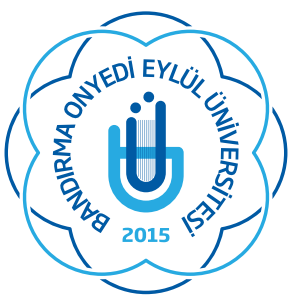 BANDIRMA ONYEDİ EYLÜL ÜNİVERSİTESİSAĞLIK KÜLTÜR VE SPOR DAİREVBAŞKANLIĞISTRATEJİK PLAN (2019-2023)2017İÇİNDEKİLERTABLOLAR	iiTANIMLAR	11.	DURUM ANALİZİ	2A.	Kurumsal Tarihçe	Hata! Yer işareti tanımlanmamış.B.	Uygulanmakta Olan Stratejik Planın Değerlendirilmesi	2C.	Mevzuat Analizi	2D.	Üst Politika Belgelerinin Analizi	7E.	Faaliyet Alanları ile Ürün ve Hizmetlerin Belirlenmesi	9F.	Paydaş Analizi	10G.	Kuruluş İçi Analiz	13H.	Akademik Faaliyetler Analizi	15İ.	Yükseköğretim Sektörü Analizi	16J.	GZFT Analizi	17K.	Tespitler ve İhtiyaçların Belirlenmesi	182.	GELECEĞE BAKIŞ	20A.	Misyon	20B.	Vizyon	20C.	Temel Değerler	203.	FARKLILAŞMA STRATEJİSİ	20A.	Konum Tercihi	20B.	Başarı Bölgesi Tercihi	20C.	Değer Sunumu Tercihi	20D.	Temel Yetkinlik Tercihi	214.	STRATEJİ GELİŞTİRME: AMAÇ, HEDEF VE STRATEJİLERİN BELİRLENMESİ	23A.	Amaçlar	23B.	Hedefler	23C.	Hedef Kartları	24TABLOLARTablo 1: Mevzuat Analizi Tablosu	2Tablo 2: Üst Politika Belgeleri Analizi Tablosu	8Tablo 3: Faaliyet Alanı – Ürün/Hizmet Listesi	9Tablo 4: Paydaş Önceliklendirme Tablosu	11Tablo 5: Paydaş-Ürün/Hizmet Matrisi	12Tablo 6: Paydaş Etki/Önem Matrisi	13Tablo 7: Tahmini Kaynak Tablosu	15Tablo 8: Akademik Faaliyetler Analizi	15Tablo 9: Sektörel Eğilim İçin PESTLE Analizi	16Tablo 10: Sektörel Yapı Analizi	17Tablo 11: GZFT Listesi	17Tablo 12: GZFT Stratejileri	18Tablo 13: Tespitler ve İhtiyaçlar Tablosu	18Tablo 14: Değer Sunumu Belirleme	21Tablo 17: Hedeflerden Sorumlu ve İşbirliği Yapılacak Birimler Tablosu	23TANIMLARFaaliyet:Belirli bir amaca ve hedefe yönelen, başlı başına bir bütünlük oluşturan, yönetilebilir ve maliyetlendirilebilir üretim veya hizmetlerdir.Genelge 1: Stratejik plan hazırlık çalışmalarını başlatan, yönlendirme kurulu üyelerinin isimlerini içeren ve rektör tarafından yayımlanan genelgedir.Genelge 2: Hazırlık programı ile stratejik planlama ekip üyelerinin isimlerini içeren ve rektör tarafından yayımlanan genelgedir.Harcama Birimi: Ödenek gönderme belgesi ile kendisine ödenek gönderilen fakülte, enstitü, yüksekokul, meslek yüksekokulu, araştırma ve uygulama merkezi ve bölümlerden oluşan akademik birimler ile üst yönetim, genel sekreterlik ve daire başkanlıkları gibi idari birimlerdir.Hazırlık Programı: Stratejik planlama ekibi tarafından oluşturulan ve stratejik plan hazırlık dönemine ilişkin faaliyetleri ve zaman çizelgesini içeren programdır.Hedef Kartı: Amaç ve hedef ifadeleri ile performans göstergelerini, gösterge değerlerini, sorumlu ve işbirliği yapılacak birimleri, riskleri, stratejileri, maliyetleri, tespitler ve ihtiyaçları içeren karttır.İzleme Raporu:Performans göstergelerine ilişkin Ocak-Haziran dönemi gerçekleşmelerinin izlenmesine imkân veren ve her yıl Temmuz ayının sonuna kadar hazırlanan rapordur.İzleme ve Değerlendirme Raporu: İzleme tabloları ile değerlendirme sorularının cevaplarını içeren ve her yıl Şubat ayının sonuna kadar hazırlanan rapordur. Performans Göstergesi: Stratejik planda hedeflerin ölçülebilirliğini miktar ve zaman boyutuyla ifade eden araçlardır.Strateji Geliştirme Birimi:Üniversitelerde strateji geliştirme daire başkanlıklarını ifade eder.Stratejik Plan Gerçekleşme Raporu: Stratejik plan dönemi sonunda hazırlanan izleme ve değerlendirme raporudur.Üst Politika Belgeleri:Kalkınma planı, hükümet programı, orta vadeli program, orta vadeli mali plan ve yıllık program ile üniversiteyi ilgilendiren ulusal, bölgesel ve sektörel stratejilerdir.Yönlendirme Kurulu:Rektörün ya da bir yardımcısının başkanlığında üniversite yönetim kurulu üyeleri ile genel sekreter ve genel sekreterlik bünyesinde yer alan en az iki daire başkanından oluşan kuruldur.DURUM ANALİZİA.	Kurumsal Tarihçe23 Nisan 2015 tarih ve 29335 sayılı Resmi Gazete’de yayımlanan 6640 sayılı “Yükseköğretim Kurumları Teşkilatı Kanunu ile Bazı Kanun ve Kanun Hükmünde Kararnamelerde Değişiklik Yapılmasına Dair Kanun” ile Bandırma Onyedi Eylül Üniversitesi kurulmuştur.Sağlık, Kültür ve Spor Daire Başkanlığı; 2547 Sayılı Yükseköğretim Kanununun 46. ve 47. maddeleri, 124 Sayılı Yükseköğretim Üst Kuruluşları ile Yükseköğretim Kurumlarının İdari Teşkilatı Hakkında Kanun Hükmünde Kararnamenin 32. maddesinde ve ayrıca Yükseköğretim Kurumları Mediko-Sosyal Sağlık, Kültür ve Spor İşleri Dairesi Uygulama Yönetmeliğinde görev ve sorumluluklarının ayrıntıları belirlenen bir sağlık kuruluşu; öğrencilerin sosyal, kültürel, danışma ve rehberlik ile spor ihtiyaçlarını karşılayan bir hizmet birimi ve aynı zamanda eğitim-öğretimin desteklenmesi amacıyla bu alanda uygulama ve araştırmaların yapıldığı bir uygulama dairesidir.Uygulanmakta Olan Stratejik Planın DeğerlendirilmesiSağlık Kültür ve Spor Daire Başkanlığımız ilk defa stratejik plan hazırlanmış olduğundan, uygulanmakta olan bir stratejik plan bulunmamaktadır. Bu sebeple herhangi bir değerlendirme yapılamamaktadır.Mevzuat AnaliziSağlık Kültür ve Spor Daire Başkanlığı faaliyetleri 1982 Anayasası’nın ilgili maddeleri, çeşitli kanunlar, kanun hükmünde kararnameler, yönetmelik ve yönergelere göre yürütülmektedir. 5018 Sayılı Kamu Mali Yönetimi ve Kontrol Kanunu, 2547 Sayılı Yükseköğretim Kanunu, 2914 Sayılı Yükseköğretim Personel Kanunu, 124 Sayılı Yükseköğretim Üst Kuruluşları ile Yükseköğretim Kurumlarının İdari Teşkilatı Hakkında Kanun Hükmünde Kararname, 4734 Sayılı Kamu İhale Kanunu, 2547 Sayılı Yükseköğretim Kanununun 46. ve 47. maddeleri, 124 Sayılı Yükseköğretim Üst Kuruluşları ile Yükseköğretim Kurumlarının İdari Teşkilatı Hakkında Kanun Hükmünde Kararnamenin 32. maddesinde ve ayrıca Yükseköğretim Kurumları Mediko-Sosyal Sağlık, Kültür ve Spor İşleri Dairesi Uygulama Yönetmeliği uyarınca Daire Başkanlığının görevleri düzenlenmiştir. Tablo 1: Mevzuat Analizi TablosuÜst Politika Belgelerinin AnaliziÜst politika belgeleri; kalkınma planı, hükümet programı, orta vadeli program, yıllık program ile üniversiteyi ilgilendiren ulusal, bölgesel ve sektörel strateji belgelerini ifade eder. Temel olarak kalkınma planından başlamak üzere üst politika belgeleri, belirli bir hiyerarşi çerçevesinde birbirleriyle uyumlu olarak hazırlanır. Bu belgeler farklı kullanım amaçlarına göre kalkınma planı-orta vadeli program-yıllık program gibi dikey bir hiyerarşide ya da sektörel stratejiler-eylem planları gibi yatay bir hiyerarşide hazırlanabilir. Bu belgelerin tamamı türev amaçlara farklı detaylarda hizmet etmekte olup stratejik planlar söz konusu politika belgelerine uyumlu ve tutarlı olarak hazırlanır. Üst politika belgeleri ile stratejik plan ilişkisini gösteren tabloya stratejik planda yer verilir. Bu çerçevede Tablo 3’te yer alan şablon kullanılır. İlgili tablo, amaç ve hedeflere temel teşkil edecek “tespit ve ihtiyaçlar”ın belirlenmesinde göz önünde bulundurulur.Tablo 2: Üst Politika Belgeleri Analizi TablosuFaaliyet Alanları ile Ürün ve Hizmetlerin BelirlenmesiMevzuat analizinin çıktılarından yararlanılarak üniversitenin sunduğu temel ürün ve hizmetler belirlenir. Belirlenen ürün ve hizmetler Tablo 4’te gösterildiği gibi belirli faaliyet alanları altında toplulaştırılır. Faaliyet alanları ile ürün ve hizmetlerin belirlenmesi, amaç ve hedeflerin oluşturulması ve kapsamının tasarlanması açısından yönlendirici bir rol oynar.Tablo 3: Faaliyet Alanı – Ürün/Hizmet ListesiPaydaş AnaliziPaydaş analizi katılımcılığı sağlamanın en önemli aracıdır. Üniversitenin etkileşim içinde olduğu tarafların stratejik planla ilgili görüşlerinin dikkate alınması, kamu hizmetlerinin yararlanıcı ihtiyaçları doğrultusunda şekillendirilmesi ile stratejik planın paydaşlar tarafından sahiplenilmesini ve başarı düzeyinin artırılmasını sağlar. Paydaşlar, üniversitenin ürün ve hizmetleriyle ilgisi olan, üniversiteden doğrudan veya dolaylı, olumlu ya da olumsuz yönde etkilenen veya üniversiteyi etkileyen kişi, grup veya kurumlardır. Paydaşlar, iç ve dış paydaşlar olarak sınıflandırılabilir. Her stratejinin başarısı paydaşlarının beklentilerini belirlemesine, onların katılım, katkı ve desteğini almasına bağlıdır. Bu çerçevede Stratejik Plan hazırlanırken iç ve dış paydaşların görüş ve önerilerinin alınması, sistematik şekilde analiz edilmesi ve mümkün olduğunca Plana yansıtılması amaçlanmıştır. Stratejik Planlama ekibi tarafından gerçekleştirilen GZFT analizi sonuçlarıyla birlikte nihai GZFT analizi tamamlanmıştır. Yapılan çalıştay çalışmasında ve Stratejik Planlama ekibi tarafından yapılan araştırmalarla ayrıntılı tablolar halinde aşağıda verilmektedir.İç Paydaşlar: Üniversiteden etkilenen veya üniversiteyi etkileyen kurum içindeki kişi veya gruplardır. Üniversitenin çalışanları ve yöneticileri iç paydaşlara örnek olarak verilebilir. Dış Paydaşlar: Üniversitenin ürettiği ürün ve hizmetlerinden yararlananlar ile üniversiteden etkilenen veya üniversiteyi etkileyen üniversite dışındaki kişi, grup veya kurumlardır. Öğrenciler, potansiyel öğrenciler, mezunlar, üniversite faaliyetleriyle ilişkisi olan diğer üniversiteler ve kamu idareleri, sivil toplum ve özel sektör kuruluşları dış paydaşlara örnek olarak verilebilir.Tablo 4: Paydaş Önceliklendirme TablosuTablo 5: Paydaş-Ürün/Hizmet MatrisiÜ: Ürün, H: HizmetTablo 7’de Paydaş Etki/Önem Matrisi bulunmaktadır. Burada, sivil toplum kuruluşları, dernekler, kulüpler doğrudan mesleki bağlantısı olmayan kuruluşlar olarak tanımlanırken, Kamu kurum ve  kuruluşları olarak, bakanlıklar, üniversiteler, valilik, kaymakamlık, belediyeler, askeri ve emniyet teşkilatları olarak tanımlanır. Doğrudan mesleki bağlantısı olan kuruluşlar ise, kalkınma ajansları, sektörel ve iktisadi  işletmeler, sektörel meslek örgütleri ve ilgili acentalar. Son olarak, medya tanımlaması, görsel ve işitsel iletişim organları ile tanımlanmıştır. Tablo 6: Paydaş Etki/Önem MatrisiKuruluş İçi Analizİnsan Kaynakları Yetkinlik AnaliziYeni kurulan üniversiteler arasında yer alan üniversitemiz uluslararası sıralamalarda kendine yer edinme çalışmalarına günümüzde ağırlık vermiştir. Üniversitemiz ulaşım imkanlarına ve büyük şehirlere yakınlığı dolayısıyla öğrenciler tarafından tercih edilen üniversiteler arasındadır. Bu nedenle personelin nitelik bakımından yeterli olmasına karşılık, nicelik olarak yetersiz kalmaktadır.Kurum Kültürü AnaliziKaliyeti arttırmaya yönelik Başkanlığımızda çalışmalara başlanmıştır.  Kurum çalışanları arasındaki iletişimin güçlendirilmesi ve bilgi paylaşımının daha da artırılmasıyla kurumsal birliktelik geliştirilecektir.Yeni açılan üniversitemizde, çok hızlı bir şekilde artan öğrenci sayısına rağmen, çalışanlarının üniversitesine duydukları aidiyet duygusu ve gayretleriyle bugüne kadar önemli bir sorunla karşılaşılmadan gelebilmiştir. Kurum personelinin aidiyet duygusunun geliştirilmesi için personele dönük çeşitli sosyal faaliyetler yapılmaktadır. Fiziki Kaynak AnaliziBaşkanlığımıza bağlı fiziki altyapı tablosu aşağıdadır. Teknoloji ve Bilişim Altyapısı AnaliziBaşkanlığımızda Profosyenel fotoğraf makinası, video kamera, renkli fotokopi makinası, renkli yazıcılar  5 adet diz üstü bilgisayar bulunmaktadır.Mali Kaynak AnaliziMali kaynak analizinin temel amacı; üniversitenin bütçesi göz önünde bulundurularak stratejik planda yer alan amaç, hedef ve performans göstergeleri ile stratejilerin gerçekçi bir şekilde belirlenmesidir. Mali kaynaklar tahmin edilirken ilk üç yıl için orta vadeli mali plandan yararlanılır. Bütçe dışı kaynaklar ile ilk üç yıldan sonraki kaynaklar ise üniversite tarafından tahmin edilir. Ayrıca, üniversitenin stratejik plan döneminde amaç ve hedeflerini gerçekleştirmek için finansmanı dış kaynaklardan (örneğin AB fonları, dış krediler vb.) sağlanan proje ve faaliyetlerinin bulunması durumunda, bu kaynaklar da dikkate alınır. Mali kaynak analizi yapılırken Tablo 8’den yararlanılır.Tablo 7: Tahmini Kaynak TablosuNot: Üniversite bütçesinde yer alan ve kurumsal performansı yansıtmayan transfer harcamalarınabu tabloda yer verilmez.Akademik Faaliyetler AnaliziTablo 8: Akademik Faaliyetler AnaliziYükseköğretim Sektörü AnaliziTablo 9: Sektörel Eğilim İçin PESTLE AnaliziTablo 10: Sektörel Yapı AnaliziGZFT AnaliziStratejik planlama için, Çalıştay ve Stratejik Planlama ekibi; paydaşların, mevcut duruma ilişkin değerlendirmelerini belirlemeye yönelik çalışmalar hazırlamıştır. Bunun yanı sıra Çalıştayla ve Stratejik Planlama ekibi birlikte Sağlık Kültür ve Spor Daire Başkanlığının  Güçlü ve Zayıf Yönleri ile Fırsat ve Tehditlerinin belirlenmesi amaçlanmıştır. Stratejik Planlama ekibi tarafından gerçekleştirilen GZFT analizi tamamlanmıştır. Yapılan Çalıştay çalışmasında ve Stratejik Planlama Ekibi tarafından yapılan araştırmalar ayrıntılı tablolar halinde aşağıda verilmektedir.Tablo 11: GZFT ListesiTablo 12: GZFT StratejileriTespitler ve İhtiyaçların BelirlenmesiTablo 13: Tespitler ve İhtiyaçlar Tablosu*Üst politika belgeleri analizinde Tablo 3’ten yararlanılarak sadece ihtiyaçlar/gelişim alanları sütunu doldurulacaktıGELECEĞE BAKIŞMisyon Üniversitemizin temel misyonuna paralel olarak; kültürüyle ve evrensel değerlerle barışık , bilimsel düşünceye ve teknolojik donanıma sahip, toplumun gelişmesine katkıda bulunacak aydın ve yaratıcı düşünebilen insanlar yetiştirmek amacıyla öğrencilerimizin sosyal, kültürel, sağlık ve beslenme ihtiyaçlarının karşılanmasına yönelik hizmet vermektir.VizyonÜniversitemizin ihtiyaçları ve amaçları doğrultusunda,  öğrenci ve çalışana yönelik kaynaklarını verimli ve etkin kullanan, Sosyal ve Kültürel faaliyet  alanlarıyla  donatılmış, öncü ve lider bir hizmet birimi olmak.  Temel Değerler İnsan Odaklı Olmak  Güvenilir Olmak  Değişim ve Gelişim   Takım Ruhuna Sahip Olmak  Sorumluluk  Farkındalık Oluşturmak FARKLILAŞMA STRATEJİSİKonum TercihiÜniversitemiz başta Bandırma İlçesi olmak üzere bölgenin kalkınma hedeflerine katkı sağlamak amacı ile toplumsal gelişimine öncülük edecek kültürel ve bilimsel değer üretmeyi, nitelikli akademik eğitimi ile iletişim becerisi yüksek  sosyal yönü güçlü donanımlı bireyler yetiştirmeyi, Kamu-Stk-özel sektör ve şehir dinamikleri ile iş birliği içerisinde ortak payda sağlayacak projeler üreten, bilim ve teknolojideki buluş, araştırma ve yayınlarla ulusal ve uluslararası düzeyde referans merkezi haline gelmeyi hedeflemektedir..Başarı Bölgesi TercihiÜniversite vizyonumuz ve konum tercihi doğrultusunda araştırma ve girişimciliği öne çıkaran çalışmalar yapmayı ve Üniversitemizi Sosyal, Kültürel  faaliyetler ve Spor alanında Ulusal ve Uluslararası düzeyde temsil etmeyi  hedeflemektedir.Değer Sunumu TercihiBaşkanlığımızın amacı, hedeflediği konum ve başarı bölgesi tercihini belirledikten sonra, akademik ve bilimsel çıtayı yükseltmek için alanında uzman öğretim elemanlarının fakültemize kazandırılması, dış paydaşlarla işbirliğinin arttırılması, sektörün ihtiyaç duyduğu projelerin geliştirilmesi gibi belirleyici faaliyetleri yürüterek konum ve başarı bölgesi tercihlerini dinamik olarak yönetmektir..Tablo 14: Değer Sunumu BelirlemeTemel Yetkinlik TercihiSağlık Kültür ve Spor Bilgi İşlem Daire Başkanlığının sahip olduğu temel yetkinlik alanları, konum tercihi, başarı bölgesi tercihi ve değer sunumu tercihi dikkate alınarak aşağıdaki şekilde sıralanabilir;•	Öğrencilere ders dışı zamanlarda sosyal ve kültürel faaliyet alanlarının                                      sağlanması •	Öğrenci toplulukarının faaliyetlerinin imkanlar ölçüsünde destek •	Yemek hizmetlerinin mevcut şartlar doğrultusunda en yüksek kalitede sunulmasının sağlanmsı•	Sayıca az olmasına rağmen nitelikli, dinamik ve genç personel varlığı•	Paydaşlarla işbirliği olanaklarının varlığıBaşkanlığın yetkinlik açıkları konum tercihi, başarı bölgesi tercihi ve değer sunumu tercihidikkate alınarak aşağıdaki şekilde sıralanabilir•	Fiziksel altyapının eksik ve yetersiz olması•	İdari personelin nicelik olarak yetersizliği•	Paydaşlarla tam iletişime geçilememiş olması•	Teknik personel yetersizliği•	Bütçe yetersizliği•	Ofis ve depo alanlarının yetersizliği•	Sektörde kalifiye personel sayısının az olmasıSağlık Kültür ve Spor Daire Başkanlığı için yukarıda sıralanan yetkinlik açığını gidermek ve mevcut kaynak ve kabiliyetleri iyileştirmek için aşağıda belirtilen alanlarda iyileştirme yapılması gerekmektedir.•	Öğrenci yaşam merkezi, Kapalı Spor salonu , Açık Spor alanlarının inşa edilmesi •	Yeterli personel istihdamı•	Yeterli bütçenin ayrılması•	Bağımsız bir Bilgi İşlem Merkezi inşaası•	Kurumsallaşmanın tamamlanmasına yönelik tedbirlerin alınmasıSTRATEJİ GELİŞTİRME: AMAÇ, HEDEF VE STRATEJİLERİN BELİRLENMESİAmaçlarSağlık Kültür ve Spor Daire Başkanlığı Stratejik planlama komisyonu olarak Başkanlığımızda çalışan personelin görüşleri alınarak Rektörümüzün perspektifleri doğrultusunda ulaşmak istediğimiz amaçlar hazırlanmıştır. Sağlık Kültür ve Spor daire Başkanlığı olarak Dört ana amacımız aşağıda verilmektedir.A1: Birim olarak verdiğimiz hizmetleri nitelik ve nicelik olarak geliştirmekA2: Öğrenci gelişimini desteklemekA3: Mevcut altyapı ve kapalı alanları geliştirmek ve etkin kullanımını sağlamakA4: İnsan Kaynaklarını etkili bir şekilde yönetmekHedeflerAmaçlarımız etkin bir biçimde ulaşmak için amaçlarımızla orantı hedeflerimiz aşağıda verilmektedir. A1: Birim olarak verdiğimiz hizmetleri nitelik ve nicelik olarak geliştirmek(H1.1) Sağlık hizmetinin kalitesini ve hizmet sunulan alanların niceliğini veniteliğini arttırmak(H1.2) Beslenme hizmetinin kalitesini ve hizmet sunulan alanların niceliğini veniteliğini arttırmak(H1.3) Sportif faaliyetlerin niteliğini ve niceliğini arttırmak için gerekli olan fiziksel mekan ve malzeme ihtiyacını karşılamak(H1.4) Kültürel hizmetlerin niteliğini ve niceliğini arttırmakA2: Öğrenci gelişimini desteklemek(H2.1) Psikolojik danışma ve rehberlik hizmetlerinin faaliyetlerini geliştirme(H2.2) Bilimsel araştırma ve inceleme amaçlı faaliyetlere katılım için destek sağlamak(H2.3) Araştırma, inceleme amaçlı teknik gezi desteğini artırmakTablo 15: Hedeflerden Sorumlu ve İşbirliği Yapılacak Birimler TablosuS: Sorumlu birim, İ: İşbirliği yapılacak birimHedef KartlarıA2: Öğrenci gelişimini desteklemekPsikolojik danışma ve rehberlik hizmetlerinin faaliyetlerini geliştirmeBilimsel araştırma ve inceleme amaçlı faaliyetlere katılım için destek sağlamakAraştırma, inceleme amaçlı teknik gezi desteğini artırmakTablo 16: Tahmini Maliyet TablosuA3:Mevcut altyapıyı ve kapalı alanları geliştirmek  ve etkin kullanımı sağlamak Mevcut altyapıyı ve kapalı alanları iyileştirmekÖğrenci kantinlerinin hizmet kalitesi ve çeşitliliklerinin artırılmasıA4:İnsan Kaynaklarını etkili bir şekilde yönetmek2019-2023 döneminde yeni oluşturulacak birimler için personel ihtiyacını belirlemek ve gidermek.A3:Mevcut altyapıyı ve kapalı alanları geliştirmek  ve etkin kullanımı sağlamak Mevcut altyapıyı ve kapalı alanları iyileştirmekÖğrenci kantinlerinin hizmet kalitesi ve çeşitliliklerinin artırılmasıA4:İnsan Kaynaklarını etkili bir şekilde yönetmek2019-2023 döneminde yeni oluşturulacak birimler için personel ihtiyacını belirlemek ve gidermek.Yasal YükümlülükBu Kanunun amacı, kalkınma planları ve programlarda yer alan politika ve hedefler doğrultusunda kamu kaynaklarının etkili, ekonomik ve verimli bir şekilde elde edilmesi ve kullanılmasını, hesap verebilirliği ve malî saydamlığı sağlamak üzere, kamu malî yönetiminin yapısını ve işleyişini, kamu bütçelerinin hazırlanmasını, uygulanmasını, tüm malî işlemlerin muhasebeleştirilmesini, raporlanmasını ve malî kontrolü düzenlemektir.Dayanak5018 Sayılı Kamu Mali Yönetimi ve Kontrol Kanunu Tespitler5018 Sayılı Kamu Mali Yönetimi ve Kontrol Kanunu’nda bahsedilen hedefleri gerçekleştirmek için gerekli altyapı ve kadronun yetersizliği.İhtiyaçlarEtkin insan kaynakları planlaması ve kadro yapılarının oluşturulması gerekmektedir. Yasal YükümlülükBu kanunun amacı;  yükseköğretimle ilgili amaç ve ilkeleri belirlemek ve bütün yükseköğretim kurumlarının ve üst kuruluşlarının teşkilatlanma, işleyiş, görev, yetki ve sorumlulukları ile eğitim - öğretim, araştırma, yayım, öğretim elemanları, öğrenciler ve diğer personel ile ilgili esasları bir bütünlük içinde düzenlemektir.Dayanak2547 sayılı Yükseköğretim Kanunu TespitlerEğitim – öğretim faaliyetlerinin düzgün ve sorunsuz gerçekleştirilebilmesi için gerekli olan teknolojik altyapı sağlanarak ve kadro yetersizliğinin giderilmesi.İhtiyaçlarÇalışan personelin uzmanlık alanlarına göre ihtiyaç duydukları laboratuvar, cihaz ve yazılımların başkanlığımız bünyesine kazandırılması gerekmektedir. Yasal YükümlülükBu Kanun Hükmünde Kararnamenin amacı, Yükseköğretim üst Kuruluşları ile Yükseköğretim Kurumlarının İdari Teşkilatının Kuruluş ve Görevlerine İlişkin Esasları düzenlemektir.Dayanak124 Sayılı Yükseköğretim Üst Kuruluşları ile Yükseköğretim Kurumlarının İdari Teşkilatı Hakkında Kanun Hükmünde KararnameTespitlerÜniversitedeki bilgi işlem sistemini işletmek, eğitim - öğretim ve araştırmalara destek olmak, Üniversitenin ihtiyaç duyacağı diğer bilgi işlem hizmetlerini yerine getirmek.İhtiyaçlarGerekli olan personel ve bütçe ihtiyacının karşılanması.  Yasal YükümlülükMadde 32 : Sağlık, Kültür ve Spor Daire Başkanlığının görevleri şunlardır:             a) Öğrencilerin ve personelin,sağlık işleri ve tedavileri ile ilgili hizmetleri yürütmek,             b) Öğrencilerin ve personelin barınma, yemek ve benzeri ihtiyaçlarını karşılamak,             c) Öğrencilerin ve personelin, spor, kültürel ve sosyal ihtiyaçlarını karşılayacak faaliyetleri düzenlemek.DayanakYükseköğretim Üst Kuruluşları İle Yükseköğretim Kurumlarının İdari Teşkilatı Hakkında Kanun Hükmünde Kararname (124)TespitlerÜniversitemizde Başkanlığımız hizmetlerinin etkin ve verimli sunulması için henüz yeterli bina , sosyal tesis ve spor alanlarının bulunmamamsıİhtiyaçlarHizmetlerin sağlıklı yürütülmesi için binaların yapılmasıYasal YükümlülükMadde 46 – (Değişik: 13/2/2011-6111/172 md.)ğ. İkinci öğretimde alınacak öğrenim ücreti, öğrenci cari hizmet maliyetinin yarısından az olamaz. İkinci öğretimde alınacak ücretlerin Bakanlar Kurulunca belirlenecek miktarı öğrencilerin başta beslenme olmak üzere barınma, sağlık, spor, kültür ve diğer sosyal hizmetlerinde kullanılır.j. Bu maddeye göre elde edilen gelirlerin en fazla yüzde onu, yükseköğretim kurumu yönetim kurulunun tespit edeceği başarılı ve gelir düzeyi düşük öğrencilerin kitap, kırtasiye ile beslenme ve barınma yardımı ödemelerinde kullanılır. i. Öğrenci sosyal tesisleri ile faaliyetlerinden elde edilen gelirler, yükseköğretim kurumlarınca önceki yıllarda basılan süreli ya da süresiz yayınlar ile elektronik ortamda veya internet ortamında sunulan ders materyallerinden elde edilen gelirler, öğrenci katkı payı olarak tahsil edilen gelirler ile diğer gelirler; en geç tahsil edildiği ayın sonuna kadar ilgili yükseköğretim kurumu hesabına yatırılır. Yatırılan bu tutarlar, yükseköğretim kurumu bütçesine öz gelir olarak kaydedilir. Kaydedilen bu tutarlar karşılığı olarak ilgili yükseköğretim kurumu bütçesinde öngörülen ödenekler, gelir gerçekleşmelerine göre kullandırılır. Kaydedilen ödenekler, başta öğrencilerin beslenme, barınma, sağlık, spor, kültür ve diğer sosyal hizmet giderleri olmak üzere, kalkınma planı ve programlarına uygun olarak yükseköğretim kurumunun cari, sermaye, transfer giderleri ile  öğrencilerin kısmi zamanlı olarak geçici işlerde çalıştırılmasına ilişkin giderlerinde kullanılır.k. Yüksek Öğrenim Kredi ve Yurtlar Kurumu tarafından burs verilenler veya burs alma şartlarını taşıyanlara öncelik verilmek suretiyle hizmetlerine ihtiyaç duyulan öğrenciler, öğrenim gördükleri yükseköğretim kurumlarındaki geçici işlerde kısmi zamanlı olarak çalıştırılabilir. Bu şekilde çalıştırılan öğrenciler, bu çalışmalarından dolayı işçi olarak kabul edilmez. Kısmi zamanlı olarak çalıştırılan öğrencilere bir saatlik çalışma karşılığı ödenecek ücret, 4857 sayılı İş Kanunu gereğince 16 yaşından büyük işçiler için belirlenmiş olan günlük brüt asgari ücretin dörtte birini geçmemek üzere, yükseköğretim kurumu yönetim kurulu tarafından belirlenir. Kısmi zamanlı çalışma karşılığı ücret ödenmesi, Yüksek Öğrenim Kredi ve Yurtlar Kurumu tarafından verilmekte olan burs veya öğrenim kredisinin kesilmesi veya aynı Kuruma ait yurtlardan yararlanma hakkının kaldırılması sonucunu doğurmaz. Kısmi zamanlı olarak öğrenci çalıştırılmasına ilişkin haftalık çalışma süreleri ile diğer usul ve esaslar Maliye Bakanlığının görüşü üzerine Yükseköğretim Kurulu tarafından belirlenir.Sosyal hizmetler: Madde 47 – Faaliyetlerin Düzenlenmesi: a. (Değişik: 17/8/1983 - 2880/28 md.) Yükseköğretim kurumları, Yükseköğretim Kurulunun yapacağı plan ve programlar uyarınca, öğrencilerin beden ve ruh sağlığının korunması, barınma, beslenme, çalışma, dinlenme ve boş zamanlarını değerlendirme gibi sosyal ihtiyaçlarını karşılamak ve bu amaçla bütçe imkanları nispetinde okuma salonları, yataklı sağlık merkezleri, mediko - sosyal merkezleri, öğrenci kantin ve lokantaları açmak, toplantı, sinema ve tiyatro salonları, spor salon ve sahaları, kamp yerleri sağlamakla ve bunlardan öğrencilerin en iyi şekilde yararlanmaları için gerekli önlemleri almakla görevlidirler. b. Yükseköğretim kurumları, özel ve kamu kuruluşları ile işbirliği yaparak mezunlarına iş bulmakta yardımcı olurlar. Dayanak2547 sayılı Yükseköğretim Kanunu 46 ve 47. maddeTespitlerİhtiyaçlarYasal YükümlülükMADDE 10. Dairede yürütülecek başlıca hizmetler şunlardır:a) Sağlık Hizmetleri,b) Psikolojik Danışma ve Rehberlik Hizmetleri,c) Sosyal Hizmetler,d) Kültürel Hizmetler,e) Spor Hizmetleri.DayanakYÜKSEKÖĞRETİM KURUMLARI, MEDİKO-SOSYAL SAĞLIK, KÜLTÜR VE SPOR İŞLERİ DAİRESİ UYGULAMA YÖNETMELİĞİ MADDE 10TespitlerİhtiyaçlarYasal YükümlülükSağlık HizmetleriMADDE 11. Dairede öğrencilerin beden ve ruh sağlığı hizmetlerini yürütmek üzere aşağıdaki hizmetler yapılır:a) Üniversitenin bütün öğrencileri ile çalışanları, emeklileri ve çalışanların bakmakla yükümlü olduğu bireyleri için sağlık fişi düzenlemek, Dairede öğrencilerin beden ve ruh sağlığı hizmetlerini yürütmek üzere aşağıdaki hizmetler yapılır:a) Üniversitenin bütün öğrencileri ile çalışanları, emeklileri ve çalışanların bakmakla yükümlü olduğu bireyleri için sağlık fişi düzenlemek,b) Üniversitedeki bütün öğrencileri imkanlar ölçüsünde her yıl bir defa zorunlu olarak sağlık kontrolünden geçirmek ve tespit edilen bulguları sağlık fişine işlemek,c) Öğrencilere, gerektiği zamanlarda koruyucu aşılar uygulamak,d) Öğrencilerle, üniversitede görevli diğer personel için, sağlıklarını korumak, bu konuda bilgilerini arttırmak ve eğitmek amacıyla konferanslar düzenlemek, ilgili filmleri göstermek ve gerekirse broşürler dağıtmak,e) Öğrencilerle diğer personelin muayeneleri ile ayakta tedavilerini yapmak,f) Yatırılarak inceleme ve tedavisi gereken hastaların, ilgili sağlık kuruluşlarına gönderme işlemleri ile her türlü laboratuvar tahlilleri ve radyolojik incelemelerini yapmak veya yaptırmak,g) Öğrencilerin, bütçe imkanları ölçüsünde görevli hekimlerce saptanacak ilaç, gözlük, ortopetik cihaz vb. ihtiyaçları sağlamak,h) Tedavi masraflarını T.C. Emekli Sandığı ve Sosyal Sigortalar Kurumu tarafından karşılanan öğrencilerin, bu giderleri ile gözlük ve ortopedik araç masraflarının söz konusu kurumlar tarafından daireye ödenmesin sağlamak,DayanakYÜKSEKÖĞRETİM KURUMLARI, MEDİKO-SOSYAL SAĞLIK, KÜLTÜR VE SPOR İŞLERİ DAİRESİ UYGULAMA YÖNETMELİĞİ  MADDE 11TespitlerSağlık Hizmetlerinin yürütülesi amacıyla yeterli personel ve ekipmanın bulunmamasıİhtiyaçlarİl Sağlık Müdürlüğü ile görüşmler yapılıp Üniversite Merkez yerleşkeye ASM açılmasıYasal YükümlülükPsikolojik Danışma ve Rehberlik HizmetleriMADDE 14. Psikolojik Danışma ve Rehberlik Hizmetleri olarak öğrencilerin karşılaştıkları duygusal, sosyal, eğitime veya meslek ve iş seçimine ilişkin sorunların çözümünde onlara danışmanlık ve rehberlik yapar ve bu amacını gerçekleştirmek için aşağıdaki hizmetleri yürütür:a) Yeni giren öğrencilere, üniversite, kurallar ve yakın çevre hakkında tanıtıcı ve aydınlatıcı bilgiler vermek, öğrencinin çevreye ve üniversiteye alışmasını sağlamak,b) Öğrencilerin sorunlarını saptamak ve çözümü için ilgili kurumlarla işbirliği yapmak,c) Bulundukları bölümü değiştirmek isteyen öğrencilerin kendi ilgi ve yeteneklerini tanımasına ve uygun seçimler yapmasına yardımcı olmak,d) Öğrencilere ileride sahip olacakları mesleğe ilişkin bilgiler vermek ve onları çevredeki iş imkanlarından haberder etmek. Özel kamu kuruluşları ile işbirliği yaparak, mezunlara iş bulmaya yardımcı olmak ve işe yerleştirilen mezunları imkanları ölçüsünde izlemek,e) Duygusal sorunları olan öğrencilere, istek ve ihtiyaçlarına göre bireysel veya grupla psikolojik danışma yapmak. Bireyin önemli kararlar almasına, kendisini daha iyi tanımasına, çevresindeki insanlarla daha etkili ilişkiler kurmasına yardımcı olmak,f) Öğrencilerle ilgili olarak havale edilen vak’alarda yetkililerce öngörüşme yapılmasını ve gerektiğinde onlara psikolojik testler uygulanmasını sağlamak. Yapılan değerlendirme sonucuna göre öğrenciyi ilgili hizmet birimine göndermek.DayanakYÜKSEKÖĞRETİM KURUMLARI, MEDİKO-SOSYAL SAĞLIK, KÜLTÜR VE SPOR İŞLERİ DAİRESİ UYGULAMA YÖNETMELİĞİ MADDE 14TespitlerBu Hizmetlerin yürütülebilmesi için gerekli fiziki allt yapının henüz oluşmamasıİhtiyaçlarYeterli personel ile birlikte ilgili birimin açılmasıYasal YükümlülükSosyal HizmetlerMADDE 15. Dairede, Sosyal Hizmetler olarak aşağıdaki hizmetler yürütülür:a) Öğrencilerin barınma, beslenme, burs ve kredi gibi temel ihtiyaçlarının karşılanması için gerekli hizmetleri sağlamak, bu hizmetleri sunan kuruluşlarla işbirliği yaparak hizmetin daha iyi yürütülmesini sağlamak ve yurt kantin ve kafeteryalarının en iyi şekilde hizmet vermesi için çaba göstermek,b) Çeşitli konuları içeren kitap ve periyodik bulunduran okuma salonları açarak, öğrencilerin ilgi alanlarına göre bilgi edinmelerine, yeni ilgi alanları kazanmalarına yardım etmek ve boş zamanlarını okuyarak değerlendirmelerini özendirmek,c) Öğrencilerin ve çalışanların sömetre ve yaz tatilleri için, dinlenme tesisleri veya kamp yerleri kurmak veya bu konuda faaliyet gösteren kuruluşlarla anlaşarak hizmetin görülmesini sağlamak.d) Öğrencilerin ve çalışanların ulaşım hizmetlerinin görülmesini temin etmek veya bu konuda faaliyet gösteren kuruluşlarla anlaşarak, hizmetin en iyi şekilde yürütülmesini sağlamak,e) Üniversitede çalışanların okul öncesi çağdaki ve okul çağındaki çocuklarının çalışma saatleri içinde bakımları ve eğitimlerine yardımcı olmak üzere, kreş, yuva ve benzeri birimler kurmak ve bu konuda ilgili kuruluşlarla işbirliği yaparak hizmetin en iyi şekilde görülmesini sağlamak.DayanakYÜKSEKÖĞRETİM KURUMLARI, MEDİKO-SOSYAL SAĞLIK, KÜLTÜR VE SPOR İŞLERİ DAİRESİ UYGULAMA YÖNETMELİĞİ MADDE 15TespitlerİhtiyaçlarYasal YükümlülükKültür HizmetleriMADDE 16. Dairede kültür hizmetleri olarak öğrencilerin ilgi alanlarına göre boş zamanlarını değerlendirmek, yeni ilgi alanları ile birlikte dinlenme ve eğlence alışkanlığı kazanmalarını sağlamak, güzel sanatlarla ilgili faaliyetleri izlemelerini, isterlerse bu faaliyetlere katılmalarını da temin etmek amacıyla aşağıda gösterilen hizmetler yürütülür:a) Resim ve fotoğraf sergileri açmak, konser, konferans, tiyatro ve benzeri sanat ve kültür alanlarında faaliyetler düzenlemek ve bu maksatla bu çeşit faaliyetlerde bulunan kuruluşlarla işbirliği yaparak, öğrencilerin daha geniş ölçüde sanat ve kültür faaliyetlerinden yararlanmalarını sağlamak,b) Öğrencilerin boş zamanlarında ilgi ve yeteneklerine göre sanat ve kültür çalışmaları yapmaları için resim, fotoğraf, el sanatları, halk dansları, klasik dans, müzik ve benzeri faaliyet alanlarında kurslar, çalışma grupları, korolar oluşturmak, bu grup ve koroların üniversite içinde ve dışında konser, gösteri, sergi ve karşılaşma gibi faaliyetlerde bulunmalarını veya karşılaşmalara katılmalarını sağlamak.DayanakYÜKSEKÖĞRETİM KURUMLARI, MEDİKO-SOSYAL SAĞLIK, KÜLTÜR VE SPOR İŞLERİ DAİRESİ UYGULAMA YÖNETMELİĞİ MADDE 16TespitlerİhtiyaçlarYasal YükümlülükSpor HizmetleriMADDE 17. Dairede; spor hizmetleri olarak öğrencilerin ve çalışanların beden sağlıklarını korumak ve geliştirmek, onlara disiplinle çalışma alışkanlığı kazandırmak, spora ilgi duymalarını sağlamak, enerjilerini bu olumlu yöne yöneltmek, boş zamanlarını değerlendirmek için ilgi duydukları spor dalında çalışmalarını sağlamak üzere aşağıdaki hizmetler yürütülür:a) Grup çalışmaları ve karşılaşmalar düzenlemek, spor birlikleri kurmak,b) Bu amaçlarla kurulmuş bulunan yurt dışı ve yurt içi kuruluşlarla işbirliği yaparak, bu alandaki çalışmaları yaygınlaştırmak, üniversiteyi temsilen öğrencilerin yarışma ve karşılaşmalara katılmalarını sağlamak.c) Üniversitelerin tüm spor, tesis ve malzemelerinin tek elden kullanılmasını, elemanların planlı bir şekilde çalışmalarını ve bir merkezden yönetilmelerini sağlamak.DayanakYÜKSEKÖĞRETİM KURUMLARI, MEDİKO-SOSYAL SAĞLIK, KÜLTÜR VE SPOR İŞLERİ DAİRESİ UYGULAMA YÖNETMELİĞİ MADDE 17TespitlerİhtiyaçlarÜst Politika Belgesiİlgili Bölüm/ReferansVerilen Görev/İhtiyaçlarOnuncu Kalkınma Planı 164 numaralı politika paragrafıSanayi ile işbirliği içerisinde teknoloji üretimi artırılacak10. Kalkınma
PlanıMadde 144 Eğitim sisteminde, bireylerin kişilik ve kabiliyetlerini geliştiren, hayat boyu öğrenme yaklaşımı çerçevesinde işgücü piyasasıyla uyumunu güçlendiren, fırsat eşitliğine dayalı, kalite odaklı dönüşümün sürdürmesini sağlamak.10.
Kalkınma
PlanıMadde158 Eğitim sistemi ile işgücü piyasası arasındaki uyumu sağlamak; hayat boyu
öğrenme perspektifinden hareketle iş yaşamının gerektirdiği beceri ve yetkinlikleri kazandırmak ve girişimcilik kültürünü benimsemek.10.
Kalkınma
PlanıMadde160 Mesleki ve teknik eğitimde program bütünlüğünü temin etmek ve nitelikli
işgücünün yetiştirilmesinde uygulamalı eğitime ağırlık vermek.10.
Kalkınma
PlanıMadde163 Kalite güvencesi sistemi oluşturmak.10.
Kalkınma
PlanıMadde164 “Sanayi ile iş birliği çerçevesinde teknoloji üretimine önem vermek, çıktı odaklı bir yapıya dönüşülmesini teşvik etmek ve girişimci faaliyetler ile gelir kaynaklarını çeşitlendirmek”.10.
Kalkınma
PlanıMadde165 Uluslararası öğrenciler ve öğretim üyeleri için çekim merkezi haline gelmek.10.
Kalkınma
PlanıMadde284 Engellilere yönelik eğitim, istihdam ve bakım hizmetlerinin etkinliğini ve
denetimini arttırmak; bu kapsamda kaynakları daha verimli kullanmak ve fiziksel çevre şartlarını engellilere daha uygun hale getirmek.10.
Kalkınma
PlanıMadde363 Kamuda stratejik yönetim sürecinin tüm aşamalarının uyum ve bütünlük içerisinde yürütülmesi için yönlendirmeden sorumlu kurumlar arasındaki koordinasyon güçlendirilecektir.10.
Kalkınma
PlanıMadde368 Stratejik plan ve performans programlarındaki amaç ve hedeﬂerin, performans göstergeleri üzerinden ölçülebilirlik düzeyini arttırmak ve faaliyet raporlarının performansı yansıtma niteliğini güçlendirmek.10.
Kalkınma
PlanıMadde628 Uluslararası düzeyde rekabetçi ve yüksek katma değerli yeni sektörler, ürün ve markalar ortaya çıkaracak Ar-Ge ve yenilik programları hayata geçirmek.10.
Kalkınma
PlanıMadde630 Ar-Ge desteklerinde koordinasyonu sağlayarak mevcut destek programlarını etki analizi çalışmaları yaparak gözden geçirmek. Ar-Ge faaliyetlerini, öncelikli alanlarda oluşturulacak ortak hedeﬂer çerçevesinde ticarileşmeyi de içerecek şekilde, piyasa şartları gözetilerek bütünsellik içinde desteklemek.10.
Kalkınma
PlanıMadde632 Teknoloji geliştirme bölgelerinin yapısını ve işleyişini, üniversite sanayi iş birliğini, işletmeler arası ortak Ar-Ge ve yenilik faaliyetlerini ve yenilikçi girişimciliği etkinleştirmek.10.
Kalkınma
PlanıMadde634 Üniversite ve özel sektör iş birliğini kolaylaştırıcı ve teşvik edici önlemler almak ve bunun için ara yüzler oluşturmak. Bu çerçevede yükseköğretimin yeniden yapılandırılmasında akademisyenlerin ve öğrencilerin, Ar-Ge ve girişimcilik faaliyetlerinin teşvik edilmesine özen göstermek.10.
Kalkınma
PlanıMadde636 Temel ve sosyal bilimlerde yetkin araştırmacıların yetiştirilmesini desteklemek.10.
Kalkınma
PlanıMadde850 Deniz emniyetine azami önem verilecek, Acil Müdahale Merkezleri ve yoğunlimanlardaki Gemi Trafik Yönetim Sistemleri tamamlanacak, güvenli deniz izleme koridorları oluşturulacaktır.Bilim ve
Teknoloji Yüksek
Kurulu Kararları2015/101 Doktora derecesinde sahip insan kaynağının nicelik ve nitelik yönünden arttırılma sına yönelik çalışmalar yapmak.Faaliyet AlanıÜrün/HizmetlerA-Sağlık Hizmetleria) Üniversitedeki bütün öğrencileri imkanlar ölçüsünde her yıl bir defa zorunlu olarak sağlık kontrolünden geçirmek ve tespit edilen bulguları sağlık fişine işlemek,b) Öğrencilere, gerektiği zamanlarda koruyucu aşılar uygulamak,c) Öğrencilerle, üniversitede görevli diğer personel için, sağlıklarını korumak, bu konuda bilgilerini arttırmak ve eğitmek amacıyla konferanslar düzenlemek, ilgili filmleri göstermek ve gerekirse broşürler dağıtmak,d) Öğrencilerle diğer personelin muayeneleri ile ayakta tedavilerini yapmak,e) Yatırılarak inceleme ve tedavisi gereken hastaların, ilgili sağlık kuruluşlarına gönderme işlemleri ile her türlü laboratuvar tahlilleri ve radyolojik incelemelerini yapmak veya yaptırmak,f) Öğrencilerin, bütçe imkanları ölçüsünde görevli hekimlerce saptanacak ilaç, gözlük, ortopetik cihaz vb. ihtiyaçları sağlamak,g) Tedavi masraflarını T.C. Emekli Sandığı ve Sosyal Sigortalar Kurumu tarafından karşılanan öğrencilerin, bu giderleri ile gözlük ve ortopedik araç masraflarının söz konusu kurumlar tarafından daireye ödenmesin sağlamak,B-Psikolojik Danışma ve Reh. Hizmetleria) Yeni giren öğrencilere, üniversite, kurallar ve yakın çevre hakkında tanıtıcı ve aydınlatıcı bilgiler vermek, öğrencinin çevreye ve üniversiteye alışmasını sağlamak,b) Öğrencilerin sorunlarını saptamak ve çözümü için ilgili kurumlarla işbirliği yapmak,c) Bulundukları bölümü değiştirmek isteyen öğrencilerin kendi ilgi ve yeteneklerini tanımasına ve uygun seçimler yapmasına yardımcı olmak,d) Öğrencilere ileride sahip olacakları mesleğe ilişkin bilgiler vermek ve onları çevredeki iş imkanlarından haberder etmek. Özel kamu kuruluşları ile işbirliği yaparak, mezunlara iş bulmaya yardımcı olmak ve işe yerleştirilen mezunları imkanları ölçüsünde izlemek,e) Duygusal sorunları olan öğrencilere, istek ve ihtiyaçlarına göre bireysel veya grupla psikolojik danışma yapmak. Bireyin önemli kararlar almasına, kendisini daha iyi tanımasına, çevresindeki insanlarla daha etkili ilişkiler kurmasına yardımcı olmak,f) Öğrencilerle ilgili olarak havale edilen vak’alarda yetkililerce öngörüşme yapılmasını ve gerektiğinde onlara psikolojik testler uygulanmasını sağlamak. Yapılan değerlendirme sonucuna göre öğrenciyi ilgili hizmet birimine göndermek.C- Sosyal Hizmetlera) Öğrencilerin barınma, beslenme, burs ve kredi gibi temel ihtiyaçlarının karşılanması için gerekli hizmetleri sağlamak, bu hizmetleri sunan kuruluşlarla işbirliği yaparak hizmetin daha iyi yürütülmesini sağlamak ve yurt kantin ve kafeteryalarının en iyi şekilde hizmet vermesi için çaba göstermek,b) Çeşitli konuları içeren kitap ve periyodik bulunduran okuma salonları açarak, öğrencilerin ilgi alanlarına göre bilgi edinmelerine, yeni ilgi alanları kazanmalarına yardım etmek ve boş zamanlarını okuyarak değerlendirmelerini özendirmek,c) Öğrencilerin ve çalışanların sömetre ve yaz tatilleri için, dinlenme tesisleri veya kamp yerleri kurmak veya bu konuda faaliyet gösteren kuruluşlarla anlaşarak hizmetin görülmesini sağlamak.d) Öğrencilerin ve çalışanların ulaşım hizmetlerinin görülmesini temin etmek veya bu konuda faaliyet gösteren kuruluşlarla anlaşarak, hizmetin en iyi şekilde yürütülmesini sağlamak,e) Üniversitede çalışanların okul öncesi çağdaki ve okul çağındaki çocuklarının çalışma saatleri içinde bakımları ve eğitimlerine yardımcı olmak üzere, kreş, yuva ve benzeri birimler kurmak ve bu konuda ilgili kuruluşlarla işbirliği yaparak hizmetin en iyi şekilde görülmesini sağlamak. D-Kültürel Hizmetlera) Resim ve fotoğraf sergileri açmak, konser, konferans, tiyatro ve benzeri sanat ve kültür alanlarında faaliyetler düzenlemek ve bu maksatla bu çeşit faaliyetlerde bulunan kuruluşlarla işbirliği yaparak, öğrencilerin daha geniş ölçüde sanat ve kültür faaliyetlerinden yararlanmalarını sağlamak,b) Öğrencilerin boş zamanlarında ilgi ve yeteneklerine göre sanat ve kültür çalışmaları yapmaları için resim, fotoğraf, el sanatları, halk dansları, klasik dans, müzik ve benzeri faaliyet alanlarında kurslar, çalışma grupları, korolar oluşturmak, bu grup ve koroların üniversite içinde ve dışında konser, gösteri, sergi ve karşılaşma gibi faaliyetlerde bulunmalarını veya karşılaşmalara katılmalarını sağlamak. E-Spor HizmetleriDairede; spor hizmetleri olarak öğrencilerin ve çalışanların beden sağlıklarını korumak ve geliştirmek, onlara disiplinle çalışma alışkanlığı kazandırmak, spora ilgi duymalarını sağlamak, enerjilerini bu olumlu yöne yöneltmek, boş zamanlarını değerlendirmek için ilgi duydukları spor dalında çalışmalarını sağlamak üzere aşağıdaki hizmetler yürütülür:a) Grup çalışmaları ve karşılaşmalar düzenlemek, spor birlikleri kurmak,b) Bu amaçlarla kurulmuş bulunan yurt dışı ve yurt içi kuruluşlarla işbirliği yaparak, bu alandaki çalışmaları yaygınlaştırmak, üniversiteyi temsilen öğrencilerin yarışma ve karşılaşmalara katılmalarını sağlamak.c) Üniversitelerin tüm spor, tesis ve malzemelerinin tek elden kullanılmasını, elemanların planlı bir şekilde çalışmalarını ve bir merkezden yönetilmelerini sağlamak.İç Paydaş/Dış PaydaşÖnem DerecesiEtki DerecesiÖnceliğiAkademik Personelİç Paydaş555Öğrencilerİç Paydaş555Öğrenci Topluluklarıİç Paydaş555İdari Personelİç Paydaş444Bandırma Onyedi Eylül Ünv. Gençlik ve Spor Kulübü Derneğiİç Paydaş444Mezunlarİç Paydaş333Üniversitede Bulunan Bölümlerİç Paydaş333Öğrenci Aileleriİç Paydaş222Balıkesir ÜniversitesiDış Paydaş444Balıkesir ValiliğiDış Paydaş333Balıkesir Büyükşehir BelediyesiDış Paydaş333Bandırma KaymakamlığıDış Paydaş333Bandırma BelediyesiDış Paydaş444Bandırma İlçe Milli Eğitim MüdürlüğüDış Paydaş444Bandırma İlçe MüftülüğüDış Paydaş444Bandırma Halk Eğitim Merkezi MüdürlüğüDış Paydaş444Bandırma İlçe Spor MüdürlüğüDış Paydaş444Banvit Basketbol KulübüDış Paydaş333Bandırmaspor Dış Paydaş333KYK İl ve İlçe Müdürlükleri ve YurtlarDış Paydaş444Bandırma Devlet Hastanesi Dış Paydaş333Bandırma İlçe Sağlık MüdürlüğüDış Paydaş222Bandırma Tarım İlçe MüdürlüğüDış Paydaş222Milli Eğitim BakanlığıDış Paydaş444Yüksek Öğretim Kurulu Dış Paydaş555Yurtiçi ve Yurtdışı üniversitelerDış Paydaş333Bandırma Ticaret OdasıDış Paydaş222Bandırma Ticaret BorsasıDış Paydaş222Güney Marmara Kalkınma AjansıDış Paydaş222Spor KulüpleriDış Paydaş222Doğa ve Çevre KorumaDış Paydaş222Eti Maden İşletme MüdürlüğüDış Paydaş111VakıflarDış Paydaş222DerneklerDış Paydaş222Basın Yayın Dış Paydaş333PaydaşlarEğitim-ÖğretimEğitim-ÖğretimEğitim-ÖğretimBilimsel AraştırmaBilimsel AraştırmaBilimsel AraştırmaYönetişim ve İdari HizmetlerYönetişim ve İdari HizmetlerSanayi / Toplumla İlişkiler Ve Uluslararası İlişkilerSanayi / Toplumla İlişkiler Ve Uluslararası İlişkilerPaydaşlarSertifika EğitimleriLisans EğitimiLisansüstü  EğitimiUlusal ve Uluslararası Akademik Destekli Araştırma ProjeleriSanayi İşbirliği Destek ProjeleriBilimsel YayınlarMali Mevzuat Bil. veUyg.İdari Mevzuat Bil. veUyg.Eğitim (Sertifka Programları, Konferanslar, Seminerler)Mühendislik ve Danışmanlık HizmetleriAkademik Personel√Öğrenciler√√√√Öğrenci Toplulukları√√√√√√√İdari Personel√√√Bandırma Onyedi Eylül Ünv. Gençlik ve Spor Kulübü Derneği√√√√√√Mezunlar√√√√√√√√Üniversitede Bulunan Bölümler√√√√√√Öğrenci Aileleri√√√√√√Balıkesir Üniversitesi√√√√√√√Balıkesir Valiliği√√√√√√√√√√Balıkesir Büyükşehir Belediyesi√√√√√Bandırma Kaymakamlığı√√√√√Bandırma Belediyesi√√√√√Bandırma İlçe Milli Eğitim Müdürlüğü√√√√√Bandırma İlçe Müftülüğü√√√√√Bandırma Halk Eğitim Merkezi Müdürlüğü√√√√√Bandırma İlçe Spor Müdürlüğü√√√√√Banvit Basketbol Kulübü√√√√√√Bandırmaspor √√√√√KYK İl ve İlçe Müdürlükleri ve Yurtlar√√√√√Bandırma Devlet Hastanesi √√√√√Bandırma İlçe Sağlık Müdürlüğü√√√√√Bandırma Tarım İlçe Müdürlüğü√√√√√Milli Eğitim Bakanlığı√√√√√Yüksek Öğretim Kurulu √√√√√Yurtiçi ve Yurtdışı üniversiteler√Bandırma Ticaret Odası√Bandırma Ticaret BorsasıGüney Marmara Kalkınma AjansıSpor KulüpleriDoğa ve Çevre KorumaEti Maden İşletme MüdürlüğüVakıflarDerneklerBasın Yayın                      Etki                      DüzeyiÖnemDüzeyiZayıfGüçlüDüşükDoğrudan mesleki bağlantısı olmayan kuruluşlarMedyaYüksekKamu kurum ve  kuruluşlarıDoğrudan mesleki bağlantısı olan kuruluşlarKadrolu PersonelSözleşmeli Personel (4/B)Geçici Personel (4/C)İşçiDiğerToplam20163----320177---18Daire Başk.Şube MüdürüPsikologBilg. İşletmeniMemurToplam2016111---3201711122--7Hizmet AlanıAdetToplam Alan (m2)Çalışma Ofisi375Spor Odası280Depo/Ambar360Yemekhane 61300Halı Saha32400Basketbol Sahası51870Tenis Kortu1150Kantin5300TOPLAM286155KaynaklarPlanın
1. yılıPlanın
2. yılıPlanın3. yılıPlanın4. yılıPlanın5. yılıToplam KaynakGenel BütçeÖzel Bütçe2.500.0003.000.0003.500.0004.000.0004.500.00017.500.000Yerel YönetimlerSosyal Güvenlik KurumlarıBütçe Dışı FonlarDöner SermayeVakıf ve DerneklerDış KaynakDiğer (kaynak belirtilecek)TOPLAMTemel Akademik FaaliyetlerGüçlü YönlerZayıf Yönler/
Sorun AlanlarıNe Yapılmalı?Eğitim1. Fakülte bünyesinde 4 bölümün varlığı.2. Akreditasyon sürecinin başlamış olması.3. Öğrenci sayısının az olması.1. Yeterli sayıda öğretim elemanı olmaması.2. Üniversitede sunulan yabancı dil öğrenme imkânlarının yetersizliği.3. Eğitim verilecek ortamların azlığı.1. Nitelikli öğretim elemanı istihdamı.2. Yabancı dil eğitim seviyesinin yükseltilmesi için kütüphane imkanlarının arttırılması ve öğrencileri teşvik edici aktiviteler düzenlenmesi.3. Yeterli altyapıyla donatılmış eğitim alanlarının kurulması.Araştırma1. Araştırma potansiyeli yönünden genç ve dinamik bir ekibin varlığı.2. Yerel dinamiklerle yakın iletişim ve iş birliği içinde olunması.1. Akademik ve idari personel sayısının azlığı.2. Disiplinlerarası araştırmaların az olması.3. Kurum dışı kaynakların (TÜBİTAK, Kalkınma Bakanlığı, AB fonları gibi) iş birliğiyle yapılan proje sayısının az olması.4. Bilimsel Araştırma Projeleri (BAP) biriminin aktif faaliyete geçmemiş olması.5. Üniversitemize, üniversite dışından nitelikli araştırmacıların yeterli düzeyde kazandırılamıyor olması.6. Ticarileşmiş projelerin azlığı.7. Araştırmacılara yönelik olarak kampüsteki konaklama olanağı ve sosyal olanakların yetersizliği.1. Nitelikli akademik ve idari personelin istihdamı. 2. Yeni bölümler kurulduğunda aktif bir çalışma ortamı sağlanması.3. Öğretim elemanlarının kurum dışı kaynaklara başvuru yapmaları konusunda teşvik edilmesi.4. BAP biriminin faaliyete geçirilmesi.5. Proje Yönetim Merkezi koordinasyonunda disiplinler arası çalışmaları arttırarak için bölümler arası toplantılar organizeedilmesi.6. Teknoloji Transfer Ofisi’nin Üniversite Araştırma Kaynakları Analizi çalışmasının teşvik edilmesi.7. Sosyal tesislerin arttırılması.Girişimcilik1. Mesleki kuruluşlarıyla iyi ilişkilerin başlatılması.2. Girişimcilik konusunda lisans düzeyinde seçmeli derslerin olması.3. Öğrenci topluluklarının varlığı.1. Danışmanlık hizmetlerinin yetersizliği.2. Kurumsallaşmanın tamamlanamamış olması.3. Sektörel danışma kurullarının oluşturulamamış olması1. Sektörle iletişimin daha ileri boyutlara taşınmamış olması.2. Personel eksikliğinin giderilmesi.3. Sektörel danışma kurulunun kurulması.Toplumsal Katkı1. Üniversite öğrencilerinin şehir hayatının sosyal, ekonomik, kültürel, sektörel zenginliğine katkıda bulunması.2. Medya ile sürdürülen iyi ilişkiler.1. Orta öğretim kurumları ile iletişim yetersizliği.2. Toplumun dezavantajlı gruplarına yönelik danışmanlık hizmetlerinin yetersizliği.3. Mesleki kuruluşlarla yapılan ortak projelerde yetersizlik.1. Liseler için tanıtım günleri  düzenlenmesi.2. Üniversitede yapılan proje çıktılarıyla ve sonuçlarıyla toplumsal sorunlara çözüm arayan projelerle ilgili önceliklerinoluşturulması.3. Meslek kuruluşlarıyla var olan ilişkilerin geliştirilmesi.EtkenlerTespitler(Etkenler/Sorunlar)Üniversiteye EtkisiÜniversiteye EtkisiNe Yapılmalı?EtkenlerTespitler(Etkenler/Sorunlar) FırsatlarTehditlerNe Yapılmalı?PolitikYükseköğretimde kalite güvencesi sistemi oluşturmak, Türkiye AB üyelik sürecinde değişen yasal düzenlemeler, bölgesel belirsizlikler.• AB ile entegrasyon sürecinde üniversitelerin kendilerini yenilemesi• Uluslararası üniversiteler ile iş birliği ve standartların artması• Türkiye’nin bulunduğu konum itibari ile bölgenin çekim gücü olmasıArtan entegrasyon ile öğrencilerin yurtdışı üniversitelere yönelmesi ve beyin göçü.Eğitim standartlarınınuluslararası normlara çıkarılması, personelin nicelik ve niteliğinin arttırılması.EkonomikUluslararası ekonomik sistemin durgunluk içinde olması, genç işsizlik oranının yüksekolması, uygulanan sıkı maliye politikalarının varlığı.Ülkenin ve Üniversitemizin bulunduğu konum itibari ile sanayi ve üretim merkeziolması.•Dünyada yaşanan ekonomik krizin eğitime ayrılan fonları azaltma i̇htimali•İşsizlik sorununun aday öğrencileri, velileri, çıktı odaklı davranmaya zorlayaraköğrencilerin yetenekleri doğrultusunda tercih yapmasına engel olması.Öğrencilerin girişimcilik potansiyelinin arttırılmasına yönelik farklı türde eğitimlerin sağlanması.Sosyo-kültürel• Ülke nüfusunun artması• Ülke içinde yoğun göç hareketlerinin varlığı• Üniversite-toplum iş birliğinin düşük seviyede olmasıGenç nüfusun mesleki eğitime yönlendirilerek gelişen sanayiye beşeri kaynakoluşturması.Artan genç nüfusla orantılı olarak sınava giren öğrenci sayısının artması ve buna paralelolarak üniversitelerde kontenjanların gerekli altyapı olmadan arttırılmasıAday öğrenciler, doğru bir rehberlik programıyla yeteneklerine uygun bölümlereyönlendirilmeliTeknolojikUzaktan eğitim altyapısı, gelişen iletişim teknolojisi, Ar-Ge ve araştırma yapabilecekaraştırma merkezlerinin yetersizliği.• İletişim olanaklarının son dönemde hızla gelişmesi bilgiye ulaşımın giderekkolaylaşması• Artan teknolojik gelişmeler i̇leberaber üniversitelerin alternatif kanalları (opencourse,uzaktan eğitim ve açık öğretim sistemi) kullanarak fiziki mekandan bağımsız öğrencilereulaşabilmesiAraştırma merkezleri için altyapının çok maliyetli olmasıYeni bilgi teknolojilerinin kullanımı özendirilmeli, araştırma merkezlerinin donanımlarıarttırılmalıYasal2547 Sayılı Yüksek Öğretim Kanunu, 5018 Sayılı Kamu Mali Kontrol ve Yönetimi Kanunu kapsamında yapılmasıgereken bazı düzenlemeler• Etkin kurumsal yapıyı sağlayabilecek stratejik plan• Performans yönetimi uygulamaları, i̇ç kontrol sistemlerinin kurulması ve hizmetsunum standartlarının oluşturulması.Tüm üniversitelerin aynı kanun çerçevesinde değerlendirilerek farklılaşmasınıngerçekleşmesinin önlenmesi.Hükümet ve YÖK tarafından üniversitelerin ihtisaslaşma vefarklılaşmasını  sağlayacak adımların  yeni yasaldüzenlemelerlehayata geçirilmesi ÇevreselÇevre bilincinin artması, yapılan düzenlemelerde çevresel önlemlerin önem kazanması, 2872 Sayılı Çevre Kanunu, ISO 14001 Çevre Yönetim Standardı gereği çevreye olan duyarlılığın arttırılması. Çevresel önlemleri ön plana çıkararak üniversitelerin yeşilkampüs alanları oluşturmaları.Üniversitemiz bölgesinin yoğun sanayi kuruluşlarına sahip olması. Çevre bilincini arttıracak sosyal sorumluluk projeleri eğitimleriverilmeli, yasal düzenlemeler yapılmalı.Sektörel GüçlerTespitler(Etkenler/Sorunlar)Üniversiteye EtkisiÜniversiteye EtkisiNe Yapılmalı?Sektörel GüçlerTespitler(Etkenler/Sorunlar)FırsatlarTehditlerNe Yapılmalı?RakiplerGiderek artan üniversite sayısı, nitelikli öğretim elamanlarının özel üniversitelere geçişiÜniversitemizin konumunun büyük şehirlere yakın olması.Yakın coğrafyada öğrenciler için tercih edilebilecek üniversite sayısının fazla olması.Üniversitemizi rakiplerden ayıracak strateji belirlenmeli, rakipler ile rekabet edebilecekteknolojik ve beşeri kaynaklar oluşturulmalı.PaydaşlarSanayi ile ortakyapılan proje eksikliğiPaydaşların çoğunluğunun coğrafi olarak üniversitemize yakın alanlarda olması.Paydaşların kurumla işbirliği anlamında yeterli bilgiye sahip olmaması.Paydaşlarla etkin iletişim kurarak kurum kültürü oluşturmak, gerekli iş birliğinioluşturabilecek protokoller yapmakTedarikçilerMal ve hizmet alımında sürecin uzun sürmesiBandırma ve çevresinde, alanında uzman tedarikçilerin bulunması.Kamu ihale mevzuatına tabi mal ve hizmet alımlarında isteklilerin yeterli mevzuatbilgisinin olmaması.Mal ve hizmet alımında kanunlar çerçevesinde hızlı alım yapabilecek tüm tedarikçilereulaşabilecek bir yapı kurulmalı.Düzenleyici / Denetleyici KuruluşlarDüzenleyici/denetleyici kuruluşların rehberlik hizmetlerinin eksik olmasıDüzenleme ve denetleme hizmetlerinin, idari işleyişi daha mükemmel hale gelecekşekilde planlaması.Denetleyici ve düzenleyici kurumlar ile yeterli iletişimin kurulamaması.Düzenleyici  denetleyici kurumlarla daha iyi iletişim kurularak eksik görülen yerlerde eğitim vb. yardımlar alınmalı.İç Çevreİç ÇevreDış ÇevreDış ÇevreGüçlü yönlerZayıf yönlerFırsatlarTehditler*Personel arasındaki iletişim ve işbirliğinin güçlü olması,* Çalışanların genç, azimli ve paylaşımcı olması, * Merkez ve ilçelerde bulunan bütün öğrencilere aynı kalitede yemek hizmeti sunulması,*Öğrenci odaklı çalışılması* Kısmi zamanlı öğrenci çalıştırma imkanının olması* Spor ve Kültür alanında sistemli çalışma sonucu çok sayıda spor dalında turnuvalara katılımın sağlanması* Öğrenci toplulukları ile sivil toplum kuruluşları arasındaki işbirliğinin bulunması1. Bandırma’nın deniz kıyısında olması
3.Paydaşların çokluğu
5.Bandırma’nın bölgede cazibe merkezi olması
6.Sanayi kentlerine yakınlık
7.Çekirdek kuruluşu tamamlamış olması
8.Üniversite yönetiminin vizyoner ve pozitif bakışı
9. Üniversitede ilk yatırımları çekme potansiyeline sahip olması
12. Genç araştırıcı kadrosunun varlığı
15. Yeni kurulmuş olması
17. Nüfusu kalabalık kentlere yakınlığı (öğrenci tercihi açısından)
18. Turizm merkezi olması ve diğer turizm merkezlerine yakınlığı
19. Öğretim üyesi kazanmadaki kolaylığı
20. Doğal su kaynaklarına yakınlığı
21. Taşıma hatları üzerinde yer alması
22. Bandırma’nın bir sanayi kenti olması
23. Bandırma halkının üniversiteye pozitif bakışı
24. Gelen öğrencilerin sahip olduğu pozitif motivasyon varlığı* Öğrenci odaklı çalışılması* Kısmi zamanlı öğrenci çalıştırma imkanının olması* Spor ve Kültür alanında sistemli çalışma sonucu ülke içi başarılarının olması* Öğrenci toplulukları ile sivil toplum kuruluşları arasındaki işbirliğinin bulunması
1. Bandırma’nın ilçe olması2. Kurumsallaşmanın henüz temin edilememiş olması3. Bina eksikliği5. Binanın Fiziki kapasitesinin yetersiz olması7.İidari personel yetersizliği8. Paydaşlarla tam iletişime geçilememiş olması14. Öğrenciye yönelik kampüste sosyal donatıların olmaması15. Bazı yurtların kampüs alanına uzaklığı ve dağınık bulunması16. Staj alanlarının azlığı17. Uluslararası bağlantıların bulunmaması18. Fakülte programlarının henüz akredite olmamış olması19. Öğretim üyelerinin ders ve idari yükünün fazla olması* Yemek salonların yetersizliği* Teknik donanımın eksik olması* Mekanların yetersizliği* Personel motivasyonu sağlayacak imkanın yetersiz olması* Mevcut personelin hizmet içi eğitiminin eksik olması* Açık ve kapalı alan spor tesislerinin yetersizliği* Araç yetersizliği* Üniversite birimlerinin birbirine uzaklığı nedeniyle ulaşım zorluğu* Arşivleme ve depolama bölümümüzün yetersizliği* Personel yetersizliği*Kampüsün şehirden uzak olmaması,*Personelin genç ve dinamik azimli ve yılmayan karaktere sahip olması, *Akademik birimlerin birbirine yakın olması ve aynı kampüslerde bulunması nedeniyle sosyal faaliyetlerin daha büyük kitlelere hitap etmesi, *Yeni hizmete girecek eğitim binaları sayesinde sosyal donatı alanlarının artacak olması,*Birimler arası iletişim ve koordinasyonun zayıf olması, *Mevzuat gereği yapılması gereken iş dağılımlarına riayet edilmeksizin Dairemize amacı dışında görevler ve bütçe verilmesi, *Sanayinin kısıtlı olması,*Şehrin kültürel, sportif ve sosyal donatı alanlarının zayıf olması,*Üniversite bünyesinde sanatsal ve kültürel eğitim veren akademik birimlerin olmayışı dolayısıyla bu alanlardaki faaliyetlerin zayıf olması, *Yeni üniversitelerin kurulması nedeniyle eleman transferi,* Büyük üniversitelerin devam edennegatif algılarının bulunmasıÜniversitelere aktarılan yetersiz idari kadro sorunu  * Bursların merkezileşmesi nedeniyle sosyal konumu destek gerektiren öğrenciye yeterli maddi imkan sağlanamamasıFırsatlarTehditlerGüçlü yönlerZayıf yönlerDURUM ANALİZİTESPİTLER/
SORUN ALANLARIİHTİYAÇLAR/
GELİŞİM ALANLARIUygulanmakta Olan Stratejik Planın DeğerlendirilmesiUygulanmakta olan bir Stratejik Plan bulunmamaktadır.Stratejik plan çalışmaları yapılmaktadır.Mevzuat AnaliziAkademik personel ve teknik altyapının eksikliği bulunmaktadır.Akademik personel ve teknik altyapının tamamlanması.Üst Politika Belgelerinin Analizi*Altyapı eksikliğinin tamamlanmasıyla birlikte proje ve Ar-Ge çalışmalarının başlatılması.Paydaş AnaliziPaydaşlarla yeterli düzeyde iletişim eksikliği.Paydaşlarla daha etkin çalışma ortamının oluşturulmasıİnsan Kaynakları Yetkinlik AnaliziYetersiz akademik ve idari personel.Norm kadroya uygun nicelik ve nitelikteki personelin istihdam edilmesi.Kurum Kültürü AnaliziSosyal tesislerin bulunmayışı.Sosyal yaşam alanlarının oluşturulması.Fiziki Kaynak AnaliziAkademik ve idari personel için yeterli ofislerle öğrenci sınıfları için derslik ve laboratuvarlar ile personel ihtiyaçlarına yönelik alanların eksikliği.Ofis, derslik, çalışma ve dinlenme alanlarının yapılması.Teknoloji ve BilişimAltyapısıAnaliziMali Kaynak AnaliziAkademik Faaliyetler AnaliziYeterli akademik personelinin olmaması, danışmanlık hizmetlerinin azlığı, üniversite-sanayi işbirliği projelerinin istenen düzeyde olmaması.Yeterli sayıda akademik ve idari personelin üniversiteye kazandırılması, fiziki altyapının iyileştirilmesi.Yükseköğretim Sektörü AnaliziKontenjanların yüksek olması.Personel ve fiziki altyapının güçlendirilerek yüksek kontenjanların ihtiyaçlarına cevap verilmesi.TercihlerFaktörlerYok EtAzaltArtırYenilik YapSosyal İmkânlar√√Destekler (Burslar vb.)√Yurt ve Barınma √Spor Alanları√Lisans ögrencisi sayısı√İkinci ögretim√Lisansüstü ögrenci sayısı√Eğitim Yöntemleri√Eğitim Programları√√Sektörel İşbirlikleri√Projeler√Kurumsal Kimlik ve Markalaşma√Yayın√Patent/İnovasyon√Ulusal ve uluslararası personel/öğrenci hareketliliği√HEDEFLERHEDEFLERRektörlükSKSBİDBÖİDBYİDBSDBKDBİMİDPDBAkademik BirimlerH1.1İSİİİİH1.2İSİİH1.3İSİİH1.4İSİİİH2.1İSİH2.2İSİİİH2.3İSİİAmaç (A1)A1: Birim olarak verdiğimiz hizmetleri nitelik ve nicelik olarak geliştirmekA1: Birim olarak verdiğimiz hizmetleri nitelik ve nicelik olarak geliştirmekA1: Birim olarak verdiğimiz hizmetleri nitelik ve nicelik olarak geliştirmekA1: Birim olarak verdiğimiz hizmetleri nitelik ve nicelik olarak geliştirmekA1: Birim olarak verdiğimiz hizmetleri nitelik ve nicelik olarak geliştirmekA1: Birim olarak verdiğimiz hizmetleri nitelik ve nicelik olarak geliştirmekA1: Birim olarak verdiğimiz hizmetleri nitelik ve nicelik olarak geliştirmekA1: Birim olarak verdiğimiz hizmetleri nitelik ve nicelik olarak geliştirmekA1: Birim olarak verdiğimiz hizmetleri nitelik ve nicelik olarak geliştirmekHedef (H1.1)Sağlık hizmetinin kalitesini ve hizmet sunulan alanların niceliğini ve niteliğini arttırmakSağlık hizmetinin kalitesini ve hizmet sunulan alanların niceliğini ve niteliğini arttırmakSağlık hizmetinin kalitesini ve hizmet sunulan alanların niceliğini ve niteliğini arttırmakSağlık hizmetinin kalitesini ve hizmet sunulan alanların niceliğini ve niteliğini arttırmakSağlık hizmetinin kalitesini ve hizmet sunulan alanların niceliğini ve niteliğini arttırmakSağlık hizmetinin kalitesini ve hizmet sunulan alanların niceliğini ve niteliğini arttırmakSağlık hizmetinin kalitesini ve hizmet sunulan alanların niceliğini ve niteliğini arttırmakSağlık hizmetinin kalitesini ve hizmet sunulan alanların niceliğini ve niteliğini arttırmakSağlık hizmetinin kalitesini ve hizmet sunulan alanların niceliğini ve niteliğini arttırmakPerformans GöstergeleriHedefe Etkisi (%)Plan Dönemi Başlangıç Değeri1. Yıl2. Yıl3. Yıl4. Yıl5. Yılİzleme SıklığıRaporlama SıklığıPG1.1.1ASM Açılması51123456 ayda birYılda birPG1.1.2Doktor Sayısı151234566 ayda birYılda birPG1.1.3Diş Hekimi Sayısı151112346 ayda birYılda birPG1.1.4Hemşire Sayısı151234566 ayda birYılda birPG1.1.5Sağlık Teknikeri151123456 ayda birYılda birPG1.1.6Psikolog101111226 ayda birYılda birPG1.1.7Diyetisyen101123456 ayda birYılda birPG1.1.8İdari personel sayısı102233456 ayda birYılda birPG1.1.9Hizmetli51123456 ayda birYılda bir240. 000324.000366.000708.000850.0002.488.000 TLSorumlu Birimİl Sağlık Müdürlüğü ,Sağlık Kültür ve Spor Daire Başkanlığıİl Sağlık Müdürlüğü ,Sağlık Kültür ve Spor Daire Başkanlığıİl Sağlık Müdürlüğü ,Sağlık Kültür ve Spor Daire Başkanlığıİl Sağlık Müdürlüğü ,Sağlık Kültür ve Spor Daire Başkanlığıİl Sağlık Müdürlüğü ,Sağlık Kültür ve Spor Daire Başkanlığıİl Sağlık Müdürlüğü ,Sağlık Kültür ve Spor Daire Başkanlığıİl Sağlık Müdürlüğü ,Sağlık Kültür ve Spor Daire Başkanlığıİl Sağlık Müdürlüğü ,Sağlık Kültür ve Spor Daire Başkanlığıİl Sağlık Müdürlüğü ,Sağlık Kültür ve Spor Daire Başkanlığıİşbirliği Yapılacak Birim(ler)Rektörlük, Yapı İşleri, Bilgi İşlem, Öğrenci İşleri, İdari Mali İşler Daire Başkanlıkları veAkademik BirimlerRektörlük, Yapı İşleri, Bilgi İşlem, Öğrenci İşleri, İdari Mali İşler Daire Başkanlıkları veAkademik BirimlerRektörlük, Yapı İşleri, Bilgi İşlem, Öğrenci İşleri, İdari Mali İşler Daire Başkanlıkları veAkademik BirimlerRektörlük, Yapı İşleri, Bilgi İşlem, Öğrenci İşleri, İdari Mali İşler Daire Başkanlıkları veAkademik BirimlerRektörlük, Yapı İşleri, Bilgi İşlem, Öğrenci İşleri, İdari Mali İşler Daire Başkanlıkları veAkademik BirimlerRektörlük, Yapı İşleri, Bilgi İşlem, Öğrenci İşleri, İdari Mali İşler Daire Başkanlıkları veAkademik BirimlerRektörlük, Yapı İşleri, Bilgi İşlem, Öğrenci İşleri, İdari Mali İşler Daire Başkanlıkları veAkademik BirimlerRektörlük, Yapı İşleri, Bilgi İşlem, Öğrenci İşleri, İdari Mali İşler Daire Başkanlıkları veAkademik BirimlerRektörlük, Yapı İşleri, Bilgi İşlem, Öğrenci İşleri, İdari Mali İşler Daire Başkanlıkları veAkademik BirimlerRisklerYeterli sağlık personeli ve idari personelin alınamaması ve uygulamalı  alanlarının arttırılamaması. Öğrenci kontenjanının artması. Personel, bütçe, ve fiziki alt yapı yetersizliğiYeterli sağlık personeli ve idari personelin alınamaması ve uygulamalı  alanlarının arttırılamaması. Öğrenci kontenjanının artması. Personel, bütçe, ve fiziki alt yapı yetersizliğiYeterli sağlık personeli ve idari personelin alınamaması ve uygulamalı  alanlarının arttırılamaması. Öğrenci kontenjanının artması. Personel, bütçe, ve fiziki alt yapı yetersizliğiYeterli sağlık personeli ve idari personelin alınamaması ve uygulamalı  alanlarının arttırılamaması. Öğrenci kontenjanının artması. Personel, bütçe, ve fiziki alt yapı yetersizliğiYeterli sağlık personeli ve idari personelin alınamaması ve uygulamalı  alanlarının arttırılamaması. Öğrenci kontenjanının artması. Personel, bütçe, ve fiziki alt yapı yetersizliğiYeterli sağlık personeli ve idari personelin alınamaması ve uygulamalı  alanlarının arttırılamaması. Öğrenci kontenjanının artması. Personel, bütçe, ve fiziki alt yapı yetersizliğiYeterli sağlık personeli ve idari personelin alınamaması ve uygulamalı  alanlarının arttırılamaması. Öğrenci kontenjanının artması. Personel, bütçe, ve fiziki alt yapı yetersizliğiYeterli sağlık personeli ve idari personelin alınamaması ve uygulamalı  alanlarının arttırılamaması. Öğrenci kontenjanının artması. Personel, bütçe, ve fiziki alt yapı yetersizliğiYeterli sağlık personeli ve idari personelin alınamaması ve uygulamalı  alanlarının arttırılamaması. Öğrenci kontenjanının artması. Personel, bütçe, ve fiziki alt yapı yetersizliğiStratejilerÖğrenci yaşam merkezi yapılmasıMerkez yerleşkeye ASM açılmasıYeterli sayıda personelin istihdamı ve uygulama alanları için bütçe ayrılması.Öğrenci yaşam merkezi yapılmasıMerkez yerleşkeye ASM açılmasıYeterli sayıda personelin istihdamı ve uygulama alanları için bütçe ayrılması.Öğrenci yaşam merkezi yapılmasıMerkez yerleşkeye ASM açılmasıYeterli sayıda personelin istihdamı ve uygulama alanları için bütçe ayrılması.Öğrenci yaşam merkezi yapılmasıMerkez yerleşkeye ASM açılmasıYeterli sayıda personelin istihdamı ve uygulama alanları için bütçe ayrılması.Öğrenci yaşam merkezi yapılmasıMerkez yerleşkeye ASM açılmasıYeterli sayıda personelin istihdamı ve uygulama alanları için bütçe ayrılması.Öğrenci yaşam merkezi yapılmasıMerkez yerleşkeye ASM açılmasıYeterli sayıda personelin istihdamı ve uygulama alanları için bütçe ayrılması.Öğrenci yaşam merkezi yapılmasıMerkez yerleşkeye ASM açılmasıYeterli sayıda personelin istihdamı ve uygulama alanları için bütçe ayrılması.Öğrenci yaşam merkezi yapılmasıMerkez yerleşkeye ASM açılmasıYeterli sayıda personelin istihdamı ve uygulama alanları için bütçe ayrılması.Öğrenci yaşam merkezi yapılmasıMerkez yerleşkeye ASM açılmasıYeterli sayıda personelin istihdamı ve uygulama alanları için bütçe ayrılması.Maliyet Tahmini2.488.000 TL2.488.000 TL2.488.000 TL2.488.000 TL2.488.000 TL2.488.000 TL2.488.000 TL2.488.000 TL2.488.000 TLTespitler Az sayıda personelin bulunması, buna bağlı olarak iş yükünün fazla olması. Kullanılabilir alanın yeterli olmaması.Az sayıda personelin bulunması, buna bağlı olarak iş yükünün fazla olması. Kullanılabilir alanın yeterli olmaması.Az sayıda personelin bulunması, buna bağlı olarak iş yükünün fazla olması. Kullanılabilir alanın yeterli olmaması.Az sayıda personelin bulunması, buna bağlı olarak iş yükünün fazla olması. Kullanılabilir alanın yeterli olmaması.Az sayıda personelin bulunması, buna bağlı olarak iş yükünün fazla olması. Kullanılabilir alanın yeterli olmaması.Az sayıda personelin bulunması, buna bağlı olarak iş yükünün fazla olması. Kullanılabilir alanın yeterli olmaması.Az sayıda personelin bulunması, buna bağlı olarak iş yükünün fazla olması. Kullanılabilir alanın yeterli olmaması.Az sayıda personelin bulunması, buna bağlı olarak iş yükünün fazla olması. Kullanılabilir alanın yeterli olmaması.Az sayıda personelin bulunması, buna bağlı olarak iş yükünün fazla olması. Kullanılabilir alanın yeterli olmaması.İhtiyaçlarMevcut mekanlarda tadilat, tefrişat ve donanımMevcut mekanlarda tadilat, tefrişat ve donanımMevcut mekanlarda tadilat, tefrişat ve donanımMevcut mekanlarda tadilat, tefrişat ve donanımMevcut mekanlarda tadilat, tefrişat ve donanımMevcut mekanlarda tadilat, tefrişat ve donanımMevcut mekanlarda tadilat, tefrişat ve donanımMevcut mekanlarda tadilat, tefrişat ve donanımMevcut mekanlarda tadilat, tefrişat ve donanımAmaç (A1)A1: Birim olarak verdiğimiz hizmetleri nitelik ve nicelik olarak geliştirmekA1: Birim olarak verdiğimiz hizmetleri nitelik ve nicelik olarak geliştirmekA1: Birim olarak verdiğimiz hizmetleri nitelik ve nicelik olarak geliştirmekA1: Birim olarak verdiğimiz hizmetleri nitelik ve nicelik olarak geliştirmekA1: Birim olarak verdiğimiz hizmetleri nitelik ve nicelik olarak geliştirmekA1: Birim olarak verdiğimiz hizmetleri nitelik ve nicelik olarak geliştirmekA1: Birim olarak verdiğimiz hizmetleri nitelik ve nicelik olarak geliştirmekA1: Birim olarak verdiğimiz hizmetleri nitelik ve nicelik olarak geliştirmekA1: Birim olarak verdiğimiz hizmetleri nitelik ve nicelik olarak geliştirmekHedef (H1.2)Beslenme hizmetinin kalitesini ve hizmet sunulan alanların niceliğini ve niteliğini arttırmakBeslenme hizmetinin kalitesini ve hizmet sunulan alanların niceliğini ve niteliğini arttırmakBeslenme hizmetinin kalitesini ve hizmet sunulan alanların niceliğini ve niteliğini arttırmakBeslenme hizmetinin kalitesini ve hizmet sunulan alanların niceliğini ve niteliğini arttırmakBeslenme hizmetinin kalitesini ve hizmet sunulan alanların niceliğini ve niteliğini arttırmakBeslenme hizmetinin kalitesini ve hizmet sunulan alanların niceliğini ve niteliğini arttırmakBeslenme hizmetinin kalitesini ve hizmet sunulan alanların niceliğini ve niteliğini arttırmakBeslenme hizmetinin kalitesini ve hizmet sunulan alanların niceliğini ve niteliğini arttırmakBeslenme hizmetinin kalitesini ve hizmet sunulan alanların niceliğini ve niteliğini arttırmakPerformans GöstergeleriHedefe Etkisi (%)Plan Dönemi Başlangıç Değeri(TL)1. Yıl2. Yıl3. Yıl4. Yıl5. Yılİzleme SıklığıRaporlama SıklığıPG1.2.1Öğrenci Yaşam Merkezi2010.000.0006.000.0001.000.0001.000.0001.000.0001.000.0006 ayda birYılda birPG1.2.2Hizmet Satın Alma252.500.0002.800.0003.000.0003.200.0003.500.0004.000.0006 ayda birYılda birPG1.2.3Altyapı Giderleri151.500.0001.200.000800.000900.000900.0001.000.0006 ayda birYılda birPG1.2.4İdari personel sayısı152345676 ayda birYılda birPG1.2.5Gıda Mühendisi101112226 ayda birYılda birPG1.2.6Gıda Teknikeri101112226 ayda birYılda birPG1.2.7Hizmetli51112226 ayda birYılda bir14.200.00010.330.0005.170.0006.000.0006.550.0007.350.00049.600.000 TLSorumlu BirimSağlık Kültür ve Spor Daire BaşkanlığıSağlık Kültür ve Spor Daire BaşkanlığıSağlık Kültür ve Spor Daire BaşkanlığıSağlık Kültür ve Spor Daire BaşkanlığıSağlık Kültür ve Spor Daire BaşkanlığıSağlık Kültür ve Spor Daire BaşkanlığıSağlık Kültür ve Spor Daire BaşkanlığıSağlık Kültür ve Spor Daire BaşkanlığıSağlık Kültür ve Spor Daire Başkanlığıİşbirliği Yapılacak Birim(ler)Rektörlük, Yapı İşleri, Bilgi İşlem, Öğrenci İşleri, İdari Mali İşler Daire Başkanlıkları veAkademik BirimlerRektörlük, Yapı İşleri, Bilgi İşlem, Öğrenci İşleri, İdari Mali İşler Daire Başkanlıkları veAkademik BirimlerRektörlük, Yapı İşleri, Bilgi İşlem, Öğrenci İşleri, İdari Mali İşler Daire Başkanlıkları veAkademik BirimlerRektörlük, Yapı İşleri, Bilgi İşlem, Öğrenci İşleri, İdari Mali İşler Daire Başkanlıkları veAkademik BirimlerRektörlük, Yapı İşleri, Bilgi İşlem, Öğrenci İşleri, İdari Mali İşler Daire Başkanlıkları veAkademik BirimlerRektörlük, Yapı İşleri, Bilgi İşlem, Öğrenci İşleri, İdari Mali İşler Daire Başkanlıkları veAkademik BirimlerRektörlük, Yapı İşleri, Bilgi İşlem, Öğrenci İşleri, İdari Mali İşler Daire Başkanlıkları veAkademik BirimlerRektörlük, Yapı İşleri, Bilgi İşlem, Öğrenci İşleri, İdari Mali İşler Daire Başkanlıkları veAkademik BirimlerRektörlük, Yapı İşleri, Bilgi İşlem, Öğrenci İşleri, İdari Mali İşler Daire Başkanlıkları veAkademik BirimlerRisklerPersonel, bütçe, ve fiziki alt yapı yetersizliğiPersonel, bütçe, ve fiziki alt yapı yetersizliğiPersonel, bütçe, ve fiziki alt yapı yetersizliğiPersonel, bütçe, ve fiziki alt yapı yetersizliğiPersonel, bütçe, ve fiziki alt yapı yetersizliğiPersonel, bütçe, ve fiziki alt yapı yetersizliğiPersonel, bütçe, ve fiziki alt yapı yetersizliğiPersonel, bütçe, ve fiziki alt yapı yetersizliğiPersonel, bütçe, ve fiziki alt yapı yetersizliğiStratejilerİhtiyaç duyulan yerlerde yeni yemekhaneler açılmasıMevcut yemekhaneler arasında kapasitesi yeterli olmayanların kapasitelerinin geliştirilmesi Yemekhanelerimizin makine ve teçhizat bakımından eksikliklerinin giderilmesiMevcut kullanım alanlarının düzenlenmesi, Ekipmanlarının yenilenmesi, İhtiyaç duyulan yerlerde yeni yemekhaneler açılmasıMevcut yemekhaneler arasında kapasitesi yeterli olmayanların kapasitelerinin geliştirilmesi Yemekhanelerimizin makine ve teçhizat bakımından eksikliklerinin giderilmesiMevcut kullanım alanlarının düzenlenmesi, Ekipmanlarının yenilenmesi, İhtiyaç duyulan yerlerde yeni yemekhaneler açılmasıMevcut yemekhaneler arasında kapasitesi yeterli olmayanların kapasitelerinin geliştirilmesi Yemekhanelerimizin makine ve teçhizat bakımından eksikliklerinin giderilmesiMevcut kullanım alanlarının düzenlenmesi, Ekipmanlarının yenilenmesi, İhtiyaç duyulan yerlerde yeni yemekhaneler açılmasıMevcut yemekhaneler arasında kapasitesi yeterli olmayanların kapasitelerinin geliştirilmesi Yemekhanelerimizin makine ve teçhizat bakımından eksikliklerinin giderilmesiMevcut kullanım alanlarının düzenlenmesi, Ekipmanlarının yenilenmesi, İhtiyaç duyulan yerlerde yeni yemekhaneler açılmasıMevcut yemekhaneler arasında kapasitesi yeterli olmayanların kapasitelerinin geliştirilmesi Yemekhanelerimizin makine ve teçhizat bakımından eksikliklerinin giderilmesiMevcut kullanım alanlarının düzenlenmesi, Ekipmanlarının yenilenmesi, İhtiyaç duyulan yerlerde yeni yemekhaneler açılmasıMevcut yemekhaneler arasında kapasitesi yeterli olmayanların kapasitelerinin geliştirilmesi Yemekhanelerimizin makine ve teçhizat bakımından eksikliklerinin giderilmesiMevcut kullanım alanlarının düzenlenmesi, Ekipmanlarının yenilenmesi, İhtiyaç duyulan yerlerde yeni yemekhaneler açılmasıMevcut yemekhaneler arasında kapasitesi yeterli olmayanların kapasitelerinin geliştirilmesi Yemekhanelerimizin makine ve teçhizat bakımından eksikliklerinin giderilmesiMevcut kullanım alanlarının düzenlenmesi, Ekipmanlarının yenilenmesi, İhtiyaç duyulan yerlerde yeni yemekhaneler açılmasıMevcut yemekhaneler arasında kapasitesi yeterli olmayanların kapasitelerinin geliştirilmesi Yemekhanelerimizin makine ve teçhizat bakımından eksikliklerinin giderilmesiMevcut kullanım alanlarının düzenlenmesi, Ekipmanlarının yenilenmesi, İhtiyaç duyulan yerlerde yeni yemekhaneler açılmasıMevcut yemekhaneler arasında kapasitesi yeterli olmayanların kapasitelerinin geliştirilmesi Yemekhanelerimizin makine ve teçhizat bakımından eksikliklerinin giderilmesiMevcut kullanım alanlarının düzenlenmesi, Ekipmanlarının yenilenmesi, Maliyet Tahmini49.600.000 TL49.600.000 TL49.600.000 TL49.600.000 TL49.600.000 TL49.600.000 TL49.600.000 TL49.600.000 TL49.600.000 TLTespitler Öğrenci Yaşam Merkezinin tamamlanması , Yemekhanelerin yeterli donaımla tefriş edilmesiÖğrenci Yaşam Merkezinin tamamlanması , Yemekhanelerin yeterli donaımla tefriş edilmesiÖğrenci Yaşam Merkezinin tamamlanması , Yemekhanelerin yeterli donaımla tefriş edilmesiÖğrenci Yaşam Merkezinin tamamlanması , Yemekhanelerin yeterli donaımla tefriş edilmesiÖğrenci Yaşam Merkezinin tamamlanması , Yemekhanelerin yeterli donaımla tefriş edilmesiÖğrenci Yaşam Merkezinin tamamlanması , Yemekhanelerin yeterli donaımla tefriş edilmesiÖğrenci Yaşam Merkezinin tamamlanması , Yemekhanelerin yeterli donaımla tefriş edilmesiÖğrenci Yaşam Merkezinin tamamlanması , Yemekhanelerin yeterli donaımla tefriş edilmesiÖğrenci Yaşam Merkezinin tamamlanması , Yemekhanelerin yeterli donaımla tefriş edilmesiİhtiyaçlarMevcut mekanlarda tadilat, tefrişat ve donanımMevcut mekanlarda tadilat, tefrişat ve donanımMevcut mekanlarda tadilat, tefrişat ve donanımMevcut mekanlarda tadilat, tefrişat ve donanımMevcut mekanlarda tadilat, tefrişat ve donanımMevcut mekanlarda tadilat, tefrişat ve donanımMevcut mekanlarda tadilat, tefrişat ve donanımMevcut mekanlarda tadilat, tefrişat ve donanımMevcut mekanlarda tadilat, tefrişat ve donanımAmaç (A1)A1: Birim olarak verdiğimiz hizmetleri nitelik ve nicelik olarak geliştirmekA1: Birim olarak verdiğimiz hizmetleri nitelik ve nicelik olarak geliştirmekA1: Birim olarak verdiğimiz hizmetleri nitelik ve nicelik olarak geliştirmekA1: Birim olarak verdiğimiz hizmetleri nitelik ve nicelik olarak geliştirmekA1: Birim olarak verdiğimiz hizmetleri nitelik ve nicelik olarak geliştirmekA1: Birim olarak verdiğimiz hizmetleri nitelik ve nicelik olarak geliştirmekA1: Birim olarak verdiğimiz hizmetleri nitelik ve nicelik olarak geliştirmekA1: Birim olarak verdiğimiz hizmetleri nitelik ve nicelik olarak geliştirmekA1: Birim olarak verdiğimiz hizmetleri nitelik ve nicelik olarak geliştirmekHedef (H1.3)Sportif faaliyetlerin niteliğini ve niceliğini arttırmak için gerekli olan fiziksel mekan ve malzeme ihtiyacını karşılamakSportif faaliyetlerin niteliğini ve niceliğini arttırmak için gerekli olan fiziksel mekan ve malzeme ihtiyacını karşılamakSportif faaliyetlerin niteliğini ve niceliğini arttırmak için gerekli olan fiziksel mekan ve malzeme ihtiyacını karşılamakSportif faaliyetlerin niteliğini ve niceliğini arttırmak için gerekli olan fiziksel mekan ve malzeme ihtiyacını karşılamakSportif faaliyetlerin niteliğini ve niceliğini arttırmak için gerekli olan fiziksel mekan ve malzeme ihtiyacını karşılamakSportif faaliyetlerin niteliğini ve niceliğini arttırmak için gerekli olan fiziksel mekan ve malzeme ihtiyacını karşılamakSportif faaliyetlerin niteliğini ve niceliğini arttırmak için gerekli olan fiziksel mekan ve malzeme ihtiyacını karşılamakSportif faaliyetlerin niteliğini ve niceliğini arttırmak için gerekli olan fiziksel mekan ve malzeme ihtiyacını karşılamakSportif faaliyetlerin niteliğini ve niceliğini arttırmak için gerekli olan fiziksel mekan ve malzeme ihtiyacını karşılamakPerformans GöstergeleriHedefe Etkisi (%)Plan Dönemi Başlangıç Değeri1. Yıl2. Yıl3. Yıl4. Yıl5. Yılİzleme SıklığıRaporlama SıklığıPG1.3.1Kapalı Spor Salonu Yapımı3013.000.0007.000.0001.000.0005.000.0008.000.0009.000.0006 ayda birYılda birPG1.3.2Spor Ekipmanları  Alımı15200.000500.000800.000900.000950.000990.0006 ayda birYılda birPG1.3.3Spor Tesisleri Donatım Malz.10250.000350.000450.000550.000650.000800.0006 ayda birYılda birPG1.3.4Sporcu Malzemesi10300.000450.000550.000750.000850.000950.0006 ayda birYılda birPG1.3.5İdari personel sayısı153456786 ayda birYılda birPG1.3.6Şöfor51112236 ayda birYılda birPG1.3.7Hizmetli52345676 ayda birYılda birPG1.3.8Usta Öğretici Antranör51015182022286 ayda birYılda birPG1.3.9Otobüs(45)10011236 ayda birYılda birPG1.3.10Midibüs (27)10122346 ayda birYılda birPG1.3.11Midibüs (17)10223346 ayda birYılda birPG1.3.12Ambulans10001116 ayda birYılda birPG1.3.13Otomobil10111226 ayda birYılda bir14.110.0009.300.0004.350.0008.850.00011.670.00013.090.00061.370.000 TLSorumlu BirimSağlık Kültür ve Spor Daire BaşkanlığıSağlık Kültür ve Spor Daire BaşkanlığıSağlık Kültür ve Spor Daire BaşkanlığıSağlık Kültür ve Spor Daire BaşkanlığıSağlık Kültür ve Spor Daire BaşkanlığıSağlık Kültür ve Spor Daire BaşkanlığıSağlık Kültür ve Spor Daire BaşkanlığıSağlık Kültür ve Spor Daire BaşkanlığıSağlık Kültür ve Spor Daire Başkanlığıİşbirliği Yapılacak Birim(ler)Rektörlük, Yapı İşleri,  Öğrenci İşleri, Strateji, İdari Mali İşler Daire Başkanlıkları ve Akademik BirimlerRektörlük, Yapı İşleri,  Öğrenci İşleri, Strateji, İdari Mali İşler Daire Başkanlıkları ve Akademik BirimlerRektörlük, Yapı İşleri,  Öğrenci İşleri, Strateji, İdari Mali İşler Daire Başkanlıkları ve Akademik BirimlerRektörlük, Yapı İşleri,  Öğrenci İşleri, Strateji, İdari Mali İşler Daire Başkanlıkları ve Akademik BirimlerRektörlük, Yapı İşleri,  Öğrenci İşleri, Strateji, İdari Mali İşler Daire Başkanlıkları ve Akademik BirimlerRektörlük, Yapı İşleri,  Öğrenci İşleri, Strateji, İdari Mali İşler Daire Başkanlıkları ve Akademik BirimlerRektörlük, Yapı İşleri,  Öğrenci İşleri, Strateji, İdari Mali İşler Daire Başkanlıkları ve Akademik BirimlerRektörlük, Yapı İşleri,  Öğrenci İşleri, Strateji, İdari Mali İşler Daire Başkanlıkları ve Akademik BirimlerRektörlük, Yapı İşleri,  Öğrenci İşleri, Strateji, İdari Mali İşler Daire Başkanlıkları ve Akademik BirimlerRisklerPersonel, bütçe, ve fiziki alt yapı yetersizliğiPersonel, bütçe, ve fiziki alt yapı yetersizliğiPersonel, bütçe, ve fiziki alt yapı yetersizliğiPersonel, bütçe, ve fiziki alt yapı yetersizliğiPersonel, bütçe, ve fiziki alt yapı yetersizliğiPersonel, bütçe, ve fiziki alt yapı yetersizliğiPersonel, bütçe, ve fiziki alt yapı yetersizliğiPersonel, bütçe, ve fiziki alt yapı yetersizliğiPersonel, bütçe, ve fiziki alt yapı yetersizliğiStratejilerKapalı Spor salonu yapılmasıMevcut spor tesislerinden bakım ve onarıma ihtiyaç duyulanların yenilenmesi Sprortif faaliyetler için malzeme satın alınması ,Yeni projelerin yapımında işbirliği yapılması , Sportif ve Kültürel faaliyetlerle ilgili antrenör ve çalıştırıcıların görevlendirilmesi ,Turnuva etkinliklere katılım amaçlı araç satın alınmasıTurnuva ve Müsabakalara daha fazla takım ve öğrencinin katılımının sağlanması. Kapalı Spor salonu yapılmasıMevcut spor tesislerinden bakım ve onarıma ihtiyaç duyulanların yenilenmesi Sprortif faaliyetler için malzeme satın alınması ,Yeni projelerin yapımında işbirliği yapılması , Sportif ve Kültürel faaliyetlerle ilgili antrenör ve çalıştırıcıların görevlendirilmesi ,Turnuva etkinliklere katılım amaçlı araç satın alınmasıTurnuva ve Müsabakalara daha fazla takım ve öğrencinin katılımının sağlanması. Kapalı Spor salonu yapılmasıMevcut spor tesislerinden bakım ve onarıma ihtiyaç duyulanların yenilenmesi Sprortif faaliyetler için malzeme satın alınması ,Yeni projelerin yapımında işbirliği yapılması , Sportif ve Kültürel faaliyetlerle ilgili antrenör ve çalıştırıcıların görevlendirilmesi ,Turnuva etkinliklere katılım amaçlı araç satın alınmasıTurnuva ve Müsabakalara daha fazla takım ve öğrencinin katılımının sağlanması. Kapalı Spor salonu yapılmasıMevcut spor tesislerinden bakım ve onarıma ihtiyaç duyulanların yenilenmesi Sprortif faaliyetler için malzeme satın alınması ,Yeni projelerin yapımında işbirliği yapılması , Sportif ve Kültürel faaliyetlerle ilgili antrenör ve çalıştırıcıların görevlendirilmesi ,Turnuva etkinliklere katılım amaçlı araç satın alınmasıTurnuva ve Müsabakalara daha fazla takım ve öğrencinin katılımının sağlanması. Kapalı Spor salonu yapılmasıMevcut spor tesislerinden bakım ve onarıma ihtiyaç duyulanların yenilenmesi Sprortif faaliyetler için malzeme satın alınması ,Yeni projelerin yapımında işbirliği yapılması , Sportif ve Kültürel faaliyetlerle ilgili antrenör ve çalıştırıcıların görevlendirilmesi ,Turnuva etkinliklere katılım amaçlı araç satın alınmasıTurnuva ve Müsabakalara daha fazla takım ve öğrencinin katılımının sağlanması. Kapalı Spor salonu yapılmasıMevcut spor tesislerinden bakım ve onarıma ihtiyaç duyulanların yenilenmesi Sprortif faaliyetler için malzeme satın alınması ,Yeni projelerin yapımında işbirliği yapılması , Sportif ve Kültürel faaliyetlerle ilgili antrenör ve çalıştırıcıların görevlendirilmesi ,Turnuva etkinliklere katılım amaçlı araç satın alınmasıTurnuva ve Müsabakalara daha fazla takım ve öğrencinin katılımının sağlanması. Kapalı Spor salonu yapılmasıMevcut spor tesislerinden bakım ve onarıma ihtiyaç duyulanların yenilenmesi Sprortif faaliyetler için malzeme satın alınması ,Yeni projelerin yapımında işbirliği yapılması , Sportif ve Kültürel faaliyetlerle ilgili antrenör ve çalıştırıcıların görevlendirilmesi ,Turnuva etkinliklere katılım amaçlı araç satın alınmasıTurnuva ve Müsabakalara daha fazla takım ve öğrencinin katılımının sağlanması. Kapalı Spor salonu yapılmasıMevcut spor tesislerinden bakım ve onarıma ihtiyaç duyulanların yenilenmesi Sprortif faaliyetler için malzeme satın alınması ,Yeni projelerin yapımında işbirliği yapılması , Sportif ve Kültürel faaliyetlerle ilgili antrenör ve çalıştırıcıların görevlendirilmesi ,Turnuva etkinliklere katılım amaçlı araç satın alınmasıTurnuva ve Müsabakalara daha fazla takım ve öğrencinin katılımının sağlanması. Kapalı Spor salonu yapılmasıMevcut spor tesislerinden bakım ve onarıma ihtiyaç duyulanların yenilenmesi Sprortif faaliyetler için malzeme satın alınması ,Yeni projelerin yapımında işbirliği yapılması , Sportif ve Kültürel faaliyetlerle ilgili antrenör ve çalıştırıcıların görevlendirilmesi ,Turnuva etkinliklere katılım amaçlı araç satın alınmasıTurnuva ve Müsabakalara daha fazla takım ve öğrencinin katılımının sağlanması. Maliyet Tahmini61.370.000 TL61.370.000 TL61.370.000 TL61.370.000 TL61.370.000 TL61.370.000 TL61.370.000 TL61.370.000 TL61.370.000 TLTespitler İhtiyaçlarKapalı Spor Salonu , Sportif Dallar ve kültürel faaliyetlerle ilgili çalıştırıcı hoca temini ,ekipman satın alınmasıKapalı Spor Salonu , Sportif Dallar ve kültürel faaliyetlerle ilgili çalıştırıcı hoca temini ,ekipman satın alınmasıKapalı Spor Salonu , Sportif Dallar ve kültürel faaliyetlerle ilgili çalıştırıcı hoca temini ,ekipman satın alınmasıKapalı Spor Salonu , Sportif Dallar ve kültürel faaliyetlerle ilgili çalıştırıcı hoca temini ,ekipman satın alınmasıKapalı Spor Salonu , Sportif Dallar ve kültürel faaliyetlerle ilgili çalıştırıcı hoca temini ,ekipman satın alınmasıKapalı Spor Salonu , Sportif Dallar ve kültürel faaliyetlerle ilgili çalıştırıcı hoca temini ,ekipman satın alınmasıKapalı Spor Salonu , Sportif Dallar ve kültürel faaliyetlerle ilgili çalıştırıcı hoca temini ,ekipman satın alınmasıKapalı Spor Salonu , Sportif Dallar ve kültürel faaliyetlerle ilgili çalıştırıcı hoca temini ,ekipman satın alınmasıKapalı Spor Salonu , Sportif Dallar ve kültürel faaliyetlerle ilgili çalıştırıcı hoca temini ,ekipman satın alınmasıAmaç (A3)A1: Sürdürülebilir Kurum Kültürü İle Özgür ve Özgün Akademik düşünme ortamına temel oluşturacak fiziksel, sosyal ve kültürel yapıyı geliştirmek/güçlendirmek.A1: Sürdürülebilir Kurum Kültürü İle Özgür ve Özgün Akademik düşünme ortamına temel oluşturacak fiziksel, sosyal ve kültürel yapıyı geliştirmek/güçlendirmek.A1: Sürdürülebilir Kurum Kültürü İle Özgür ve Özgün Akademik düşünme ortamına temel oluşturacak fiziksel, sosyal ve kültürel yapıyı geliştirmek/güçlendirmek.A1: Sürdürülebilir Kurum Kültürü İle Özgür ve Özgün Akademik düşünme ortamına temel oluşturacak fiziksel, sosyal ve kültürel yapıyı geliştirmek/güçlendirmek.A1: Sürdürülebilir Kurum Kültürü İle Özgür ve Özgün Akademik düşünme ortamına temel oluşturacak fiziksel, sosyal ve kültürel yapıyı geliştirmek/güçlendirmek.A1: Sürdürülebilir Kurum Kültürü İle Özgür ve Özgün Akademik düşünme ortamına temel oluşturacak fiziksel, sosyal ve kültürel yapıyı geliştirmek/güçlendirmek.A1: Sürdürülebilir Kurum Kültürü İle Özgür ve Özgün Akademik düşünme ortamına temel oluşturacak fiziksel, sosyal ve kültürel yapıyı geliştirmek/güçlendirmek.A1: Sürdürülebilir Kurum Kültürü İle Özgür ve Özgün Akademik düşünme ortamına temel oluşturacak fiziksel, sosyal ve kültürel yapıyı geliştirmek/güçlendirmek.A1: Sürdürülebilir Kurum Kültürü İle Özgür ve Özgün Akademik düşünme ortamına temel oluşturacak fiziksel, sosyal ve kültürel yapıyı geliştirmek/güçlendirmek.Hedef (3.2)Öğrenci merkezli sosyal ve sportif aktivitelere yönelik altyapı ve etkinlikleri %... artırmak.Öğrenci merkezli sosyal ve sportif aktivitelere yönelik altyapı ve etkinlikleri %... artırmak.Öğrenci merkezli sosyal ve sportif aktivitelere yönelik altyapı ve etkinlikleri %... artırmak.Öğrenci merkezli sosyal ve sportif aktivitelere yönelik altyapı ve etkinlikleri %... artırmak.Öğrenci merkezli sosyal ve sportif aktivitelere yönelik altyapı ve etkinlikleri %... artırmak.Öğrenci merkezli sosyal ve sportif aktivitelere yönelik altyapı ve etkinlikleri %... artırmak.Öğrenci merkezli sosyal ve sportif aktivitelere yönelik altyapı ve etkinlikleri %... artırmak.Öğrenci merkezli sosyal ve sportif aktivitelere yönelik altyapı ve etkinlikleri %... artırmak.Öğrenci merkezli sosyal ve sportif aktivitelere yönelik altyapı ve etkinlikleri %... artırmak.Performans GöstergeleriHedefe Etkisi (%)Plan Dönemi Başlangıç Değeri1. Yıl2. Yıl3. Yıl4. Yıl5. Yılİzleme SıklığıRaporlama SıklığıPG3.2.3Düzenlenen Sosyal Kültürel Sportif Faaliyet Sayısı2820Sportif Dalda Temsil8 Üniversite İçi Etkinlik 3222 Sportif Dalda Temsil10 Üniversite İçi Etkinlik3825 Sportif Dalda Temsil13 Üniversite İçi Etkinlik4530 Sportif Dalda Temsil15 Üniversite İçi Etkinlik5034Sportif Dalda Temsil16 Üniversite İçi Etkinlik60 40 Sportif Dalda Temsil20 Üniversite İçi Etkinlik6 ayda birYılda birSpor Ekipmanları  Alımı200.000500.000800.000900.000950.000990.000Spor Tesisleri Donatım Malz.250.000350.000450.000550.000650.000800.000Sporcu Malzemesi300.000450.000550.000750.000850.000950.000Sporcu Yolluk Yevmiye Araç Kiralama150.000200.000250.000300.000350.000400.000Usta Öğretici Antranör10 Kişi100.00015 Kişi150.00018 Kişi200.00020 Kişi250.00022 Kişi300.00028 Kişi350.000Bahar şenlikleri Mezuniyet Kokteyl250.000300.000350.000450.000500.000550.000TOPLAM 1.250.0001.950.0002.550.0003.150.0003.600.0004.040.00016.540.000 TLSorumlu BirimSağlık Kültür ve Spor Daire BaşkanlığıSağlık Kültür ve Spor Daire BaşkanlığıSağlık Kültür ve Spor Daire BaşkanlığıSağlık Kültür ve Spor Daire BaşkanlığıSağlık Kültür ve Spor Daire BaşkanlığıSağlık Kültür ve Spor Daire BaşkanlığıSağlık Kültür ve Spor Daire BaşkanlığıSağlık Kültür ve Spor Daire BaşkanlığıSağlık Kültür ve Spor Daire Başkanlığıİşbirliği Yapılacak Birim(ler)Rektörlük, Yapı İşleri,  Öğrenci İşleri, Strateji, İdari Mali İşler Daire Başkanlıkları ve Akademik BirimlerRektörlük, Yapı İşleri,  Öğrenci İşleri, Strateji, İdari Mali İşler Daire Başkanlıkları ve Akademik BirimlerRektörlük, Yapı İşleri,  Öğrenci İşleri, Strateji, İdari Mali İşler Daire Başkanlıkları ve Akademik BirimlerRektörlük, Yapı İşleri,  Öğrenci İşleri, Strateji, İdari Mali İşler Daire Başkanlıkları ve Akademik BirimlerRektörlük, Yapı İşleri,  Öğrenci İşleri, Strateji, İdari Mali İşler Daire Başkanlıkları ve Akademik BirimlerRektörlük, Yapı İşleri,  Öğrenci İşleri, Strateji, İdari Mali İşler Daire Başkanlıkları ve Akademik BirimlerRektörlük, Yapı İşleri,  Öğrenci İşleri, Strateji, İdari Mali İşler Daire Başkanlıkları ve Akademik BirimlerRektörlük, Yapı İşleri,  Öğrenci İşleri, Strateji, İdari Mali İşler Daire Başkanlıkları ve Akademik BirimlerRektörlük, Yapı İşleri,  Öğrenci İşleri, Strateji, İdari Mali İşler Daire Başkanlıkları ve Akademik BirimlerRisklerPersonel, bütçe, ve fiziki alt yapı yetersizliğiPersonel, bütçe, ve fiziki alt yapı yetersizliğiPersonel, bütçe, ve fiziki alt yapı yetersizliğiPersonel, bütçe, ve fiziki alt yapı yetersizliğiPersonel, bütçe, ve fiziki alt yapı yetersizliğiPersonel, bütçe, ve fiziki alt yapı yetersizliğiPersonel, bütçe, ve fiziki alt yapı yetersizliğiPersonel, bütçe, ve fiziki alt yapı yetersizliğiPersonel, bütçe, ve fiziki alt yapı yetersizliğiStratejilerKapalı Spor salonu yapılmasıMevcut spor tesislerinden bakım ve onarıma ihtiyaç duyulanların yenilenmesi Sprortif faaliyetler için malzeme satın alınması ,Yeni projelerin yapımında işbirliği yapılması , Sportif ve Kültürel faaliyetlerle ilgili antrenör ve çalıştırıcıların görevlendirilmesi ,Turnuva etkinliklere katılım amaçlı araç satın alınmasıTurnuva ve Müsabakalara daha fazla takım ve öğrencinin katılımının sağlanması. Kapalı Spor salonu yapılmasıMevcut spor tesislerinden bakım ve onarıma ihtiyaç duyulanların yenilenmesi Sprortif faaliyetler için malzeme satın alınması ,Yeni projelerin yapımında işbirliği yapılması , Sportif ve Kültürel faaliyetlerle ilgili antrenör ve çalıştırıcıların görevlendirilmesi ,Turnuva etkinliklere katılım amaçlı araç satın alınmasıTurnuva ve Müsabakalara daha fazla takım ve öğrencinin katılımının sağlanması. Kapalı Spor salonu yapılmasıMevcut spor tesislerinden bakım ve onarıma ihtiyaç duyulanların yenilenmesi Sprortif faaliyetler için malzeme satın alınması ,Yeni projelerin yapımında işbirliği yapılması , Sportif ve Kültürel faaliyetlerle ilgili antrenör ve çalıştırıcıların görevlendirilmesi ,Turnuva etkinliklere katılım amaçlı araç satın alınmasıTurnuva ve Müsabakalara daha fazla takım ve öğrencinin katılımının sağlanması. Kapalı Spor salonu yapılmasıMevcut spor tesislerinden bakım ve onarıma ihtiyaç duyulanların yenilenmesi Sprortif faaliyetler için malzeme satın alınması ,Yeni projelerin yapımında işbirliği yapılması , Sportif ve Kültürel faaliyetlerle ilgili antrenör ve çalıştırıcıların görevlendirilmesi ,Turnuva etkinliklere katılım amaçlı araç satın alınmasıTurnuva ve Müsabakalara daha fazla takım ve öğrencinin katılımının sağlanması. Kapalı Spor salonu yapılmasıMevcut spor tesislerinden bakım ve onarıma ihtiyaç duyulanların yenilenmesi Sprortif faaliyetler için malzeme satın alınması ,Yeni projelerin yapımında işbirliği yapılması , Sportif ve Kültürel faaliyetlerle ilgili antrenör ve çalıştırıcıların görevlendirilmesi ,Turnuva etkinliklere katılım amaçlı araç satın alınmasıTurnuva ve Müsabakalara daha fazla takım ve öğrencinin katılımının sağlanması. Kapalı Spor salonu yapılmasıMevcut spor tesislerinden bakım ve onarıma ihtiyaç duyulanların yenilenmesi Sprortif faaliyetler için malzeme satın alınması ,Yeni projelerin yapımında işbirliği yapılması , Sportif ve Kültürel faaliyetlerle ilgili antrenör ve çalıştırıcıların görevlendirilmesi ,Turnuva etkinliklere katılım amaçlı araç satın alınmasıTurnuva ve Müsabakalara daha fazla takım ve öğrencinin katılımının sağlanması. Kapalı Spor salonu yapılmasıMevcut spor tesislerinden bakım ve onarıma ihtiyaç duyulanların yenilenmesi Sprortif faaliyetler için malzeme satın alınması ,Yeni projelerin yapımında işbirliği yapılması , Sportif ve Kültürel faaliyetlerle ilgili antrenör ve çalıştırıcıların görevlendirilmesi ,Turnuva etkinliklere katılım amaçlı araç satın alınmasıTurnuva ve Müsabakalara daha fazla takım ve öğrencinin katılımının sağlanması. Kapalı Spor salonu yapılmasıMevcut spor tesislerinden bakım ve onarıma ihtiyaç duyulanların yenilenmesi Sprortif faaliyetler için malzeme satın alınması ,Yeni projelerin yapımında işbirliği yapılması , Sportif ve Kültürel faaliyetlerle ilgili antrenör ve çalıştırıcıların görevlendirilmesi ,Turnuva etkinliklere katılım amaçlı araç satın alınmasıTurnuva ve Müsabakalara daha fazla takım ve öğrencinin katılımının sağlanması. Kapalı Spor salonu yapılmasıMevcut spor tesislerinden bakım ve onarıma ihtiyaç duyulanların yenilenmesi Sprortif faaliyetler için malzeme satın alınması ,Yeni projelerin yapımında işbirliği yapılması , Sportif ve Kültürel faaliyetlerle ilgili antrenör ve çalıştırıcıların görevlendirilmesi ,Turnuva etkinliklere katılım amaçlı araç satın alınmasıTurnuva ve Müsabakalara daha fazla takım ve öğrencinin katılımının sağlanması. Maliyet Tahmini16.540.000 TL16.540.000 TL16.540.000 TL16.540.000 TL16.540.000 TL16.540.000 TL16.540.000 TL16.540.000 TL16.540.000 TLTespitler İhtiyaçlarKapalı Spor Salonu , Sportif Dallar ve kültürel faaliyetlerle ilgili çalıştırıcı hoca temini ,ekipman satın alınmasıKapalı Spor Salonu , Sportif Dallar ve kültürel faaliyetlerle ilgili çalıştırıcı hoca temini ,ekipman satın alınmasıKapalı Spor Salonu , Sportif Dallar ve kültürel faaliyetlerle ilgili çalıştırıcı hoca temini ,ekipman satın alınmasıKapalı Spor Salonu , Sportif Dallar ve kültürel faaliyetlerle ilgili çalıştırıcı hoca temini ,ekipman satın alınmasıKapalı Spor Salonu , Sportif Dallar ve kültürel faaliyetlerle ilgili çalıştırıcı hoca temini ,ekipman satın alınmasıKapalı Spor Salonu , Sportif Dallar ve kültürel faaliyetlerle ilgili çalıştırıcı hoca temini ,ekipman satın alınmasıKapalı Spor Salonu , Sportif Dallar ve kültürel faaliyetlerle ilgili çalıştırıcı hoca temini ,ekipman satın alınmasıKapalı Spor Salonu , Sportif Dallar ve kültürel faaliyetlerle ilgili çalıştırıcı hoca temini ,ekipman satın alınmasıKapalı Spor Salonu , Sportif Dallar ve kültürel faaliyetlerle ilgili çalıştırıcı hoca temini ,ekipman satın alınmasıAmaç (A3)A1: Sürdürülebilir Kurum Kültürü İle Özgür ve Özgün Akademik düşünme ortamına temel oluşturacak fiziksel, sosyal ve kültürel yapıyı geliştirmek/güçlendirmek.A1: Sürdürülebilir Kurum Kültürü İle Özgür ve Özgün Akademik düşünme ortamına temel oluşturacak fiziksel, sosyal ve kültürel yapıyı geliştirmek/güçlendirmek.A1: Sürdürülebilir Kurum Kültürü İle Özgür ve Özgün Akademik düşünme ortamına temel oluşturacak fiziksel, sosyal ve kültürel yapıyı geliştirmek/güçlendirmek.A1: Sürdürülebilir Kurum Kültürü İle Özgür ve Özgün Akademik düşünme ortamına temel oluşturacak fiziksel, sosyal ve kültürel yapıyı geliştirmek/güçlendirmek.A1: Sürdürülebilir Kurum Kültürü İle Özgür ve Özgün Akademik düşünme ortamına temel oluşturacak fiziksel, sosyal ve kültürel yapıyı geliştirmek/güçlendirmek.A1: Sürdürülebilir Kurum Kültürü İle Özgür ve Özgün Akademik düşünme ortamına temel oluşturacak fiziksel, sosyal ve kültürel yapıyı geliştirmek/güçlendirmek.A1: Sürdürülebilir Kurum Kültürü İle Özgür ve Özgün Akademik düşünme ortamına temel oluşturacak fiziksel, sosyal ve kültürel yapıyı geliştirmek/güçlendirmek.A1: Sürdürülebilir Kurum Kültürü İle Özgür ve Özgün Akademik düşünme ortamına temel oluşturacak fiziksel, sosyal ve kültürel yapıyı geliştirmek/güçlendirmek.A1: Sürdürülebilir Kurum Kültürü İle Özgür ve Özgün Akademik düşünme ortamına temel oluşturacak fiziksel, sosyal ve kültürel yapıyı geliştirmek/güçlendirmek.Hedef (H3.2)Öğrenci merkezli sosyal ve sportif aktivitelere yönelik altyapı ve etkinlikleri %... artırmak.Öğrenci merkezli sosyal ve sportif aktivitelere yönelik altyapı ve etkinlikleri %... artırmak.Öğrenci merkezli sosyal ve sportif aktivitelere yönelik altyapı ve etkinlikleri %... artırmak.Öğrenci merkezli sosyal ve sportif aktivitelere yönelik altyapı ve etkinlikleri %... artırmak.Öğrenci merkezli sosyal ve sportif aktivitelere yönelik altyapı ve etkinlikleri %... artırmak.Öğrenci merkezli sosyal ve sportif aktivitelere yönelik altyapı ve etkinlikleri %... artırmak.Öğrenci merkezli sosyal ve sportif aktivitelere yönelik altyapı ve etkinlikleri %... artırmak.Öğrenci merkezli sosyal ve sportif aktivitelere yönelik altyapı ve etkinlikleri %... artırmak.Öğrenci merkezli sosyal ve sportif aktivitelere yönelik altyapı ve etkinlikleri %... artırmak.Performans GöstergeleriHedefe Etkisi (%)Plan Dönemi Başlangıç Değeri1. Yıl2. Yıl3. Yıl4. Yıl5. Yılİzleme SıklığıRaporlama SıklığıPG3.2.3Düzenlenen Sosyal Kültürel Sportif Faaliyet Sayısı2820Sportif Dalda Temsil8 Üniversite İçi Etkinlik 3222 Sportif Dalda Temsil10 Üniversite İçi Etkinlik3825 Sportif Dalda Temsil13 Üniversite İçi Etkinlik4530 Sportif Dalda Temsil15 Üniversite İçi Etkinlik5034Sportif Dalda Temsil16 Üniversite İçi Etkinlik60 40 Sportif Dalda Temsil20 Üniversite İçi Etkinlik6 ayda birYılda birSpor Ekipmanları  Alımı200.000500.000800.000900.000950.000990.000Spor Tesisleri Donatım Malz.250.000350.000450.000550.000650.000800.000Sporcu Malzemesi300.000450.000550.000750.000850.000950.000Sporcu Yolluk Yevmiye Araç Kiralama150.000200.000250.000300.000350.000400.000Usta Öğretici Antranör10 Kişi100.00015 Kişi150.00018 Kişi200.00020 Kişi250.00022 Kişi300.00028 Kişi350.000Bahar şenlikleri Mezuniyet Kokteyl250.000300.000350.000450.000500.000550.000TOPLAM 1.250.0001.950.0002.550.0003.150.0003.600.0004.040.00016.540.000 TLSorumlu BirimSağlık Kültür ve Spor Daire BaşkanlığıSağlık Kültür ve Spor Daire BaşkanlığıSağlık Kültür ve Spor Daire BaşkanlığıSağlık Kültür ve Spor Daire BaşkanlığıSağlık Kültür ve Spor Daire BaşkanlığıSağlık Kültür ve Spor Daire BaşkanlığıSağlık Kültür ve Spor Daire BaşkanlığıSağlık Kültür ve Spor Daire BaşkanlığıSağlık Kültür ve Spor Daire Başkanlığıİşbirliği Yapılacak Birim(ler)Rektörlük, Yapı İşleri,  Öğrenci İşleri, Strateji, İdari Mali İşler Daire Başkanlıkları ve Akademik BirimlerRektörlük, Yapı İşleri,  Öğrenci İşleri, Strateji, İdari Mali İşler Daire Başkanlıkları ve Akademik BirimlerRektörlük, Yapı İşleri,  Öğrenci İşleri, Strateji, İdari Mali İşler Daire Başkanlıkları ve Akademik BirimlerRektörlük, Yapı İşleri,  Öğrenci İşleri, Strateji, İdari Mali İşler Daire Başkanlıkları ve Akademik BirimlerRektörlük, Yapı İşleri,  Öğrenci İşleri, Strateji, İdari Mali İşler Daire Başkanlıkları ve Akademik BirimlerRektörlük, Yapı İşleri,  Öğrenci İşleri, Strateji, İdari Mali İşler Daire Başkanlıkları ve Akademik BirimlerRektörlük, Yapı İşleri,  Öğrenci İşleri, Strateji, İdari Mali İşler Daire Başkanlıkları ve Akademik BirimlerRektörlük, Yapı İşleri,  Öğrenci İşleri, Strateji, İdari Mali İşler Daire Başkanlıkları ve Akademik BirimlerRektörlük, Yapı İşleri,  Öğrenci İşleri, Strateji, İdari Mali İşler Daire Başkanlıkları ve Akademik BirimlerRisklerPersonel, bütçe, ve fiziki alt yapı yetersizliğiPersonel, bütçe, ve fiziki alt yapı yetersizliğiPersonel, bütçe, ve fiziki alt yapı yetersizliğiPersonel, bütçe, ve fiziki alt yapı yetersizliğiPersonel, bütçe, ve fiziki alt yapı yetersizliğiPersonel, bütçe, ve fiziki alt yapı yetersizliğiPersonel, bütçe, ve fiziki alt yapı yetersizliğiPersonel, bütçe, ve fiziki alt yapı yetersizliğiPersonel, bütçe, ve fiziki alt yapı yetersizliğiStratejilerKapalı Spor salonu yapılmasıMevcut spor tesislerinden bakım ve onarıma ihtiyaç duyulanların yenilenmesi Sprortif faaliyetler için malzeme satın alınması ,Yeni projelerin yapımında işbirliği yapılması , Sportif ve Kültürel faaliyetlerle ilgili antrenör ve çalıştırıcıların görevlendirilmesi ,Turnuva etkinliklere katılım amaçlı araç satın alınmasıTurnuva ve Müsabakalara daha fazla takım ve öğrencinin katılımının sağlanması. Kapalı Spor salonu yapılmasıMevcut spor tesislerinden bakım ve onarıma ihtiyaç duyulanların yenilenmesi Sprortif faaliyetler için malzeme satın alınması ,Yeni projelerin yapımında işbirliği yapılması , Sportif ve Kültürel faaliyetlerle ilgili antrenör ve çalıştırıcıların görevlendirilmesi ,Turnuva etkinliklere katılım amaçlı araç satın alınmasıTurnuva ve Müsabakalara daha fazla takım ve öğrencinin katılımının sağlanması. Kapalı Spor salonu yapılmasıMevcut spor tesislerinden bakım ve onarıma ihtiyaç duyulanların yenilenmesi Sprortif faaliyetler için malzeme satın alınması ,Yeni projelerin yapımında işbirliği yapılması , Sportif ve Kültürel faaliyetlerle ilgili antrenör ve çalıştırıcıların görevlendirilmesi ,Turnuva etkinliklere katılım amaçlı araç satın alınmasıTurnuva ve Müsabakalara daha fazla takım ve öğrencinin katılımının sağlanması. Kapalı Spor salonu yapılmasıMevcut spor tesislerinden bakım ve onarıma ihtiyaç duyulanların yenilenmesi Sprortif faaliyetler için malzeme satın alınması ,Yeni projelerin yapımında işbirliği yapılması , Sportif ve Kültürel faaliyetlerle ilgili antrenör ve çalıştırıcıların görevlendirilmesi ,Turnuva etkinliklere katılım amaçlı araç satın alınmasıTurnuva ve Müsabakalara daha fazla takım ve öğrencinin katılımının sağlanması. Kapalı Spor salonu yapılmasıMevcut spor tesislerinden bakım ve onarıma ihtiyaç duyulanların yenilenmesi Sprortif faaliyetler için malzeme satın alınması ,Yeni projelerin yapımında işbirliği yapılması , Sportif ve Kültürel faaliyetlerle ilgili antrenör ve çalıştırıcıların görevlendirilmesi ,Turnuva etkinliklere katılım amaçlı araç satın alınmasıTurnuva ve Müsabakalara daha fazla takım ve öğrencinin katılımının sağlanması. Kapalı Spor salonu yapılmasıMevcut spor tesislerinden bakım ve onarıma ihtiyaç duyulanların yenilenmesi Sprortif faaliyetler için malzeme satın alınması ,Yeni projelerin yapımında işbirliği yapılması , Sportif ve Kültürel faaliyetlerle ilgili antrenör ve çalıştırıcıların görevlendirilmesi ,Turnuva etkinliklere katılım amaçlı araç satın alınmasıTurnuva ve Müsabakalara daha fazla takım ve öğrencinin katılımının sağlanması. Kapalı Spor salonu yapılmasıMevcut spor tesislerinden bakım ve onarıma ihtiyaç duyulanların yenilenmesi Sprortif faaliyetler için malzeme satın alınması ,Yeni projelerin yapımında işbirliği yapılması , Sportif ve Kültürel faaliyetlerle ilgili antrenör ve çalıştırıcıların görevlendirilmesi ,Turnuva etkinliklere katılım amaçlı araç satın alınmasıTurnuva ve Müsabakalara daha fazla takım ve öğrencinin katılımının sağlanması. Kapalı Spor salonu yapılmasıMevcut spor tesislerinden bakım ve onarıma ihtiyaç duyulanların yenilenmesi Sprortif faaliyetler için malzeme satın alınması ,Yeni projelerin yapımında işbirliği yapılması , Sportif ve Kültürel faaliyetlerle ilgili antrenör ve çalıştırıcıların görevlendirilmesi ,Turnuva etkinliklere katılım amaçlı araç satın alınmasıTurnuva ve Müsabakalara daha fazla takım ve öğrencinin katılımının sağlanması. Kapalı Spor salonu yapılmasıMevcut spor tesislerinden bakım ve onarıma ihtiyaç duyulanların yenilenmesi Sprortif faaliyetler için malzeme satın alınması ,Yeni projelerin yapımında işbirliği yapılması , Sportif ve Kültürel faaliyetlerle ilgili antrenör ve çalıştırıcıların görevlendirilmesi ,Turnuva etkinliklere katılım amaçlı araç satın alınmasıTurnuva ve Müsabakalara daha fazla takım ve öğrencinin katılımının sağlanması. Maliyet Tahmini16.540.000 TL16.540.000 TL16.540.000 TL16.540.000 TL16.540.000 TL16.540.000 TL16.540.000 TL16.540.000 TL16.540.000 TLTespitler İhtiyaçlarKapalı Spor Salonu , Sportif Dallar ve kültürel faaliyetlerle ilgili çalıştırıcı hoca temini ,ekipman satın alınmasıKapalı Spor Salonu , Sportif Dallar ve kültürel faaliyetlerle ilgili çalıştırıcı hoca temini ,ekipman satın alınmasıKapalı Spor Salonu , Sportif Dallar ve kültürel faaliyetlerle ilgili çalıştırıcı hoca temini ,ekipman satın alınmasıKapalı Spor Salonu , Sportif Dallar ve kültürel faaliyetlerle ilgili çalıştırıcı hoca temini ,ekipman satın alınmasıKapalı Spor Salonu , Sportif Dallar ve kültürel faaliyetlerle ilgili çalıştırıcı hoca temini ,ekipman satın alınmasıKapalı Spor Salonu , Sportif Dallar ve kültürel faaliyetlerle ilgili çalıştırıcı hoca temini ,ekipman satın alınmasıKapalı Spor Salonu , Sportif Dallar ve kültürel faaliyetlerle ilgili çalıştırıcı hoca temini ,ekipman satın alınmasıKapalı Spor Salonu , Sportif Dallar ve kültürel faaliyetlerle ilgili çalıştırıcı hoca temini ,ekipman satın alınmasıKapalı Spor Salonu , Sportif Dallar ve kültürel faaliyetlerle ilgili çalıştırıcı hoca temini ,ekipman satın alınmasıAmaç (A3)A1: Sürdürülebilir Kurum Kültürü İle Özgür ve Özgün Akademik düşünme ortamına temel oluşturacak fiziksel, sosyal ve kültürel yapıyı geliştirmek/güçlendirmek.A1: Sürdürülebilir Kurum Kültürü İle Özgür ve Özgün Akademik düşünme ortamına temel oluşturacak fiziksel, sosyal ve kültürel yapıyı geliştirmek/güçlendirmek.A1: Sürdürülebilir Kurum Kültürü İle Özgür ve Özgün Akademik düşünme ortamına temel oluşturacak fiziksel, sosyal ve kültürel yapıyı geliştirmek/güçlendirmek.A1: Sürdürülebilir Kurum Kültürü İle Özgür ve Özgün Akademik düşünme ortamına temel oluşturacak fiziksel, sosyal ve kültürel yapıyı geliştirmek/güçlendirmek.A1: Sürdürülebilir Kurum Kültürü İle Özgür ve Özgün Akademik düşünme ortamına temel oluşturacak fiziksel, sosyal ve kültürel yapıyı geliştirmek/güçlendirmek.A1: Sürdürülebilir Kurum Kültürü İle Özgür ve Özgün Akademik düşünme ortamına temel oluşturacak fiziksel, sosyal ve kültürel yapıyı geliştirmek/güçlendirmek.A1: Sürdürülebilir Kurum Kültürü İle Özgür ve Özgün Akademik düşünme ortamına temel oluşturacak fiziksel, sosyal ve kültürel yapıyı geliştirmek/güçlendirmek.A1: Sürdürülebilir Kurum Kültürü İle Özgür ve Özgün Akademik düşünme ortamına temel oluşturacak fiziksel, sosyal ve kültürel yapıyı geliştirmek/güçlendirmek.A1: Sürdürülebilir Kurum Kültürü İle Özgür ve Özgün Akademik düşünme ortamına temel oluşturacak fiziksel, sosyal ve kültürel yapıyı geliştirmek/güçlendirmek.Hedef (H3.2)Öğrenci merkezli sosyal ve sportif aktivitelere yönelik altyapı ve etkinlikleri %... artırmak.Öğrenci merkezli sosyal ve sportif aktivitelere yönelik altyapı ve etkinlikleri %... artırmak.Öğrenci merkezli sosyal ve sportif aktivitelere yönelik altyapı ve etkinlikleri %... artırmak.Öğrenci merkezli sosyal ve sportif aktivitelere yönelik altyapı ve etkinlikleri %... artırmak.Öğrenci merkezli sosyal ve sportif aktivitelere yönelik altyapı ve etkinlikleri %... artırmak.Öğrenci merkezli sosyal ve sportif aktivitelere yönelik altyapı ve etkinlikleri %... artırmak.Öğrenci merkezli sosyal ve sportif aktivitelere yönelik altyapı ve etkinlikleri %... artırmak.Öğrenci merkezli sosyal ve sportif aktivitelere yönelik altyapı ve etkinlikleri %... artırmak.Öğrenci merkezli sosyal ve sportif aktivitelere yönelik altyapı ve etkinlikleri %... artırmak.Performans GöstergeleriHedefe Etkisi (%)Plan Dönemi Başlangıç Değeri1. Yıl2. Yıl3. Yıl4. Yıl5. Yılİzleme SıklığıRaporlama SıklığıPG3.2.2Düzenlenen Konferans, Çalıştay, Sempozyum Kongre, Panel ve Kolokyum Faaliyet Sayısı23Konferans   15Çalıştay         2Sempozyum  1 Kongre          1 Panel             4 Kolokyum    30Konferans   17Çalıştay         3 Sempozyum  2 Kongre          3 Panel             5 Kolokyum    35Konferans   18 Çalıştay        4 Sempozyum  3 Kongre          4 Panel             6 Kolokyum    45Konferans   24 Çalıştay         5 Sempozyum  4 Kongre          5  Panel             7 Kolokyum    58Konferans   33 Çalıştay         6 Sempozyum  5 Kongre          6 Panel             8 Kolokyum    70 Konferans   41 Çalıştay         7 Sempozyum  6 Kongre          7 Panel             9 Kolokyum    6 ayda birYılda birKonferans Salonu Donatım100.000500.000900.000500.000200.000250.000Öğrenci  Yaşam Merkezi Donatım0650.000700.000750.000500.000550.00Hizmet Satın Alma Kiralama150.000200.000250.000300.000350.000400.000Görsel Baskı Giderleri20.00025.00035.00040.00045.00050.000İkram Kokteyl25.00030.00035.00040.00045.00050.000Araç Kiralama15.00020.00025.00030.00035.00040.000TOPLAM310.0001.425.0001.945.0001.660.0001.175.0001.340.0007.855.000 TLSorumlu BirimSağlık Kültür ve Spor Daire BaşkanlığıSağlık Kültür ve Spor Daire BaşkanlığıSağlık Kültür ve Spor Daire BaşkanlığıSağlık Kültür ve Spor Daire BaşkanlığıSağlık Kültür ve Spor Daire BaşkanlığıSağlık Kültür ve Spor Daire BaşkanlığıSağlık Kültür ve Spor Daire BaşkanlığıSağlık Kültür ve Spor Daire BaşkanlığıSağlık Kültür ve Spor Daire Başkanlığıİşbirliği Yapılacak Birim(ler)Rektörlük, Yapı İşleri,  Öğrenci İşleri, Strateji, İdari Mali İşler Daire Başkanlıkları ve Akademik BirimlerRektörlük, Yapı İşleri,  Öğrenci İşleri, Strateji, İdari Mali İşler Daire Başkanlıkları ve Akademik BirimlerRektörlük, Yapı İşleri,  Öğrenci İşleri, Strateji, İdari Mali İşler Daire Başkanlıkları ve Akademik BirimlerRektörlük, Yapı İşleri,  Öğrenci İşleri, Strateji, İdari Mali İşler Daire Başkanlıkları ve Akademik BirimlerRektörlük, Yapı İşleri,  Öğrenci İşleri, Strateji, İdari Mali İşler Daire Başkanlıkları ve Akademik BirimlerRektörlük, Yapı İşleri,  Öğrenci İşleri, Strateji, İdari Mali İşler Daire Başkanlıkları ve Akademik BirimlerRektörlük, Yapı İşleri,  Öğrenci İşleri, Strateji, İdari Mali İşler Daire Başkanlıkları ve Akademik BirimlerRektörlük, Yapı İşleri,  Öğrenci İşleri, Strateji, İdari Mali İşler Daire Başkanlıkları ve Akademik BirimlerRektörlük, Yapı İşleri,  Öğrenci İşleri, Strateji, İdari Mali İşler Daire Başkanlıkları ve Akademik BirimlerRisklerPersonel, bütçe, ve fiziki alt yapı yetersizliğiPersonel, bütçe, ve fiziki alt yapı yetersizliğiPersonel, bütçe, ve fiziki alt yapı yetersizliğiPersonel, bütçe, ve fiziki alt yapı yetersizliğiPersonel, bütçe, ve fiziki alt yapı yetersizliğiPersonel, bütçe, ve fiziki alt yapı yetersizliğiPersonel, bütçe, ve fiziki alt yapı yetersizliğiPersonel, bütçe, ve fiziki alt yapı yetersizliğiPersonel, bütçe, ve fiziki alt yapı yetersizliğiStratejilerÖğrenci Yaşam Merkezinin KurulmasıSosyal ve kültürel hizmetlerin çeşitlendirilmesi ve kalitesinin arttırılmasıÖğrenci Toplukluk merkezli kültür ve tarih gezi organizasyonlarının arttırılmasıHalk Oyunları ekibinin kurulmasıKorolar oluşturulmasıMüzik odaları oluşturulmasıTiyatro , Drama ve Diksiyon  eğitimlerinin  düzenlenmesiBahar Şenlikleri ve Mezuniyet TöreniÖğrenci Yaşam Merkezinin KurulmasıSosyal ve kültürel hizmetlerin çeşitlendirilmesi ve kalitesinin arttırılmasıÖğrenci Toplukluk merkezli kültür ve tarih gezi organizasyonlarının arttırılmasıHalk Oyunları ekibinin kurulmasıKorolar oluşturulmasıMüzik odaları oluşturulmasıTiyatro , Drama ve Diksiyon  eğitimlerinin  düzenlenmesiBahar Şenlikleri ve Mezuniyet TöreniÖğrenci Yaşam Merkezinin KurulmasıSosyal ve kültürel hizmetlerin çeşitlendirilmesi ve kalitesinin arttırılmasıÖğrenci Toplukluk merkezli kültür ve tarih gezi organizasyonlarının arttırılmasıHalk Oyunları ekibinin kurulmasıKorolar oluşturulmasıMüzik odaları oluşturulmasıTiyatro , Drama ve Diksiyon  eğitimlerinin  düzenlenmesiBahar Şenlikleri ve Mezuniyet TöreniÖğrenci Yaşam Merkezinin KurulmasıSosyal ve kültürel hizmetlerin çeşitlendirilmesi ve kalitesinin arttırılmasıÖğrenci Toplukluk merkezli kültür ve tarih gezi organizasyonlarının arttırılmasıHalk Oyunları ekibinin kurulmasıKorolar oluşturulmasıMüzik odaları oluşturulmasıTiyatro , Drama ve Diksiyon  eğitimlerinin  düzenlenmesiBahar Şenlikleri ve Mezuniyet TöreniÖğrenci Yaşam Merkezinin KurulmasıSosyal ve kültürel hizmetlerin çeşitlendirilmesi ve kalitesinin arttırılmasıÖğrenci Toplukluk merkezli kültür ve tarih gezi organizasyonlarının arttırılmasıHalk Oyunları ekibinin kurulmasıKorolar oluşturulmasıMüzik odaları oluşturulmasıTiyatro , Drama ve Diksiyon  eğitimlerinin  düzenlenmesiBahar Şenlikleri ve Mezuniyet TöreniÖğrenci Yaşam Merkezinin KurulmasıSosyal ve kültürel hizmetlerin çeşitlendirilmesi ve kalitesinin arttırılmasıÖğrenci Toplukluk merkezli kültür ve tarih gezi organizasyonlarının arttırılmasıHalk Oyunları ekibinin kurulmasıKorolar oluşturulmasıMüzik odaları oluşturulmasıTiyatro , Drama ve Diksiyon  eğitimlerinin  düzenlenmesiBahar Şenlikleri ve Mezuniyet TöreniÖğrenci Yaşam Merkezinin KurulmasıSosyal ve kültürel hizmetlerin çeşitlendirilmesi ve kalitesinin arttırılmasıÖğrenci Toplukluk merkezli kültür ve tarih gezi organizasyonlarının arttırılmasıHalk Oyunları ekibinin kurulmasıKorolar oluşturulmasıMüzik odaları oluşturulmasıTiyatro , Drama ve Diksiyon  eğitimlerinin  düzenlenmesiBahar Şenlikleri ve Mezuniyet TöreniÖğrenci Yaşam Merkezinin KurulmasıSosyal ve kültürel hizmetlerin çeşitlendirilmesi ve kalitesinin arttırılmasıÖğrenci Toplukluk merkezli kültür ve tarih gezi organizasyonlarının arttırılmasıHalk Oyunları ekibinin kurulmasıKorolar oluşturulmasıMüzik odaları oluşturulmasıTiyatro , Drama ve Diksiyon  eğitimlerinin  düzenlenmesiBahar Şenlikleri ve Mezuniyet TöreniÖğrenci Yaşam Merkezinin KurulmasıSosyal ve kültürel hizmetlerin çeşitlendirilmesi ve kalitesinin arttırılmasıÖğrenci Toplukluk merkezli kültür ve tarih gezi organizasyonlarının arttırılmasıHalk Oyunları ekibinin kurulmasıKorolar oluşturulmasıMüzik odaları oluşturulmasıTiyatro , Drama ve Diksiyon  eğitimlerinin  düzenlenmesiBahar Şenlikleri ve Mezuniyet TöreniMaliyet Tahmini7.855.000 TL7.855.000 TL7.855.000 TL7.855.000 TL7.855.000 TL7.855.000 TL7.855.000 TL7.855.000 TL7.855.000 TLTespitler İhtiyaçlarKapalı Spor Salonu , Sportif Dallar ve kültürel faaliyetlerle ilgili çalıştırıcı hoca temini ,ekipman satın alınmasıKapalı Spor Salonu , Sportif Dallar ve kültürel faaliyetlerle ilgili çalıştırıcı hoca temini ,ekipman satın alınmasıKapalı Spor Salonu , Sportif Dallar ve kültürel faaliyetlerle ilgili çalıştırıcı hoca temini ,ekipman satın alınmasıKapalı Spor Salonu , Sportif Dallar ve kültürel faaliyetlerle ilgili çalıştırıcı hoca temini ,ekipman satın alınmasıKapalı Spor Salonu , Sportif Dallar ve kültürel faaliyetlerle ilgili çalıştırıcı hoca temini ,ekipman satın alınmasıKapalı Spor Salonu , Sportif Dallar ve kültürel faaliyetlerle ilgili çalıştırıcı hoca temini ,ekipman satın alınmasıKapalı Spor Salonu , Sportif Dallar ve kültürel faaliyetlerle ilgili çalıştırıcı hoca temini ,ekipman satın alınmasıKapalı Spor Salonu , Sportif Dallar ve kültürel faaliyetlerle ilgili çalıştırıcı hoca temini ,ekipman satın alınmasıKapalı Spor Salonu , Sportif Dallar ve kültürel faaliyetlerle ilgili çalıştırıcı hoca temini ,ekipman satın alınmasıAmaç (A3)A1: Sürdürülebilir Kurum Kültürü İle Özgür ve Özgün Akademik düşünme ortamına temel oluşturacak fiziksel, sosyal ve kültürel yapıyı geliştirmek/güçlendirmek.A1: Sürdürülebilir Kurum Kültürü İle Özgür ve Özgün Akademik düşünme ortamına temel oluşturacak fiziksel, sosyal ve kültürel yapıyı geliştirmek/güçlendirmek.A1: Sürdürülebilir Kurum Kültürü İle Özgür ve Özgün Akademik düşünme ortamına temel oluşturacak fiziksel, sosyal ve kültürel yapıyı geliştirmek/güçlendirmek.A1: Sürdürülebilir Kurum Kültürü İle Özgür ve Özgün Akademik düşünme ortamına temel oluşturacak fiziksel, sosyal ve kültürel yapıyı geliştirmek/güçlendirmek.A1: Sürdürülebilir Kurum Kültürü İle Özgür ve Özgün Akademik düşünme ortamına temel oluşturacak fiziksel, sosyal ve kültürel yapıyı geliştirmek/güçlendirmek.A1: Sürdürülebilir Kurum Kültürü İle Özgür ve Özgün Akademik düşünme ortamına temel oluşturacak fiziksel, sosyal ve kültürel yapıyı geliştirmek/güçlendirmek.A1: Sürdürülebilir Kurum Kültürü İle Özgür ve Özgün Akademik düşünme ortamına temel oluşturacak fiziksel, sosyal ve kültürel yapıyı geliştirmek/güçlendirmek.A1: Sürdürülebilir Kurum Kültürü İle Özgür ve Özgün Akademik düşünme ortamına temel oluşturacak fiziksel, sosyal ve kültürel yapıyı geliştirmek/güçlendirmek.A1: Sürdürülebilir Kurum Kültürü İle Özgür ve Özgün Akademik düşünme ortamına temel oluşturacak fiziksel, sosyal ve kültürel yapıyı geliştirmek/güçlendirmek.Hedef (H3.2)Öğrenci merkezli sosyal ve sportif aktivitelere yönelik altyapı ve etkinlikleri %... artırmak.Öğrenci merkezli sosyal ve sportif aktivitelere yönelik altyapı ve etkinlikleri %... artırmak.Öğrenci merkezli sosyal ve sportif aktivitelere yönelik altyapı ve etkinlikleri %... artırmak.Öğrenci merkezli sosyal ve sportif aktivitelere yönelik altyapı ve etkinlikleri %... artırmak.Öğrenci merkezli sosyal ve sportif aktivitelere yönelik altyapı ve etkinlikleri %... artırmak.Öğrenci merkezli sosyal ve sportif aktivitelere yönelik altyapı ve etkinlikleri %... artırmak.Öğrenci merkezli sosyal ve sportif aktivitelere yönelik altyapı ve etkinlikleri %... artırmak.Öğrenci merkezli sosyal ve sportif aktivitelere yönelik altyapı ve etkinlikleri %... artırmak.Öğrenci merkezli sosyal ve sportif aktivitelere yönelik altyapı ve etkinlikleri %... artırmak.Performans GöstergeleriHedefe Etkisi (%)Plan Dönemi Başlangıç Değeri1. Yıl2. Yıl3. Yıl4. Yıl5. Yılİzleme SıklığıRaporlama SıklığıPG3.2.2Düzenlenen Konferans, Çalıştay, Sempozyum Kongre, Panel ve Kolokyum Faaliyet Sayısı23Konferans   15Çalıştay         2Sempozyum  1 Kongre          1 Panel             4 27Konferans   17Çalıştay         2 Sempozyum  1 Kongre          2 Panel             5    28Konferans   18 Çalıştay        2 Sempozyum  1 Kongre          2 Panel             5 33Konferans   20 Çalıştay         2 Sempozyum  4 Kongre          2  Panel             5    42Konferans   30 Çalıştay         2 Sempozyum  2 Kongre         2 Panel             6 44 Konferans   32 Çalıştay         2 Sempozyum  2 Kongre          2 Panel             66 ayda birYılda birKonferans Salonu Tefrişat ve Donatım100.000250.000300.000320.000350.000380.000Öğrenci  Yaşam Merkezi Tefrişat ve Donatım0650.000700.000750.000850.000900.000Hizmet Satın Alma Kiralama150.000200.000250.000300.000350.000400.000Görsel Baskı Giderleri45.00065.00085.00090.00095.000100.000İkram Kokteyl60.00085.00090.00095.000100.000100.000Araç Kiralama95.000150.000250.000300.000350.000380.000TOPLAM450.0001.400.0001.675.0001.855.0002.095.0002.260.0009.735.000 TLSorumlu BirimSağlık Kültür ve Spor Daire BaşkanlığıSağlık Kültür ve Spor Daire BaşkanlığıSağlık Kültür ve Spor Daire BaşkanlığıSağlık Kültür ve Spor Daire BaşkanlığıSağlık Kültür ve Spor Daire BaşkanlığıSağlık Kültür ve Spor Daire BaşkanlığıSağlık Kültür ve Spor Daire BaşkanlığıSağlık Kültür ve Spor Daire BaşkanlığıSağlık Kültür ve Spor Daire Başkanlığıİşbirliği Yapılacak Birim(ler)Rektörlük, Yapı İşleri,  Öğrenci İşleri, Strateji, İdari Mali İşler Daire Başkanlıkları ve Akademik BirimlerRektörlük, Yapı İşleri,  Öğrenci İşleri, Strateji, İdari Mali İşler Daire Başkanlıkları ve Akademik BirimlerRektörlük, Yapı İşleri,  Öğrenci İşleri, Strateji, İdari Mali İşler Daire Başkanlıkları ve Akademik BirimlerRektörlük, Yapı İşleri,  Öğrenci İşleri, Strateji, İdari Mali İşler Daire Başkanlıkları ve Akademik BirimlerRektörlük, Yapı İşleri,  Öğrenci İşleri, Strateji, İdari Mali İşler Daire Başkanlıkları ve Akademik BirimlerRektörlük, Yapı İşleri,  Öğrenci İşleri, Strateji, İdari Mali İşler Daire Başkanlıkları ve Akademik BirimlerRektörlük, Yapı İşleri,  Öğrenci İşleri, Strateji, İdari Mali İşler Daire Başkanlıkları ve Akademik BirimlerRektörlük, Yapı İşleri,  Öğrenci İşleri, Strateji, İdari Mali İşler Daire Başkanlıkları ve Akademik BirimlerRektörlük, Yapı İşleri,  Öğrenci İşleri, Strateji, İdari Mali İşler Daire Başkanlıkları ve Akademik BirimlerRisklerPersonel, bütçe, ve fiziki alt yapı yetersizliğiPersonel, bütçe, ve fiziki alt yapı yetersizliğiPersonel, bütçe, ve fiziki alt yapı yetersizliğiPersonel, bütçe, ve fiziki alt yapı yetersizliğiPersonel, bütçe, ve fiziki alt yapı yetersizliğiPersonel, bütçe, ve fiziki alt yapı yetersizliğiPersonel, bütçe, ve fiziki alt yapı yetersizliğiPersonel, bütçe, ve fiziki alt yapı yetersizliğiPersonel, bütçe, ve fiziki alt yapı yetersizliğiStratejilerÖğrenci Yaşam Merkezinin KurulmasıSosyal ve kültürel hizmetlerin çeşitlendirilmesi ve kalitesinin arttırılmasıÖğrenci Toplukluk merkezli kültür ve tarih gezi organizasyonlarının arttırılmasıHalk Oyunları ekibinin kurulmasıKorolar oluşturulmasıMüzik odaları oluşturulmasıTiyatro , Drama ve Diksiyon  eğitimlerinin  düzenlenmesiBahar Şenlikleri ve Mezuniyet TöreniÖğrenci Yaşam Merkezinin KurulmasıSosyal ve kültürel hizmetlerin çeşitlendirilmesi ve kalitesinin arttırılmasıÖğrenci Toplukluk merkezli kültür ve tarih gezi organizasyonlarının arttırılmasıHalk Oyunları ekibinin kurulmasıKorolar oluşturulmasıMüzik odaları oluşturulmasıTiyatro , Drama ve Diksiyon  eğitimlerinin  düzenlenmesiBahar Şenlikleri ve Mezuniyet TöreniÖğrenci Yaşam Merkezinin KurulmasıSosyal ve kültürel hizmetlerin çeşitlendirilmesi ve kalitesinin arttırılmasıÖğrenci Toplukluk merkezli kültür ve tarih gezi organizasyonlarının arttırılmasıHalk Oyunları ekibinin kurulmasıKorolar oluşturulmasıMüzik odaları oluşturulmasıTiyatro , Drama ve Diksiyon  eğitimlerinin  düzenlenmesiBahar Şenlikleri ve Mezuniyet TöreniÖğrenci Yaşam Merkezinin KurulmasıSosyal ve kültürel hizmetlerin çeşitlendirilmesi ve kalitesinin arttırılmasıÖğrenci Toplukluk merkezli kültür ve tarih gezi organizasyonlarının arttırılmasıHalk Oyunları ekibinin kurulmasıKorolar oluşturulmasıMüzik odaları oluşturulmasıTiyatro , Drama ve Diksiyon  eğitimlerinin  düzenlenmesiBahar Şenlikleri ve Mezuniyet TöreniÖğrenci Yaşam Merkezinin KurulmasıSosyal ve kültürel hizmetlerin çeşitlendirilmesi ve kalitesinin arttırılmasıÖğrenci Toplukluk merkezli kültür ve tarih gezi organizasyonlarının arttırılmasıHalk Oyunları ekibinin kurulmasıKorolar oluşturulmasıMüzik odaları oluşturulmasıTiyatro , Drama ve Diksiyon  eğitimlerinin  düzenlenmesiBahar Şenlikleri ve Mezuniyet TöreniÖğrenci Yaşam Merkezinin KurulmasıSosyal ve kültürel hizmetlerin çeşitlendirilmesi ve kalitesinin arttırılmasıÖğrenci Toplukluk merkezli kültür ve tarih gezi organizasyonlarının arttırılmasıHalk Oyunları ekibinin kurulmasıKorolar oluşturulmasıMüzik odaları oluşturulmasıTiyatro , Drama ve Diksiyon  eğitimlerinin  düzenlenmesiBahar Şenlikleri ve Mezuniyet TöreniÖğrenci Yaşam Merkezinin KurulmasıSosyal ve kültürel hizmetlerin çeşitlendirilmesi ve kalitesinin arttırılmasıÖğrenci Toplukluk merkezli kültür ve tarih gezi organizasyonlarının arttırılmasıHalk Oyunları ekibinin kurulmasıKorolar oluşturulmasıMüzik odaları oluşturulmasıTiyatro , Drama ve Diksiyon  eğitimlerinin  düzenlenmesiBahar Şenlikleri ve Mezuniyet TöreniÖğrenci Yaşam Merkezinin KurulmasıSosyal ve kültürel hizmetlerin çeşitlendirilmesi ve kalitesinin arttırılmasıÖğrenci Toplukluk merkezli kültür ve tarih gezi organizasyonlarının arttırılmasıHalk Oyunları ekibinin kurulmasıKorolar oluşturulmasıMüzik odaları oluşturulmasıTiyatro , Drama ve Diksiyon  eğitimlerinin  düzenlenmesiBahar Şenlikleri ve Mezuniyet TöreniÖğrenci Yaşam Merkezinin KurulmasıSosyal ve kültürel hizmetlerin çeşitlendirilmesi ve kalitesinin arttırılmasıÖğrenci Toplukluk merkezli kültür ve tarih gezi organizasyonlarının arttırılmasıHalk Oyunları ekibinin kurulmasıKorolar oluşturulmasıMüzik odaları oluşturulmasıTiyatro , Drama ve Diksiyon  eğitimlerinin  düzenlenmesiBahar Şenlikleri ve Mezuniyet TöreniMaliyet Tahmini7.855.000 TL7.855.000 TL7.855.000 TL7.855.000 TL7.855.000 TL7.855.000 TL7.855.000 TL7.855.000 TL7.855.000 TLTespitler İhtiyaçlarKapalı Spor Salonu , Sportif Dallar ve kültürel faaliyetlerle ilgili çalıştırıcı hoca temini ,ekipman satın alınmasıKapalı Spor Salonu , Sportif Dallar ve kültürel faaliyetlerle ilgili çalıştırıcı hoca temini ,ekipman satın alınmasıKapalı Spor Salonu , Sportif Dallar ve kültürel faaliyetlerle ilgili çalıştırıcı hoca temini ,ekipman satın alınmasıKapalı Spor Salonu , Sportif Dallar ve kültürel faaliyetlerle ilgili çalıştırıcı hoca temini ,ekipman satın alınmasıKapalı Spor Salonu , Sportif Dallar ve kültürel faaliyetlerle ilgili çalıştırıcı hoca temini ,ekipman satın alınmasıKapalı Spor Salonu , Sportif Dallar ve kültürel faaliyetlerle ilgili çalıştırıcı hoca temini ,ekipman satın alınmasıKapalı Spor Salonu , Sportif Dallar ve kültürel faaliyetlerle ilgili çalıştırıcı hoca temini ,ekipman satın alınmasıKapalı Spor Salonu , Sportif Dallar ve kültürel faaliyetlerle ilgili çalıştırıcı hoca temini ,ekipman satın alınmasıKapalı Spor Salonu , Sportif Dallar ve kültürel faaliyetlerle ilgili çalıştırıcı hoca temini ,ekipman satın alınmasıAmaç (A1)A1: Birim olarak verdiğimiz hizmetleri nitelik ve nicelik olarak geliştirmekA1: Birim olarak verdiğimiz hizmetleri nitelik ve nicelik olarak geliştirmekA1: Birim olarak verdiğimiz hizmetleri nitelik ve nicelik olarak geliştirmekA1: Birim olarak verdiğimiz hizmetleri nitelik ve nicelik olarak geliştirmekA1: Birim olarak verdiğimiz hizmetleri nitelik ve nicelik olarak geliştirmekA1: Birim olarak verdiğimiz hizmetleri nitelik ve nicelik olarak geliştirmekA1: Birim olarak verdiğimiz hizmetleri nitelik ve nicelik olarak geliştirmekA1: Birim olarak verdiğimiz hizmetleri nitelik ve nicelik olarak geliştirmekA1: Birim olarak verdiğimiz hizmetleri nitelik ve nicelik olarak geliştirmekHedef (H1.4)Kültürel hizmetlerin niteliğini ve niceliğini arttırmakKültürel hizmetlerin niteliğini ve niceliğini arttırmakKültürel hizmetlerin niteliğini ve niceliğini arttırmakKültürel hizmetlerin niteliğini ve niceliğini arttırmakKültürel hizmetlerin niteliğini ve niceliğini arttırmakKültürel hizmetlerin niteliğini ve niceliğini arttırmakKültürel hizmetlerin niteliğini ve niceliğini arttırmakKültürel hizmetlerin niteliğini ve niceliğini arttırmakKültürel hizmetlerin niteliğini ve niceliğini arttırmakPerformans GöstergeleriHedefe Etkisi (%)Plan Dönemi Başlangıç Değeri1. Yıl2. Yıl3. Yıl4. Yıl5. Yılİzleme SıklığıRaporlama SıklığıPG1.4.1Öğrenci Yaşam Merkezi Yapımı10PG1.2.1Öğrenci Yaşam Merkezinde bütçelendirmesi yapılmıştır.PG1.2.1Öğrenci Yaşam Merkezinde bütçelendirmesi yapılmıştır.PG1.2.1Öğrenci Yaşam Merkezinde bütçelendirmesi yapılmıştır.PG1.2.1Öğrenci Yaşam Merkezinde bütçelendirmesi yapılmıştır.PG1.2.1Öğrenci Yaşam Merkezinde bütçelendirmesi yapılmıştır.PG1.2.1Öğrenci Yaşam Merkezinde bütçelendirmesi yapılmıştır.6 ayda birYılda birPG1.4.2Konferans Salonu  Donanım10500.000900.000500.000200.000200.000250.0006 ayda birYılda birPG1.4.3Öğrenci Yaşam Merkezi  Donanım10600.000650.000700.000750.000800.000850.0006 ayda birYılda birPG1.4.4Etkinlik Hizmet Satın Alma, Kiralama15350.000400.000450.000500.000550.000600.0006 ayda birYılda birPG1.4.5Öğrenci Topluluklarını Sayısı203035404550556 ayda birYılda birPG1.4.6Düzenlenen Etkinlik Sayısı205560657075806 ayda birYılda birPG1.4.7İdari personel sayısı52345676 ayda birYılda birPG1.3.8Teknik personel sayısı51234566 ayda birYılda birPG1.3.9Hizmetli  personel sayısı51122346 ayda birYılda bir1.850.0002.450.0002.400.0002.350.0002.800.0003.200.0015.050.000 TLSorumlu BirimSağlık Kültür ve Spor Daire BaşkanlığıSağlık Kültür ve Spor Daire BaşkanlığıSağlık Kültür ve Spor Daire BaşkanlığıSağlık Kültür ve Spor Daire BaşkanlığıSağlık Kültür ve Spor Daire BaşkanlığıSağlık Kültür ve Spor Daire BaşkanlığıSağlık Kültür ve Spor Daire BaşkanlığıSağlık Kültür ve Spor Daire BaşkanlığıSağlık Kültür ve Spor Daire Başkanlığıİşbirliği Yapılacak Birim(ler)Rektörlük, Yapı İşleri,  Öğrenci İşleri, Strateji, İdari Mali İşler Daire Başkanlıkları ve Akademik BirimlerRektörlük, Yapı İşleri,  Öğrenci İşleri, Strateji, İdari Mali İşler Daire Başkanlıkları ve Akademik BirimlerRektörlük, Yapı İşleri,  Öğrenci İşleri, Strateji, İdari Mali İşler Daire Başkanlıkları ve Akademik BirimlerRektörlük, Yapı İşleri,  Öğrenci İşleri, Strateji, İdari Mali İşler Daire Başkanlıkları ve Akademik BirimlerRektörlük, Yapı İşleri,  Öğrenci İşleri, Strateji, İdari Mali İşler Daire Başkanlıkları ve Akademik BirimlerRektörlük, Yapı İşleri,  Öğrenci İşleri, Strateji, İdari Mali İşler Daire Başkanlıkları ve Akademik BirimlerRektörlük, Yapı İşleri,  Öğrenci İşleri, Strateji, İdari Mali İşler Daire Başkanlıkları ve Akademik BirimlerRektörlük, Yapı İşleri,  Öğrenci İşleri, Strateji, İdari Mali İşler Daire Başkanlıkları ve Akademik BirimlerRektörlük, Yapı İşleri,  Öğrenci İşleri, Strateji, İdari Mali İşler Daire Başkanlıkları ve Akademik BirimlerRisklerPersonel, bütçe, ve fiziki alt yapı yetersizliğiPersonel, bütçe, ve fiziki alt yapı yetersizliğiPersonel, bütçe, ve fiziki alt yapı yetersizliğiPersonel, bütçe, ve fiziki alt yapı yetersizliğiPersonel, bütçe, ve fiziki alt yapı yetersizliğiPersonel, bütçe, ve fiziki alt yapı yetersizliğiPersonel, bütçe, ve fiziki alt yapı yetersizliğiPersonel, bütçe, ve fiziki alt yapı yetersizliğiPersonel, bütçe, ve fiziki alt yapı yetersizliğiStratejilerÖğrenci Yaşam Merkezinin KurulmasıSosyal ve kültürel hizmetlerin çeşitlendirilmesi ve kalitesinin arttırılmasıÖğrenci Toplukluk merkezli kültür ve tarih gezi organizasyonlarının arttırılmasıHalk Oyunları ekibinin kurulmasıKorolar oluşturulmasıMüzik odaları oluşturulmasıTiyatro , Drama ve Diksiyon  eğitimlerinin  düzenlenmesiBahar Şenlikleri ve Mezuniyet TöreniÖğrenci Yaşam Merkezinin KurulmasıSosyal ve kültürel hizmetlerin çeşitlendirilmesi ve kalitesinin arttırılmasıÖğrenci Toplukluk merkezli kültür ve tarih gezi organizasyonlarının arttırılmasıHalk Oyunları ekibinin kurulmasıKorolar oluşturulmasıMüzik odaları oluşturulmasıTiyatro , Drama ve Diksiyon  eğitimlerinin  düzenlenmesiBahar Şenlikleri ve Mezuniyet TöreniÖğrenci Yaşam Merkezinin KurulmasıSosyal ve kültürel hizmetlerin çeşitlendirilmesi ve kalitesinin arttırılmasıÖğrenci Toplukluk merkezli kültür ve tarih gezi organizasyonlarının arttırılmasıHalk Oyunları ekibinin kurulmasıKorolar oluşturulmasıMüzik odaları oluşturulmasıTiyatro , Drama ve Diksiyon  eğitimlerinin  düzenlenmesiBahar Şenlikleri ve Mezuniyet TöreniÖğrenci Yaşam Merkezinin KurulmasıSosyal ve kültürel hizmetlerin çeşitlendirilmesi ve kalitesinin arttırılmasıÖğrenci Toplukluk merkezli kültür ve tarih gezi organizasyonlarının arttırılmasıHalk Oyunları ekibinin kurulmasıKorolar oluşturulmasıMüzik odaları oluşturulmasıTiyatro , Drama ve Diksiyon  eğitimlerinin  düzenlenmesiBahar Şenlikleri ve Mezuniyet TöreniÖğrenci Yaşam Merkezinin KurulmasıSosyal ve kültürel hizmetlerin çeşitlendirilmesi ve kalitesinin arttırılmasıÖğrenci Toplukluk merkezli kültür ve tarih gezi organizasyonlarının arttırılmasıHalk Oyunları ekibinin kurulmasıKorolar oluşturulmasıMüzik odaları oluşturulmasıTiyatro , Drama ve Diksiyon  eğitimlerinin  düzenlenmesiBahar Şenlikleri ve Mezuniyet TöreniÖğrenci Yaşam Merkezinin KurulmasıSosyal ve kültürel hizmetlerin çeşitlendirilmesi ve kalitesinin arttırılmasıÖğrenci Toplukluk merkezli kültür ve tarih gezi organizasyonlarının arttırılmasıHalk Oyunları ekibinin kurulmasıKorolar oluşturulmasıMüzik odaları oluşturulmasıTiyatro , Drama ve Diksiyon  eğitimlerinin  düzenlenmesiBahar Şenlikleri ve Mezuniyet TöreniÖğrenci Yaşam Merkezinin KurulmasıSosyal ve kültürel hizmetlerin çeşitlendirilmesi ve kalitesinin arttırılmasıÖğrenci Toplukluk merkezli kültür ve tarih gezi organizasyonlarının arttırılmasıHalk Oyunları ekibinin kurulmasıKorolar oluşturulmasıMüzik odaları oluşturulmasıTiyatro , Drama ve Diksiyon  eğitimlerinin  düzenlenmesiBahar Şenlikleri ve Mezuniyet TöreniÖğrenci Yaşam Merkezinin KurulmasıSosyal ve kültürel hizmetlerin çeşitlendirilmesi ve kalitesinin arttırılmasıÖğrenci Toplukluk merkezli kültür ve tarih gezi organizasyonlarının arttırılmasıHalk Oyunları ekibinin kurulmasıKorolar oluşturulmasıMüzik odaları oluşturulmasıTiyatro , Drama ve Diksiyon  eğitimlerinin  düzenlenmesiBahar Şenlikleri ve Mezuniyet TöreniÖğrenci Yaşam Merkezinin KurulmasıSosyal ve kültürel hizmetlerin çeşitlendirilmesi ve kalitesinin arttırılmasıÖğrenci Toplukluk merkezli kültür ve tarih gezi organizasyonlarının arttırılmasıHalk Oyunları ekibinin kurulmasıKorolar oluşturulmasıMüzik odaları oluşturulmasıTiyatro , Drama ve Diksiyon  eğitimlerinin  düzenlenmesiBahar Şenlikleri ve Mezuniyet TöreniMaliyet Tahmini15.050.000 TL15.050.000 TL15.050.000 TL15.050.000 TL15.050.000 TL15.050.000 TL15.050.000 TL15.050.000 TL15.050.000 TLTespitler Fiziki alt yapının oluşturulması ve donatılması ve  personel ihtiyacının karşılanmsı.Fiziki alt yapının oluşturulması ve donatılması ve  personel ihtiyacının karşılanmsı.Fiziki alt yapının oluşturulması ve donatılması ve  personel ihtiyacının karşılanmsı.Fiziki alt yapının oluşturulması ve donatılması ve  personel ihtiyacının karşılanmsı.Fiziki alt yapının oluşturulması ve donatılması ve  personel ihtiyacının karşılanmsı.Fiziki alt yapının oluşturulması ve donatılması ve  personel ihtiyacının karşılanmsı.Fiziki alt yapının oluşturulması ve donatılması ve  personel ihtiyacının karşılanmsı.Fiziki alt yapının oluşturulması ve donatılması ve  personel ihtiyacının karşılanmsı.Fiziki alt yapının oluşturulması ve donatılması ve  personel ihtiyacının karşılanmsı.İhtiyaçlarÖğrenci yaşam merkezinin yapılaması, kültürel faaliyetlerle ilgili çalıştırıcı hoca temini ,ekipman satın alınmasıÖğrenci yaşam merkezinin yapılaması, kültürel faaliyetlerle ilgili çalıştırıcı hoca temini ,ekipman satın alınmasıÖğrenci yaşam merkezinin yapılaması, kültürel faaliyetlerle ilgili çalıştırıcı hoca temini ,ekipman satın alınmasıÖğrenci yaşam merkezinin yapılaması, kültürel faaliyetlerle ilgili çalıştırıcı hoca temini ,ekipman satın alınmasıÖğrenci yaşam merkezinin yapılaması, kültürel faaliyetlerle ilgili çalıştırıcı hoca temini ,ekipman satın alınmasıÖğrenci yaşam merkezinin yapılaması, kültürel faaliyetlerle ilgili çalıştırıcı hoca temini ,ekipman satın alınmasıÖğrenci yaşam merkezinin yapılaması, kültürel faaliyetlerle ilgili çalıştırıcı hoca temini ,ekipman satın alınmasıÖğrenci yaşam merkezinin yapılaması, kültürel faaliyetlerle ilgili çalıştırıcı hoca temini ,ekipman satın alınmasıÖğrenci yaşam merkezinin yapılaması, kültürel faaliyetlerle ilgili çalıştırıcı hoca temini ,ekipman satın alınmasıAmaç (A2)A2: Öğrenci gelişimini desteklemekA2: Öğrenci gelişimini desteklemekA2: Öğrenci gelişimini desteklemekA2: Öğrenci gelişimini desteklemekA2: Öğrenci gelişimini desteklemekA2: Öğrenci gelişimini desteklemekA2: Öğrenci gelişimini desteklemekA2: Öğrenci gelişimini desteklemekA2: Öğrenci gelişimini desteklemekHedef (H2.1)Psikolojik danışma ve rehberlik hizmetlerinin faaliyetlerini geliştirmePsikolojik danışma ve rehberlik hizmetlerinin faaliyetlerini geliştirmePsikolojik danışma ve rehberlik hizmetlerinin faaliyetlerini geliştirmePsikolojik danışma ve rehberlik hizmetlerinin faaliyetlerini geliştirmePsikolojik danışma ve rehberlik hizmetlerinin faaliyetlerini geliştirmePsikolojik danışma ve rehberlik hizmetlerinin faaliyetlerini geliştirmePsikolojik danışma ve rehberlik hizmetlerinin faaliyetlerini geliştirmePsikolojik danışma ve rehberlik hizmetlerinin faaliyetlerini geliştirmePsikolojik danışma ve rehberlik hizmetlerinin faaliyetlerini geliştirmePerformans GöstergeleriHedefe Etkisi (%)Plan Dönemi Başlangıç Değeri1. Yıl2. Yıl3. Yıl4. Yıl5. Yılİzleme SıklığıRaporlama SıklığıPG2.1.1Öğrenci Yaşam Merkezi Açılması406 ayda birYılda birPG2.1.2Birim Oluşturulması40100.00020.00025.00030.00035.00040.0006 ayda birYılda birPG2.1.3Personel  sayısı201222226 ayda birYılda bir150.000120.000135.000150.000165.000180.000900.000 TLSorumlu BirimSağlık Kültür ve Spor Daire BaşkanlığıSağlık Kültür ve Spor Daire BaşkanlığıSağlık Kültür ve Spor Daire BaşkanlığıSağlık Kültür ve Spor Daire BaşkanlığıSağlık Kültür ve Spor Daire BaşkanlığıSağlık Kültür ve Spor Daire BaşkanlığıSağlık Kültür ve Spor Daire BaşkanlığıSağlık Kültür ve Spor Daire BaşkanlığıSağlık Kültür ve Spor Daire Başkanlığıİşbirliği Yapılacak Birim(ler)Rektörlük, Yapı İşleri,  Öğrenci İşleri, Strateji, İdari Mali İşler Daire Başkanlıkları ve Akademik BirimlerRektörlük, Yapı İşleri,  Öğrenci İşleri, Strateji, İdari Mali İşler Daire Başkanlıkları ve Akademik BirimlerRektörlük, Yapı İşleri,  Öğrenci İşleri, Strateji, İdari Mali İşler Daire Başkanlıkları ve Akademik BirimlerRektörlük, Yapı İşleri,  Öğrenci İşleri, Strateji, İdari Mali İşler Daire Başkanlıkları ve Akademik BirimlerRektörlük, Yapı İşleri,  Öğrenci İşleri, Strateji, İdari Mali İşler Daire Başkanlıkları ve Akademik BirimlerRektörlük, Yapı İşleri,  Öğrenci İşleri, Strateji, İdari Mali İşler Daire Başkanlıkları ve Akademik BirimlerRektörlük, Yapı İşleri,  Öğrenci İşleri, Strateji, İdari Mali İşler Daire Başkanlıkları ve Akademik BirimlerRektörlük, Yapı İşleri,  Öğrenci İşleri, Strateji, İdari Mali İşler Daire Başkanlıkları ve Akademik BirimlerRektörlük, Yapı İşleri,  Öğrenci İşleri, Strateji, İdari Mali İşler Daire Başkanlıkları ve Akademik BirimlerRisklerPersonel, bütçe, ve fiziki alt yapı yetersizliğiPersonel, bütçe, ve fiziki alt yapı yetersizliğiPersonel, bütçe, ve fiziki alt yapı yetersizliğiPersonel, bütçe, ve fiziki alt yapı yetersizliğiPersonel, bütçe, ve fiziki alt yapı yetersizliğiPersonel, bütçe, ve fiziki alt yapı yetersizliğiPersonel, bütçe, ve fiziki alt yapı yetersizliğiPersonel, bütçe, ve fiziki alt yapı yetersizliğiPersonel, bütçe, ve fiziki alt yapı yetersizliğiStratejilerPsikolojik Danışma biriminin müstakil ayrı bir yerde  oluşturulmasıPsikolojik Danışma biriminin müstakil ayrı bir yerde  oluşturulmasıPsikolojik Danışma biriminin müstakil ayrı bir yerde  oluşturulmasıPsikolojik Danışma biriminin müstakil ayrı bir yerde  oluşturulmasıPsikolojik Danışma biriminin müstakil ayrı bir yerde  oluşturulmasıPsikolojik Danışma biriminin müstakil ayrı bir yerde  oluşturulmasıPsikolojik Danışma biriminin müstakil ayrı bir yerde  oluşturulmasıPsikolojik Danışma biriminin müstakil ayrı bir yerde  oluşturulmasıPsikolojik Danışma biriminin müstakil ayrı bir yerde  oluşturulmasıMaliyet Tahmini900.000 TL900.000 TL900.000 TL900.000 TL900.000 TL900.000 TL900.000 TL900.000 TL900.000 TLTespitler Öğrenci Yaşam Merkezinin yapının tamamlanmaması, bu birimlr ilgili alt yapının bulunmaması.Öğrenci Yaşam Merkezinin yapının tamamlanmaması, bu birimlr ilgili alt yapının bulunmaması.Öğrenci Yaşam Merkezinin yapının tamamlanmaması, bu birimlr ilgili alt yapının bulunmaması.Öğrenci Yaşam Merkezinin yapının tamamlanmaması, bu birimlr ilgili alt yapının bulunmaması.Öğrenci Yaşam Merkezinin yapının tamamlanmaması, bu birimlr ilgili alt yapının bulunmaması.Öğrenci Yaşam Merkezinin yapının tamamlanmaması, bu birimlr ilgili alt yapının bulunmaması.Öğrenci Yaşam Merkezinin yapının tamamlanmaması, bu birimlr ilgili alt yapının bulunmaması.Öğrenci Yaşam Merkezinin yapının tamamlanmaması, bu birimlr ilgili alt yapının bulunmaması.Öğrenci Yaşam Merkezinin yapının tamamlanmaması, bu birimlr ilgili alt yapının bulunmaması.İhtiyaçlarÖğrenci yaşam merkezinin yapılaması, kültürel faaliyetlerle ilgili çalıştırıcı hoca temini ,ekipman satın alınmasıÖğrenci yaşam merkezinin yapılaması, kültürel faaliyetlerle ilgili çalıştırıcı hoca temini ,ekipman satın alınmasıÖğrenci yaşam merkezinin yapılaması, kültürel faaliyetlerle ilgili çalıştırıcı hoca temini ,ekipman satın alınmasıÖğrenci yaşam merkezinin yapılaması, kültürel faaliyetlerle ilgili çalıştırıcı hoca temini ,ekipman satın alınmasıÖğrenci yaşam merkezinin yapılaması, kültürel faaliyetlerle ilgili çalıştırıcı hoca temini ,ekipman satın alınmasıÖğrenci yaşam merkezinin yapılaması, kültürel faaliyetlerle ilgili çalıştırıcı hoca temini ,ekipman satın alınmasıÖğrenci yaşam merkezinin yapılaması, kültürel faaliyetlerle ilgili çalıştırıcı hoca temini ,ekipman satın alınmasıÖğrenci yaşam merkezinin yapılaması, kültürel faaliyetlerle ilgili çalıştırıcı hoca temini ,ekipman satın alınmasıÖğrenci yaşam merkezinin yapılaması, kültürel faaliyetlerle ilgili çalıştırıcı hoca temini ,ekipman satın alınmasıAmaç (A2)A2: Öğrenci gelişimini desteklemekA2: Öğrenci gelişimini desteklemekA2: Öğrenci gelişimini desteklemekA2: Öğrenci gelişimini desteklemekA2: Öğrenci gelişimini desteklemekA2: Öğrenci gelişimini desteklemekA2: Öğrenci gelişimini desteklemekA2: Öğrenci gelişimini desteklemekA2: Öğrenci gelişimini desteklemekHedef (H2.2)Bilimsel araştırma ve inceleme amaçlı faaliyetlere katılım için destek sağlamakBilimsel araştırma ve inceleme amaçlı faaliyetlere katılım için destek sağlamakBilimsel araştırma ve inceleme amaçlı faaliyetlere katılım için destek sağlamakBilimsel araştırma ve inceleme amaçlı faaliyetlere katılım için destek sağlamakBilimsel araştırma ve inceleme amaçlı faaliyetlere katılım için destek sağlamakBilimsel araştırma ve inceleme amaçlı faaliyetlere katılım için destek sağlamakBilimsel araştırma ve inceleme amaçlı faaliyetlere katılım için destek sağlamakBilimsel araştırma ve inceleme amaçlı faaliyetlere katılım için destek sağlamakBilimsel araştırma ve inceleme amaçlı faaliyetlere katılım için destek sağlamakPerformans GöstergeleriHedefe Etkisi (%)Plan Dönemi Başlangıç Değeri1. Yıl2. Yıl3. Yıl4. Yıl5. Yılİzleme SıklığıRaporlama SıklığıPG2.2.1Başvurulan Etkinlik sayısı50515152025306 ayda birYılda birPG2.2.2Danışman Hoca50810121518206 ayda birYılda bir2.5007.500850010.00015.00020.00063.500 TLSorumlu BirimSağlık Kültür ve Spor Daire BaşkanlığıSağlık Kültür ve Spor Daire BaşkanlığıSağlık Kültür ve Spor Daire BaşkanlığıSağlık Kültür ve Spor Daire BaşkanlığıSağlık Kültür ve Spor Daire BaşkanlığıSağlık Kültür ve Spor Daire BaşkanlığıSağlık Kültür ve Spor Daire BaşkanlığıSağlık Kültür ve Spor Daire BaşkanlığıSağlık Kültür ve Spor Daire Başkanlığıİşbirliği Yapılacak Birim(ler)Rektörlük,  Öğrenci İşleri, Strateji, İdari Mali İşler Daire Başkanlıkları ve Akademik BirimlerRektörlük,  Öğrenci İşleri, Strateji, İdari Mali İşler Daire Başkanlıkları ve Akademik BirimlerRektörlük,  Öğrenci İşleri, Strateji, İdari Mali İşler Daire Başkanlıkları ve Akademik BirimlerRektörlük,  Öğrenci İşleri, Strateji, İdari Mali İşler Daire Başkanlıkları ve Akademik BirimlerRektörlük,  Öğrenci İşleri, Strateji, İdari Mali İşler Daire Başkanlıkları ve Akademik BirimlerRektörlük,  Öğrenci İşleri, Strateji, İdari Mali İşler Daire Başkanlıkları ve Akademik BirimlerRektörlük,  Öğrenci İşleri, Strateji, İdari Mali İşler Daire Başkanlıkları ve Akademik BirimlerRektörlük,  Öğrenci İşleri, Strateji, İdari Mali İşler Daire Başkanlıkları ve Akademik BirimlerRektörlük,  Öğrenci İşleri, Strateji, İdari Mali İşler Daire Başkanlıkları ve Akademik BirimlerRisklerPersonel, bütçe, ve fiziki alt yapı yetersizliğiPersonel, bütçe, ve fiziki alt yapı yetersizliğiPersonel, bütçe, ve fiziki alt yapı yetersizliğiPersonel, bütçe, ve fiziki alt yapı yetersizliğiPersonel, bütçe, ve fiziki alt yapı yetersizliğiPersonel, bütçe, ve fiziki alt yapı yetersizliğiPersonel, bütçe, ve fiziki alt yapı yetersizliğiPersonel, bütçe, ve fiziki alt yapı yetersizliğiPersonel, bütçe, ve fiziki alt yapı yetersizliğiStratejilerHer yıl Ulusal ve uluslararası yapılacak bilimsel konferans, panel vb. etkinliklere ,Lisans ve Yüksek Lisans Öğrencilerinden  talepte bulunan en az 20 öğrencimizin gönderilmesi.Her yıl Ulusal ve uluslararası yapılacak bilimsel konferans, panel vb. etkinliklere ,Lisans ve Yüksek Lisans Öğrencilerinden  talepte bulunan en az 20 öğrencimizin gönderilmesi.Her yıl Ulusal ve uluslararası yapılacak bilimsel konferans, panel vb. etkinliklere ,Lisans ve Yüksek Lisans Öğrencilerinden  talepte bulunan en az 20 öğrencimizin gönderilmesi.Her yıl Ulusal ve uluslararası yapılacak bilimsel konferans, panel vb. etkinliklere ,Lisans ve Yüksek Lisans Öğrencilerinden  talepte bulunan en az 20 öğrencimizin gönderilmesi.Her yıl Ulusal ve uluslararası yapılacak bilimsel konferans, panel vb. etkinliklere ,Lisans ve Yüksek Lisans Öğrencilerinden  talepte bulunan en az 20 öğrencimizin gönderilmesi.Her yıl Ulusal ve uluslararası yapılacak bilimsel konferans, panel vb. etkinliklere ,Lisans ve Yüksek Lisans Öğrencilerinden  talepte bulunan en az 20 öğrencimizin gönderilmesi.Her yıl Ulusal ve uluslararası yapılacak bilimsel konferans, panel vb. etkinliklere ,Lisans ve Yüksek Lisans Öğrencilerinden  talepte bulunan en az 20 öğrencimizin gönderilmesi.Her yıl Ulusal ve uluslararası yapılacak bilimsel konferans, panel vb. etkinliklere ,Lisans ve Yüksek Lisans Öğrencilerinden  talepte bulunan en az 20 öğrencimizin gönderilmesi.Her yıl Ulusal ve uluslararası yapılacak bilimsel konferans, panel vb. etkinliklere ,Lisans ve Yüksek Lisans Öğrencilerinden  talepte bulunan en az 20 öğrencimizin gönderilmesi.Maliyet Tahmini63.500 TL63.500 TL63.500 TL63.500 TL63.500 TL63.500 TL63.500 TL63.500 TL63.500 TLTespitler Öğrencilerle danışman hocaların hangi konularda ve nerelerde kendi alanlarıyla ilgili çalışma yapılabileceğinin belirlenmesiÖğrencilerle danışman hocaların hangi konularda ve nerelerde kendi alanlarıyla ilgili çalışma yapılabileceğinin belirlenmesiÖğrencilerle danışman hocaların hangi konularda ve nerelerde kendi alanlarıyla ilgili çalışma yapılabileceğinin belirlenmesiÖğrencilerle danışman hocaların hangi konularda ve nerelerde kendi alanlarıyla ilgili çalışma yapılabileceğinin belirlenmesiÖğrencilerle danışman hocaların hangi konularda ve nerelerde kendi alanlarıyla ilgili çalışma yapılabileceğinin belirlenmesiÖğrencilerle danışman hocaların hangi konularda ve nerelerde kendi alanlarıyla ilgili çalışma yapılabileceğinin belirlenmesiÖğrencilerle danışman hocaların hangi konularda ve nerelerde kendi alanlarıyla ilgili çalışma yapılabileceğinin belirlenmesiÖğrencilerle danışman hocaların hangi konularda ve nerelerde kendi alanlarıyla ilgili çalışma yapılabileceğinin belirlenmesiÖğrencilerle danışman hocaların hangi konularda ve nerelerde kendi alanlarıyla ilgili çalışma yapılabileceğinin belirlenmesiİhtiyaçlarÖğrenci yaşam merkezinin yapılaması, kültürel faaliyetlerle ilgili çalıştırıcı hoca temini ,ekipman satın alınmasıÖğrenci yaşam merkezinin yapılaması, kültürel faaliyetlerle ilgili çalıştırıcı hoca temini ,ekipman satın alınmasıÖğrenci yaşam merkezinin yapılaması, kültürel faaliyetlerle ilgili çalıştırıcı hoca temini ,ekipman satın alınmasıÖğrenci yaşam merkezinin yapılaması, kültürel faaliyetlerle ilgili çalıştırıcı hoca temini ,ekipman satın alınmasıÖğrenci yaşam merkezinin yapılaması, kültürel faaliyetlerle ilgili çalıştırıcı hoca temini ,ekipman satın alınmasıÖğrenci yaşam merkezinin yapılaması, kültürel faaliyetlerle ilgili çalıştırıcı hoca temini ,ekipman satın alınmasıÖğrenci yaşam merkezinin yapılaması, kültürel faaliyetlerle ilgili çalıştırıcı hoca temini ,ekipman satın alınmasıÖğrenci yaşam merkezinin yapılaması, kültürel faaliyetlerle ilgili çalıştırıcı hoca temini ,ekipman satın alınmasıÖğrenci yaşam merkezinin yapılaması, kültürel faaliyetlerle ilgili çalıştırıcı hoca temini ,ekipman satın alınmasıAmaç (A2)A2: Öğrenci gelişimini desteklemekA2: Öğrenci gelişimini desteklemekA2: Öğrenci gelişimini desteklemekA2: Öğrenci gelişimini desteklemekA2: Öğrenci gelişimini desteklemekA2: Öğrenci gelişimini desteklemekA2: Öğrenci gelişimini desteklemekA2: Öğrenci gelişimini desteklemekA2: Öğrenci gelişimini desteklemekHedef (H2.3)Araştırma, inceleme amaçlı teknik gezi desteğini artırmakAraştırma, inceleme amaçlı teknik gezi desteğini artırmakAraştırma, inceleme amaçlı teknik gezi desteğini artırmakAraştırma, inceleme amaçlı teknik gezi desteğini artırmakAraştırma, inceleme amaçlı teknik gezi desteğini artırmakAraştırma, inceleme amaçlı teknik gezi desteğini artırmakAraştırma, inceleme amaçlı teknik gezi desteğini artırmakAraştırma, inceleme amaçlı teknik gezi desteğini artırmakAraştırma, inceleme amaçlı teknik gezi desteğini artırmakPerformans GöstergeleriHedefe Etkisi (%)Plan Dönemi Başlangıç Değeri1. Yıl2. Yıl3. Yıl4. Yıl5. Yılİzleme SıklığıRaporlama SıklığıPG2.3.1Teknik Gezi Başvuru Sayısı1001015202530356 ayda birYılda bir30.00045.00065.00075.00085.00095.000395.000 TLSorumlu BirimSağlık Kültür ve Spor Daire BaşkanlığıSağlık Kültür ve Spor Daire BaşkanlığıSağlık Kültür ve Spor Daire BaşkanlığıSağlık Kültür ve Spor Daire BaşkanlığıSağlık Kültür ve Spor Daire BaşkanlığıSağlık Kültür ve Spor Daire BaşkanlığıSağlık Kültür ve Spor Daire BaşkanlığıSağlık Kültür ve Spor Daire BaşkanlığıSağlık Kültür ve Spor Daire Başkanlığıİşbirliği Yapılacak Birim(ler)Rektörlük,  Öğrenci İşleri, Strateji, İdari Mali İşler Daire Başkanlıkları ve Akademik BirimlerRektörlük,  Öğrenci İşleri, Strateji, İdari Mali İşler Daire Başkanlıkları ve Akademik BirimlerRektörlük,  Öğrenci İşleri, Strateji, İdari Mali İşler Daire Başkanlıkları ve Akademik BirimlerRektörlük,  Öğrenci İşleri, Strateji, İdari Mali İşler Daire Başkanlıkları ve Akademik BirimlerRektörlük,  Öğrenci İşleri, Strateji, İdari Mali İşler Daire Başkanlıkları ve Akademik BirimlerRektörlük,  Öğrenci İşleri, Strateji, İdari Mali İşler Daire Başkanlıkları ve Akademik BirimlerRektörlük,  Öğrenci İşleri, Strateji, İdari Mali İşler Daire Başkanlıkları ve Akademik BirimlerRektörlük,  Öğrenci İşleri, Strateji, İdari Mali İşler Daire Başkanlıkları ve Akademik BirimlerRektörlük,  Öğrenci İşleri, Strateji, İdari Mali İşler Daire Başkanlıkları ve Akademik BirimlerRisklerPersonel, bütçe, ve fiziki alt yapı yetersizliğiPersonel, bütçe, ve fiziki alt yapı yetersizliğiPersonel, bütçe, ve fiziki alt yapı yetersizliğiPersonel, bütçe, ve fiziki alt yapı yetersizliğiPersonel, bütçe, ve fiziki alt yapı yetersizliğiPersonel, bütçe, ve fiziki alt yapı yetersizliğiPersonel, bütçe, ve fiziki alt yapı yetersizliğiPersonel, bütçe, ve fiziki alt yapı yetersizliğiPersonel, bütçe, ve fiziki alt yapı yetersizliğiStratejilerTeknik gezi olması şartıyla birimlerden gelen toplamda yıllık ortalama 30  adet teknik gezi talebi için taşıt desteğinin sağlanması. Teknik gezi olması şartıyla birimlerden gelen toplamda yıllık ortalama 30  adet teknik gezi talebi için taşıt desteğinin sağlanması. Teknik gezi olması şartıyla birimlerden gelen toplamda yıllık ortalama 30  adet teknik gezi talebi için taşıt desteğinin sağlanması. Teknik gezi olması şartıyla birimlerden gelen toplamda yıllık ortalama 30  adet teknik gezi talebi için taşıt desteğinin sağlanması. Teknik gezi olması şartıyla birimlerden gelen toplamda yıllık ortalama 30  adet teknik gezi talebi için taşıt desteğinin sağlanması. Teknik gezi olması şartıyla birimlerden gelen toplamda yıllık ortalama 30  adet teknik gezi talebi için taşıt desteğinin sağlanması. Teknik gezi olması şartıyla birimlerden gelen toplamda yıllık ortalama 30  adet teknik gezi talebi için taşıt desteğinin sağlanması. Teknik gezi olması şartıyla birimlerden gelen toplamda yıllık ortalama 30  adet teknik gezi talebi için taşıt desteğinin sağlanması. Teknik gezi olması şartıyla birimlerden gelen toplamda yıllık ortalama 30  adet teknik gezi talebi için taşıt desteğinin sağlanması. Maliyet Tahmini395.000 TL395.000 TL395.000 TL395.000 TL395.000 TL395.000 TL395.000 TL395.000 TL395.000 TLTespitler İlgili bölüm hocalarının sektör bağlantılarını yapmaları ve irtibatları sağlamalarıİlgili bölüm hocalarının sektör bağlantılarını yapmaları ve irtibatları sağlamalarıİlgili bölüm hocalarının sektör bağlantılarını yapmaları ve irtibatları sağlamalarıİlgili bölüm hocalarının sektör bağlantılarını yapmaları ve irtibatları sağlamalarıİlgili bölüm hocalarının sektör bağlantılarını yapmaları ve irtibatları sağlamalarıİlgili bölüm hocalarının sektör bağlantılarını yapmaları ve irtibatları sağlamalarıİlgili bölüm hocalarının sektör bağlantılarını yapmaları ve irtibatları sağlamalarıİlgili bölüm hocalarının sektör bağlantılarını yapmaları ve irtibatları sağlamalarıİlgili bölüm hocalarının sektör bağlantılarını yapmaları ve irtibatları sağlamalarıİhtiyaçlarYeterli sayıda araç ve bütçe.Yeterli sayıda araç ve bütçe.Yeterli sayıda araç ve bütçe.Yeterli sayıda araç ve bütçe.Yeterli sayıda araç ve bütçe.Yeterli sayıda araç ve bütçe.Yeterli sayıda araç ve bütçe.Yeterli sayıda araç ve bütçe.Yeterli sayıda araç ve bütçe.Planın1. YılıPlanın2. YılıPlanın3. YılıPlanın4. YılıPlanın 5. YılıToplam MaliyetAmaç 152.480.00012.244.00017.566.00021.728.00024.490.000128.508.000Hedef 1.1240.000324.000366.000708.000850.0002.488.000Hedef 1.224.530.0005.170.0006.000.0006.550.0007.350.00049.600.000Hedef 1.323.410.0004.350.0008.850.00011.670.00013.090.00061.370.000Hedef 1.44.300.0002.400.0002.350.0002.800.0003.200.00015.050.000Amaç 2355.000209.500235.000265.000295.0001.358.500Hedef 2.1270.000135.000150.000165.000180.000900.000Hedef 2.210.0008.50010.00015.00020.00063.500Hedef 2.375.00065.00075.00085.00095.000395.000TOPLAM52.835.00012.452.50017.801.00021.993.00024.785.000129.866.500HEDEFLERHEDEFLERRektörlükSKSBİDBÖİDBYİDBSDBKDBİMİDPDBAkademik BirimlerH3.1İSİİİİAmaç (A3)A3:Mevcut altyapıyı ve kapalı alanları geliştirmek  ve etkin kullanımı sağlamakA3:Mevcut altyapıyı ve kapalı alanları geliştirmek  ve etkin kullanımı sağlamakA3:Mevcut altyapıyı ve kapalı alanları geliştirmek  ve etkin kullanımı sağlamakA3:Mevcut altyapıyı ve kapalı alanları geliştirmek  ve etkin kullanımı sağlamakA3:Mevcut altyapıyı ve kapalı alanları geliştirmek  ve etkin kullanımı sağlamakA3:Mevcut altyapıyı ve kapalı alanları geliştirmek  ve etkin kullanımı sağlamakA3:Mevcut altyapıyı ve kapalı alanları geliştirmek  ve etkin kullanımı sağlamakA3:Mevcut altyapıyı ve kapalı alanları geliştirmek  ve etkin kullanımı sağlamakA3:Mevcut altyapıyı ve kapalı alanları geliştirmek  ve etkin kullanımı sağlamakHedef (H3.1)Mevcut altyapıyı ve kapalı alanları iyileştirmekMevcut altyapıyı ve kapalı alanları iyileştirmekMevcut altyapıyı ve kapalı alanları iyileştirmekMevcut altyapıyı ve kapalı alanları iyileştirmekMevcut altyapıyı ve kapalı alanları iyileştirmekMevcut altyapıyı ve kapalı alanları iyileştirmekMevcut altyapıyı ve kapalı alanları iyileştirmekMevcut altyapıyı ve kapalı alanları iyileştirmekMevcut altyapıyı ve kapalı alanları iyileştirmekPerformans GöstergeleriHedefe Etkisi (%)Plan Dönemi Başlangıç Değeri1. Yıl2. Yıl3. Yıl4. Yıl5. Yılİzleme SıklığıRaporlama SıklığıPG1.1.13048131923286 ayda birYılda birSorumlu BirimSağlık Kültür ve Spor Daire BaşkanlığıSağlık Kültür ve Spor Daire BaşkanlığıSağlık Kültür ve Spor Daire BaşkanlığıSağlık Kültür ve Spor Daire BaşkanlığıSağlık Kültür ve Spor Daire BaşkanlığıSağlık Kültür ve Spor Daire BaşkanlığıSağlık Kültür ve Spor Daire BaşkanlığıSağlık Kültür ve Spor Daire BaşkanlığıSağlık Kültür ve Spor Daire Başkanlığıİşbirliği Yapılacak Birim(ler)Rektörlük, Yapı İşleri,  Öğrenci İşleri, Strateji, İdari Mali İşler Daire Başkanlıkları ve Akademik BirimlerRektörlük, Yapı İşleri,  Öğrenci İşleri, Strateji, İdari Mali İşler Daire Başkanlıkları ve Akademik BirimlerRektörlük, Yapı İşleri,  Öğrenci İşleri, Strateji, İdari Mali İşler Daire Başkanlıkları ve Akademik BirimlerRektörlük, Yapı İşleri,  Öğrenci İşleri, Strateji, İdari Mali İşler Daire Başkanlıkları ve Akademik BirimlerRektörlük, Yapı İşleri,  Öğrenci İşleri, Strateji, İdari Mali İşler Daire Başkanlıkları ve Akademik BirimlerRektörlük, Yapı İşleri,  Öğrenci İşleri, Strateji, İdari Mali İşler Daire Başkanlıkları ve Akademik BirimlerRektörlük, Yapı İşleri,  Öğrenci İşleri, Strateji, İdari Mali İşler Daire Başkanlıkları ve Akademik BirimlerRektörlük, Yapı İşleri,  Öğrenci İşleri, Strateji, İdari Mali İşler Daire Başkanlıkları ve Akademik BirimlerRektörlük, Yapı İşleri,  Öğrenci İşleri, Strateji, İdari Mali İşler Daire Başkanlıkları ve Akademik BirimlerRisklerPersonel, bütçe, ve fiziki alt yapı yetersizliğiPersonel, bütçe, ve fiziki alt yapı yetersizliğiPersonel, bütçe, ve fiziki alt yapı yetersizliğiPersonel, bütçe, ve fiziki alt yapı yetersizliğiPersonel, bütçe, ve fiziki alt yapı yetersizliğiPersonel, bütçe, ve fiziki alt yapı yetersizliğiPersonel, bütçe, ve fiziki alt yapı yetersizliğiPersonel, bütçe, ve fiziki alt yapı yetersizliğiPersonel, bütçe, ve fiziki alt yapı yetersizliğiStratejilerBoş alanların fitness  ve salonuna dönüştürülerek öğrenci ve personelin kullanımına sunulması.Masa tenisi odası oluşturulmasıBoş alanların fitness  ve salonuna dönüştürülerek öğrenci ve personelin kullanımına sunulması.Masa tenisi odası oluşturulmasıBoş alanların fitness  ve salonuna dönüştürülerek öğrenci ve personelin kullanımına sunulması.Masa tenisi odası oluşturulmasıBoş alanların fitness  ve salonuna dönüştürülerek öğrenci ve personelin kullanımına sunulması.Masa tenisi odası oluşturulmasıBoş alanların fitness  ve salonuna dönüştürülerek öğrenci ve personelin kullanımına sunulması.Masa tenisi odası oluşturulmasıBoş alanların fitness  ve salonuna dönüştürülerek öğrenci ve personelin kullanımına sunulması.Masa tenisi odası oluşturulmasıBoş alanların fitness  ve salonuna dönüştürülerek öğrenci ve personelin kullanımına sunulması.Masa tenisi odası oluşturulmasıBoş alanların fitness  ve salonuna dönüştürülerek öğrenci ve personelin kullanımına sunulması.Masa tenisi odası oluşturulmasıBoş alanların fitness  ve salonuna dönüştürülerek öğrenci ve personelin kullanımına sunulması.Masa tenisi odası oluşturulmasıMaliyet Tahmini100.000 tl100.000 tl100.000 tl100.000 tl100.000 tl100.000 tl100.000 tl100.000 tl100.000 tlTespitler İhtiyaçlarÖğrenci yaşam merkezinin yapılaması, kültürel faaliyetlerle ilgili çalıştırıcı hoca temini ,ekipman satın alınmasıÖğrenci yaşam merkezinin yapılaması, kültürel faaliyetlerle ilgili çalıştırıcı hoca temini ,ekipman satın alınmasıÖğrenci yaşam merkezinin yapılaması, kültürel faaliyetlerle ilgili çalıştırıcı hoca temini ,ekipman satın alınmasıÖğrenci yaşam merkezinin yapılaması, kültürel faaliyetlerle ilgili çalıştırıcı hoca temini ,ekipman satın alınmasıÖğrenci yaşam merkezinin yapılaması, kültürel faaliyetlerle ilgili çalıştırıcı hoca temini ,ekipman satın alınmasıÖğrenci yaşam merkezinin yapılaması, kültürel faaliyetlerle ilgili çalıştırıcı hoca temini ,ekipman satın alınmasıÖğrenci yaşam merkezinin yapılaması, kültürel faaliyetlerle ilgili çalıştırıcı hoca temini ,ekipman satın alınmasıÖğrenci yaşam merkezinin yapılaması, kültürel faaliyetlerle ilgili çalıştırıcı hoca temini ,ekipman satın alınmasıÖğrenci yaşam merkezinin yapılaması, kültürel faaliyetlerle ilgili çalıştırıcı hoca temini ,ekipman satın alınmasıHEDEFLERHEDEFLERRektörlükSKSBİDBÖİDBYİDBSDBKDBİMİDPDBAkademik BirimlerH3.2İSİİİAmaç (A3)A3:Mevcut altyapıyı ve kapalı alanları geliştirmek  ve etkin kullanımı sağlamakA3:Mevcut altyapıyı ve kapalı alanları geliştirmek  ve etkin kullanımı sağlamakA3:Mevcut altyapıyı ve kapalı alanları geliştirmek  ve etkin kullanımı sağlamakA3:Mevcut altyapıyı ve kapalı alanları geliştirmek  ve etkin kullanımı sağlamakA3:Mevcut altyapıyı ve kapalı alanları geliştirmek  ve etkin kullanımı sağlamakA3:Mevcut altyapıyı ve kapalı alanları geliştirmek  ve etkin kullanımı sağlamakA3:Mevcut altyapıyı ve kapalı alanları geliştirmek  ve etkin kullanımı sağlamakA3:Mevcut altyapıyı ve kapalı alanları geliştirmek  ve etkin kullanımı sağlamakA3:Mevcut altyapıyı ve kapalı alanları geliştirmek  ve etkin kullanımı sağlamakHedef (H3.2)Öğrenci kantinlerinin hizmet kalitesi ve çeşitliliklerinin artırılmasıÖğrenci kantinlerinin hizmet kalitesi ve çeşitliliklerinin artırılmasıÖğrenci kantinlerinin hizmet kalitesi ve çeşitliliklerinin artırılmasıÖğrenci kantinlerinin hizmet kalitesi ve çeşitliliklerinin artırılmasıÖğrenci kantinlerinin hizmet kalitesi ve çeşitliliklerinin artırılmasıÖğrenci kantinlerinin hizmet kalitesi ve çeşitliliklerinin artırılmasıÖğrenci kantinlerinin hizmet kalitesi ve çeşitliliklerinin artırılmasıÖğrenci kantinlerinin hizmet kalitesi ve çeşitliliklerinin artırılmasıÖğrenci kantinlerinin hizmet kalitesi ve çeşitliliklerinin artırılmasıPerformans GöstergeleriHedefe Etkisi (%)Plan Dönemi Başlangıç Değeri1. Yıl2. Yıl3. Yıl4. Yıl5. Yılİzleme SıklığıRaporlama SıklığıPG1.1.13048131923286 ayda birYılda birSorumlu BirimSağlık Kültür ve Spor Daire BaşkanlığıSağlık Kültür ve Spor Daire BaşkanlığıSağlık Kültür ve Spor Daire BaşkanlığıSağlık Kültür ve Spor Daire BaşkanlığıSağlık Kültür ve Spor Daire BaşkanlığıSağlık Kültür ve Spor Daire BaşkanlığıSağlık Kültür ve Spor Daire BaşkanlığıSağlık Kültür ve Spor Daire BaşkanlığıSağlık Kültür ve Spor Daire Başkanlığıİşbirliği Yapılacak Birim(ler)Rektörlük, Yapı İşleri,  Öğrenci İşleri, Strateji, İdari Mali İşler Daire Başkanlıkları ve Akademik BirimlerRektörlük, Yapı İşleri,  Öğrenci İşleri, Strateji, İdari Mali İşler Daire Başkanlıkları ve Akademik BirimlerRektörlük, Yapı İşleri,  Öğrenci İşleri, Strateji, İdari Mali İşler Daire Başkanlıkları ve Akademik BirimlerRektörlük, Yapı İşleri,  Öğrenci İşleri, Strateji, İdari Mali İşler Daire Başkanlıkları ve Akademik BirimlerRektörlük, Yapı İşleri,  Öğrenci İşleri, Strateji, İdari Mali İşler Daire Başkanlıkları ve Akademik BirimlerRektörlük, Yapı İşleri,  Öğrenci İşleri, Strateji, İdari Mali İşler Daire Başkanlıkları ve Akademik BirimlerRektörlük, Yapı İşleri,  Öğrenci İşleri, Strateji, İdari Mali İşler Daire Başkanlıkları ve Akademik BirimlerRektörlük, Yapı İşleri,  Öğrenci İşleri, Strateji, İdari Mali İşler Daire Başkanlıkları ve Akademik BirimlerRektörlük, Yapı İşleri,  Öğrenci İşleri, Strateji, İdari Mali İşler Daire Başkanlıkları ve Akademik BirimlerRisklerPersonel, bütçe, ve fiziki alt yapı yetersizliğiPersonel, bütçe, ve fiziki alt yapı yetersizliğiPersonel, bütçe, ve fiziki alt yapı yetersizliğiPersonel, bütçe, ve fiziki alt yapı yetersizliğiPersonel, bütçe, ve fiziki alt yapı yetersizliğiPersonel, bütçe, ve fiziki alt yapı yetersizliğiPersonel, bütçe, ve fiziki alt yapı yetersizliğiPersonel, bütçe, ve fiziki alt yapı yetersizliğiPersonel, bütçe, ve fiziki alt yapı yetersizliğiStratejilerKantin Salonlarının boya badana ve ekipmanlarının yenilenmesiÖğrenci beklentileri doğrultusunda çeşitliliğin arttırılmasıKantin Salonlarının boya badana ve ekipmanlarının yenilenmesiÖğrenci beklentileri doğrultusunda çeşitliliğin arttırılmasıKantin Salonlarının boya badana ve ekipmanlarının yenilenmesiÖğrenci beklentileri doğrultusunda çeşitliliğin arttırılmasıKantin Salonlarının boya badana ve ekipmanlarının yenilenmesiÖğrenci beklentileri doğrultusunda çeşitliliğin arttırılmasıKantin Salonlarının boya badana ve ekipmanlarının yenilenmesiÖğrenci beklentileri doğrultusunda çeşitliliğin arttırılmasıKantin Salonlarının boya badana ve ekipmanlarının yenilenmesiÖğrenci beklentileri doğrultusunda çeşitliliğin arttırılmasıKantin Salonlarının boya badana ve ekipmanlarının yenilenmesiÖğrenci beklentileri doğrultusunda çeşitliliğin arttırılmasıKantin Salonlarının boya badana ve ekipmanlarının yenilenmesiÖğrenci beklentileri doğrultusunda çeşitliliğin arttırılmasıKantin Salonlarının boya badana ve ekipmanlarının yenilenmesiÖğrenci beklentileri doğrultusunda çeşitliliğin arttırılmasıMaliyet Tahmini350.000 tl350.000 tl350.000 tl350.000 tl350.000 tl350.000 tl350.000 tl350.000 tl350.000 tlTespitler İhtiyaçlarÖğrenci yaşam merkezinin yapılaması, kültürel faaliyetlerle ilgili çalıştırıcı hoca temini ,ekipman satın alınmasıÖğrenci yaşam merkezinin yapılaması, kültürel faaliyetlerle ilgili çalıştırıcı hoca temini ,ekipman satın alınmasıÖğrenci yaşam merkezinin yapılaması, kültürel faaliyetlerle ilgili çalıştırıcı hoca temini ,ekipman satın alınmasıÖğrenci yaşam merkezinin yapılaması, kültürel faaliyetlerle ilgili çalıştırıcı hoca temini ,ekipman satın alınmasıÖğrenci yaşam merkezinin yapılaması, kültürel faaliyetlerle ilgili çalıştırıcı hoca temini ,ekipman satın alınmasıÖğrenci yaşam merkezinin yapılaması, kültürel faaliyetlerle ilgili çalıştırıcı hoca temini ,ekipman satın alınmasıÖğrenci yaşam merkezinin yapılaması, kültürel faaliyetlerle ilgili çalıştırıcı hoca temini ,ekipman satın alınmasıÖğrenci yaşam merkezinin yapılaması, kültürel faaliyetlerle ilgili çalıştırıcı hoca temini ,ekipman satın alınmasıÖğrenci yaşam merkezinin yapılaması, kültürel faaliyetlerle ilgili çalıştırıcı hoca temini ,ekipman satın alınmasıHEDEFLERHEDEFLERRektörlükSKSBİDBÖİDBYİDBSDBKDBİMİDPDBAkademik BirimlerH4.1İSİİAmaç (A4)A4:İnsan Kaynaklarını etkili bir şekilde yönetmekA4:İnsan Kaynaklarını etkili bir şekilde yönetmekA4:İnsan Kaynaklarını etkili bir şekilde yönetmekA4:İnsan Kaynaklarını etkili bir şekilde yönetmekA4:İnsan Kaynaklarını etkili bir şekilde yönetmekA4:İnsan Kaynaklarını etkili bir şekilde yönetmekA4:İnsan Kaynaklarını etkili bir şekilde yönetmekA4:İnsan Kaynaklarını etkili bir şekilde yönetmekA4:İnsan Kaynaklarını etkili bir şekilde yönetmekHedef (H1.3)2019-2023 döneminde yeni oluşturulacak birimler için personel ihtiyacını belirlemek ve gidermek2019-2023 döneminde yeni oluşturulacak birimler için personel ihtiyacını belirlemek ve gidermek2019-2023 döneminde yeni oluşturulacak birimler için personel ihtiyacını belirlemek ve gidermek2019-2023 döneminde yeni oluşturulacak birimler için personel ihtiyacını belirlemek ve gidermek2019-2023 döneminde yeni oluşturulacak birimler için personel ihtiyacını belirlemek ve gidermek2019-2023 döneminde yeni oluşturulacak birimler için personel ihtiyacını belirlemek ve gidermek2019-2023 döneminde yeni oluşturulacak birimler için personel ihtiyacını belirlemek ve gidermek2019-2023 döneminde yeni oluşturulacak birimler için personel ihtiyacını belirlemek ve gidermek2019-2023 döneminde yeni oluşturulacak birimler için personel ihtiyacını belirlemek ve gidermekPerformans GöstergeleriHedefe Etkisi (%)Plan Dönemi Başlangıç Değeri1. Yıl2. Yıl3. Yıl4. Yıl5. Yılİzleme SıklığıRaporlama SıklığıPG1.1.13048131923286 ayda birYılda birSorumlu BirimSağlık Kültür ve Spor Daire BaşkanlığıSağlık Kültür ve Spor Daire BaşkanlığıSağlık Kültür ve Spor Daire BaşkanlığıSağlık Kültür ve Spor Daire BaşkanlığıSağlık Kültür ve Spor Daire BaşkanlığıSağlık Kültür ve Spor Daire BaşkanlığıSağlık Kültür ve Spor Daire BaşkanlığıSağlık Kültür ve Spor Daire BaşkanlığıSağlık Kültür ve Spor Daire Başkanlığıİşbirliği Yapılacak Birim(ler)Rektörlük, Yapı İşleri,  Öğrenci İşleri, Strateji, İdari Mali İşler Daire Başkanlıkları ve Akademik BirimlerRektörlük, Yapı İşleri,  Öğrenci İşleri, Strateji, İdari Mali İşler Daire Başkanlıkları ve Akademik BirimlerRektörlük, Yapı İşleri,  Öğrenci İşleri, Strateji, İdari Mali İşler Daire Başkanlıkları ve Akademik BirimlerRektörlük, Yapı İşleri,  Öğrenci İşleri, Strateji, İdari Mali İşler Daire Başkanlıkları ve Akademik BirimlerRektörlük, Yapı İşleri,  Öğrenci İşleri, Strateji, İdari Mali İşler Daire Başkanlıkları ve Akademik BirimlerRektörlük, Yapı İşleri,  Öğrenci İşleri, Strateji, İdari Mali İşler Daire Başkanlıkları ve Akademik BirimlerRektörlük, Yapı İşleri,  Öğrenci İşleri, Strateji, İdari Mali İşler Daire Başkanlıkları ve Akademik BirimlerRektörlük, Yapı İşleri,  Öğrenci İşleri, Strateji, İdari Mali İşler Daire Başkanlıkları ve Akademik BirimlerRektörlük, Yapı İşleri,  Öğrenci İşleri, Strateji, İdari Mali İşler Daire Başkanlıkları ve Akademik BirimlerRisklerPersonel, bütçe, ve fiziki alt yapı yetersizliğiPersonel, bütçe, ve fiziki alt yapı yetersizliğiPersonel, bütçe, ve fiziki alt yapı yetersizliğiPersonel, bütçe, ve fiziki alt yapı yetersizliğiPersonel, bütçe, ve fiziki alt yapı yetersizliğiPersonel, bütçe, ve fiziki alt yapı yetersizliğiPersonel, bütçe, ve fiziki alt yapı yetersizliğiPersonel, bütçe, ve fiziki alt yapı yetersizliğiPersonel, bütçe, ve fiziki alt yapı yetersizliğiStratejilerBirimlerin görev tanımlarının yapılmasıGörev tanımlarına göre birimlerin ihtiyaç duyduğu personelin nitelik ve niceliğinin belirlenmesi Birimlerin görev tanımlarının yapılmasıGörev tanımlarına göre birimlerin ihtiyaç duyduğu personelin nitelik ve niceliğinin belirlenmesi Birimlerin görev tanımlarının yapılmasıGörev tanımlarına göre birimlerin ihtiyaç duyduğu personelin nitelik ve niceliğinin belirlenmesi Birimlerin görev tanımlarının yapılmasıGörev tanımlarına göre birimlerin ihtiyaç duyduğu personelin nitelik ve niceliğinin belirlenmesi Birimlerin görev tanımlarının yapılmasıGörev tanımlarına göre birimlerin ihtiyaç duyduğu personelin nitelik ve niceliğinin belirlenmesi Birimlerin görev tanımlarının yapılmasıGörev tanımlarına göre birimlerin ihtiyaç duyduğu personelin nitelik ve niceliğinin belirlenmesi Birimlerin görev tanımlarının yapılmasıGörev tanımlarına göre birimlerin ihtiyaç duyduğu personelin nitelik ve niceliğinin belirlenmesi Birimlerin görev tanımlarının yapılmasıGörev tanımlarına göre birimlerin ihtiyaç duyduğu personelin nitelik ve niceliğinin belirlenmesi Birimlerin görev tanımlarının yapılmasıGörev tanımlarına göre birimlerin ihtiyaç duyduğu personelin nitelik ve niceliğinin belirlenmesi Maliyet Tahmini100.000 tl100.000 tl100.000 tl100.000 tl100.000 tl100.000 tl100.000 tl100.000 tl100.000 tlTespitler İhtiyaçlar